СОВЕТ ДЕПУТАТОВ МУНИЦИПАЛЬНОГО ОБРАЗОВАНИЯ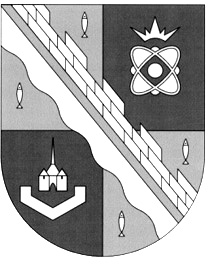 СОСНОВОБОРСКИЙ ГОРОДСКОЙ ОКРУГ ЛЕНИНГРАДСКОЙ ОБЛАСТИ(ТРЕТИЙ СОЗЫВ)Р Е Ш Е Н И Еот 25.04.2016  г.   № 63 В соответствии с Федеральным законом от 28.06.2014 г. № 172-ФЗ «О стратегическом планировании в Российской Федерации», решением совета депутатов от 26.12.2014 № 59 «Об утверждении Плана мероприятий на 2014-2020 годы по реализации стратегии – концепции социально-экономического развития муниципального образования Сосновоборский городской округ Ленинградской области до 2020 года», совет депутатов Сосновоборского городского округаР Е Ш И Л:1. Утвердить прилагаемый отчет за 2015 год о выполнении Плана мероприятий на 2014-2020 годы по реализации стратегии – концепции социально-экономического развития муниципального образования Сосновоборский городской округ Ленинградской области до 2020 года.2. Поручить главе администрации Сосновоборского городского округа разместить отчет за 2015 год о выполнении Плана мероприятий на официальном сайте Сосновоборского городского округа Ленинградской области.3. Настоящее решение обнародовать на электронном сайте городской газеты «Маяк».4. Настоящее решение вступает в силу со принятия.Глава Сосновоборскогогородского округа							Д.В. ПуляевскийУТВЕРЖДЕНрешением совета депутатовот  25.04.2016 г.  № 63(Приложение)ОТЧЕТ за 2015 годо выполнении Плана мероприятий на 2014-2020 годыпо реализации стратегии – концепции социально-экономического развития муниципального образованияСосновоборский городской округ Ленинградской области до 2020 года                                                                                                                                                                                                                                                                                                            2«Об утверждении отчета за 2015 год о выполнении Плана мероприятий на 2014-2020 годы по реализации стратегии – концепции социально-экономического развития Сосновоборского городского округа до 2020 года»№ п/пНаименование мероприятий, 
муниципальных программСрок реализацииЕдин. изме-ренияПлан на 2015 годУточненный план на 2015 годОтчет за 2015 годИнформация о выполнении, причины невыполнения12345678АВсего по Плану мероприятийВсего по Плану мероприятийВсего по Плану мероприятийВсего по Плану мероприятийВсего по Плану мероприятийВсего по Плану мероприятийВсего по Плану мероприятий Объем финансирования, всего2014-2020тыс. руб.1 760 5422 164 7331 995 265в т. ч.:  местный бюджет2014-2020тыс. руб.1 034 5061 186 6231 090 941             областной бюджет2014-2020тыс. руб.651 784891 403816 744             федеральный бюджет2014-2020тыс. руб.74 05286 60486 604             другие источники2014-2020тыс. руб.2001049771Улучшение жилищных условий, жилищно-коммунального обслуживания, повышение экологической безопасности. Развитие градостроительной деятельности.Улучшение жилищных условий, жилищно-коммунального обслуживания, повышение экологической безопасности. Развитие градостроительной деятельности.Улучшение жилищных условий, жилищно-коммунального обслуживания, повышение экологической безопасности. Развитие градостроительной деятельности.Улучшение жилищных условий, жилищно-коммунального обслуживания, повышение экологической безопасности. Развитие градостроительной деятельности.Улучшение жилищных условий, жилищно-коммунального обслуживания, повышение экологической безопасности. Развитие градостроительной деятельности.Улучшение жилищных условий, жилищно-коммунального обслуживания, повышение экологической безопасности. Развитие градостроительной деятельности.Улучшение жилищных условий, жилищно-коммунального обслуживания, повышение экологической безопасности. Развитие градостроительной деятельности. Объем финансирования, всего2014-2020тыс. руб.336 748530 124387 854в т. ч.:  местный бюджет2014-2020тыс. руб.336 096424 502350 570             областной бюджет2014-2020тыс. руб.326104 03835 700             федеральный бюджет2014-2020тыс. руб.3261 5841 584             другие источники2014-2020тыс. руб.000№ п/пНаименование мероприятий, 
муниципальных программСрок реализацииЕдин. изме-ренияПлан на 2015 годУточненный план на 2015 годОтчет за 2015 годИнформация о выполнении, причины невыполнения123456781.1Улучшение жилищных условий.Улучшение жилищных условий.Улучшение жилищных условий.Улучшение жилищных условий.Улучшение жилищных условий.Улучшение жилищных условий.Улучшение жилищных условий. Объем финансирования, всего2014-2020тыс. руб.11 94922 86922 869в т. ч.:  местный бюджет2014-2020тыс. руб.11 29714 44614 446             областной бюджет2014-2020тыс. руб.3266 8396 839             федеральный бюджет2014-2020тыс. руб.3261 5841 584             другие источники2014-2020тыс. руб.0001.1.1Реализация муниципальной программы «Жилище на 2014-2020 годы», направленной на решение задач:Реализация муниципальной программы «Жилище на 2014-2020 годы», направленной на решение задач:Реализация муниципальной программы «Жилище на 2014-2020 годы», направленной на решение задач:Реализация муниципальной программы «Жилище на 2014-2020 годы», направленной на решение задач:Реализация муниципальной программы «Жилище на 2014-2020 годы», направленной на решение задач:Реализация муниципальной программы «Жилище на 2014-2020 годы», направленной на решение задач:Реализация муниципальной программы «Жилище на 2014-2020 годы», направленной на решение задач:         Финансовая поддержка со стороны местной власти граждан, нуждающихся в улучшении жилищных условий, в том числе: работников муниципальных учреждений, молодых граждан (молодых семей);         Финансовая поддержка со стороны местной власти граждан, нуждающихся в улучшении жилищных условий, в том числе: работников муниципальных учреждений, молодых граждан (молодых семей);         Финансовая поддержка со стороны местной власти граждан, нуждающихся в улучшении жилищных условий, в том числе: работников муниципальных учреждений, молодых граждан (молодых семей);         Финансовая поддержка со стороны местной власти граждан, нуждающихся в улучшении жилищных условий, в том числе: работников муниципальных учреждений, молодых граждан (молодых семей);         Финансовая поддержка со стороны местной власти граждан, нуждающихся в улучшении жилищных условий, в том числе: работников муниципальных учреждений, молодых граждан (молодых семей);         Финансовая поддержка со стороны местной власти граждан, нуждающихся в улучшении жилищных условий, в том числе: работников муниципальных учреждений, молодых граждан (молодых семей);         Финансовая поддержка со стороны местной власти граждан, нуждающихся в улучшении жилищных условий, в том числе: работников муниципальных учреждений, молодых граждан (молодых семей);         Сокращение очереди на жилье;         Сокращение очереди на жилье;         Сокращение очереди на жилье;         Сокращение очереди на жилье;         Сокращение очереди на жилье;         Сокращение очереди на жилье;         Сокращение очереди на жилье;         Поддержка со стороны местной власти специалистов бюджетной сферы, нуждающихся в жилье,  привлечение в город молодых специалистов.         Поддержка со стороны местной власти специалистов бюджетной сферы, нуждающихся в жилье,  привлечение в город молодых специалистов.         Поддержка со стороны местной власти специалистов бюджетной сферы, нуждающихся в жилье,  привлечение в город молодых специалистов.         Поддержка со стороны местной власти специалистов бюджетной сферы, нуждающихся в жилье,  привлечение в город молодых специалистов.         Поддержка со стороны местной власти специалистов бюджетной сферы, нуждающихся в жилье,  привлечение в город молодых специалистов.         Поддержка со стороны местной власти специалистов бюджетной сферы, нуждающихся в жилье,  привлечение в город молодых специалистов.         Поддержка со стороны местной власти специалистов бюджетной сферы, нуждающихся в жилье,  привлечение в город молодых специалистов.Объем финансирования, всего2014-2020тыс. руб.11 94922 86922 869в т. ч.:  местный бюджет2014-2020тыс. руб.11 29714 44614 446             областной бюджет2014-2020тыс. руб.3266 8396 839             федеральный бюджет2014-2020тыс. руб.3261 5841 584Ожидаемый результат по программе: Ожидаемый результат по программе: Ожидаемый результат по программе: Ожидаемый результат по программе: Ожидаемый результат по программе: Ожидаемый результат по программе: Ожидаемый результат по программе: 1.1.1.1- количество семей, улучшивших жилищные условия2014-2020семей2225751.1.1.2- общая площадь предоставленных жилых помещений2014-2020кв.м8104651806В том числе по подпрограммам:В том числе по подпрограммам:В том числе по подпрограммам:В том числе по подпрограммам:В том числе по подпрограммам:В том числе по подпрограммам:В том числе по подпрограммам:1.1.1.3Подпрограмма 1 «Обеспечение жильем молодежи»2014-2020семей7661.1.1.3Подпрограмма 1 «Обеспечение жильем молодежи»2014-2020кв.м3782223021.1.1.4Подпрограмма 2 «Поддержка граждан, нуждающихся в улучшении жилищных условий, на основе принципов ипотечного кредитования»2014-2020семей6331.1.1.4Подпрограмма 2 «Поддержка граждан, нуждающихся в улучшении жилищных условий, на основе принципов ипотечного кредитования»2014-2020кв.м324111611.1.1.5Подпрограмма 3 «Обеспечение жилыми помещениями работников бюджетной сферы Сосновоборского городского округа»2014-2020семей915651.1.1.5Подпрограмма 3 «Обеспечение жилыми помещениями работников бюджетной сферы Сосновоборского городского округа»2014-2020кв.м1081081409В том числе приобретение жилья по долевому строительству, аренда жилья, компенсация платы за наем жилья2014-2020тыс. руб.5888 8948 894В том числе приобретение жилья по долевому строительству, аренда жилья, компенсация платы за наем жилья2014-2020семей755В том числе приобретение жилья по долевому строительству, аренда жилья, компенсация платы за наем жилья2014-2020кв.мне нормируется1.1.1.6Обеспечение жильем отдельных категорий граждан2014-2020семей-11    Новая подпрограмма.Улучшила жилищные условия 1 семья инвалида путем приобретения жилого помещения с помощью социальной выплаты1.1.1.6Обеспечение жильем отдельных категорий граждан2014-2020кв.м-не нормируется34    Новая подпрограмма.Улучшила жилищные условия 1 семья инвалида путем приобретения жилого помещения с помощью социальной выплаты1.1.2Реализация на территории округа мероприятий государственной программы Ленинградской области «Обеспечение качественным жильем граждан на территории Ленинградской области», направленной на решение задач:Реализация на территории округа мероприятий государственной программы Ленинградской области «Обеспечение качественным жильем граждан на территории Ленинградской области», направленной на решение задач:Реализация на территории округа мероприятий государственной программы Ленинградской области «Обеспечение качественным жильем граждан на территории Ленинградской области», направленной на решение задач:Реализация на территории округа мероприятий государственной программы Ленинградской области «Обеспечение качественным жильем граждан на территории Ленинградской области», направленной на решение задач:Реализация на территории округа мероприятий государственной программы Ленинградской области «Обеспечение качественным жильем граждан на территории Ленинградской области», направленной на решение задач:Реализация на территории округа мероприятий государственной программы Ленинградской области «Обеспечение качественным жильем граждан на территории Ленинградской области», направленной на решение задач:Реализация на территории округа мероприятий государственной программы Ленинградской области «Обеспечение качественным жильем граждан на территории Ленинградской области», направленной на решение задач:         Оказание поддержки молодым гражданам (молодым семьям) в приобретении (строительстве) жилья;         Оказание поддержки молодым гражданам (молодым семьям) в приобретении (строительстве) жилья;         Оказание поддержки молодым гражданам (молодым семьям) в приобретении (строительстве) жилья;         Оказание поддержки молодым гражданам (молодым семьям) в приобретении (строительстве) жилья;         Оказание поддержки молодым гражданам (молодым семьям) в приобретении (строительстве) жилья;         Оказание поддержки молодым гражданам (молодым семьям) в приобретении (строительстве) жилья;         Оказание поддержки молодым гражданам (молодым семьям) в приобретении (строительстве) жилья;         Создание условий для привлечения гражданами средств ипотечных жилищных кредитов для строительства (приобретения) жилых помещений.         Создание условий для привлечения гражданами средств ипотечных жилищных кредитов для строительства (приобретения) жилых помещений.         Создание условий для привлечения гражданами средств ипотечных жилищных кредитов для строительства (приобретения) жилых помещений.         Создание условий для привлечения гражданами средств ипотечных жилищных кредитов для строительства (приобретения) жилых помещений.         Создание условий для привлечения гражданами средств ипотечных жилищных кредитов для строительства (приобретения) жилых помещений.         Создание условий для привлечения гражданами средств ипотечных жилищных кредитов для строительства (приобретения) жилых помещений.         Создание условий для привлечения гражданами средств ипотечных жилищных кредитов для строительства (приобретения) жилых помещений.1.1.2.1Подпрограмма 1 «Жилье для молодежи»Ожидаемый результат: Подпрограмма 1 «Жилье для молодежи»Ожидаемый результат: Подпрограмма 1 «Жилье для молодежи»Ожидаемый результат: Подпрограмма 1 «Жилье для молодежи»Ожидаемый результат: Подпрограмма 1 «Жилье для молодежи»Ожидаемый результат: Подпрограмма 1 «Жилье для молодежи»Ожидаемый результат: Подпрограмма 1 «Жилье для молодежи»Ожидаемый результат: 1.1.2.1- количество семей, улучшивших жилищные условия2014-2020семей-30*1.1.2.2Подпрограмма 2 «Поддержка граждан, нуждающихся в улучшении жилищных условий, на основе принципов ипотечного кредитования в Ленинградской области»Ожидаемый результат: Подпрограмма 2 «Поддержка граждан, нуждающихся в улучшении жилищных условий, на основе принципов ипотечного кредитования в Ленинградской области»Ожидаемый результат: Подпрограмма 2 «Поддержка граждан, нуждающихся в улучшении жилищных условий, на основе принципов ипотечного кредитования в Ленинградской области»Ожидаемый результат: Подпрограмма 2 «Поддержка граждан, нуждающихся в улучшении жилищных условий, на основе принципов ипотечного кредитования в Ленинградской области»Ожидаемый результат: Подпрограмма 2 «Поддержка граждан, нуждающихся в улучшении жилищных условий, на основе принципов ипотечного кредитования в Ленинградской области»Ожидаемый результат: Подпрограмма 2 «Поддержка граждан, нуждающихся в улучшении жилищных условий, на основе принципов ипотечного кредитования в Ленинградской области»Ожидаемый результат: Подпрограмма 2 «Поддержка граждан, нуждающихся в улучшении жилищных условий, на основе принципов ипотечного кредитования в Ленинградской области»Ожидаемый результат: 1.1.2.2- количество семей, улучшивших жилищные условия2014-2020семей-52** входит в результаты реализации муниципальной программы «Жилище на 2014-2020 годы»* входит в результаты реализации муниципальной программы «Жилище на 2014-2020 годы»* входит в результаты реализации муниципальной программы «Жилище на 2014-2020 годы»* входит в результаты реализации муниципальной программы «Жилище на 2014-2020 годы»* входит в результаты реализации муниципальной программы «Жилище на 2014-2020 годы»* входит в результаты реализации муниципальной программы «Жилище на 2014-2020 годы»* входит в результаты реализации муниципальной программы «Жилище на 2014-2020 годы»1.1.3Строительство жилья за счет средств застройщиков согласно выданным разрешениям на строительствоСтроительство жилья за счет средств застройщиков согласно выданным разрешениям на строительствоСтроительство жилья за счет средств застройщиков согласно выданным разрешениям на строительствоСтроительство жилья за счет средств застройщиков согласно выданным разрешениям на строительствоСтроительство жилья за счет средств застройщиков согласно выданным разрешениям на строительствоСтроительство жилья за счет средств застройщиков согласно выданным разрешениям на строительствоСтроительство жилья за счет средств застройщиков согласно выданным разрешениям на строительствоОжидаемый результат: Ожидаемый результат: Ожидаемый результат: Ожидаемый результат: Ожидаемый результат: Ожидаемый результат: Ожидаемый результат: - ввод жилья в эксплуатацию2014-2020тыс.кв.м61,6-65,3№ п/пНаименование мероприятий, 
муниципальных программСрок реализацииЕдин. изме-ренияПлан на 2015 годУточненный план на 2015 годОтчет за 2015 годИнформация о выполнении, причины невыполнения123456781.2Улучшение жилищно-коммунального обслуживания, повышение экологической безопасности. Развитие градостроительной деятельности.Улучшение жилищно-коммунального обслуживания, повышение экологической безопасности. Развитие градостроительной деятельности.Улучшение жилищно-коммунального обслуживания, повышение экологической безопасности. Развитие градостроительной деятельности.Улучшение жилищно-коммунального обслуживания, повышение экологической безопасности. Развитие градостроительной деятельности.Улучшение жилищно-коммунального обслуживания, повышение экологической безопасности. Развитие градостроительной деятельности.Улучшение жилищно-коммунального обслуживания, повышение экологической безопасности. Развитие градостроительной деятельности.Улучшение жилищно-коммунального обслуживания, повышение экологической безопасности. Развитие градостроительной деятельности. Объем финансирования, всего2014-2020тыс. руб.324 799507 255364 985в т. ч.:  местный бюджет2014-2020тыс. руб.324 799410 056336 124             областной бюджет2014-2020тыс. руб.097 19928 861             федеральный бюджет2014-2020тыс. руб.000             другие источники2014-2020тыс. руб.0001.2.1Реализация муниципальной программы «Городское хозяйство на 2014-2020 годы», направленной на решение задач:Реализация муниципальной программы «Городское хозяйство на 2014-2020 годы», направленной на решение задач:Реализация муниципальной программы «Городское хозяйство на 2014-2020 годы», направленной на решение задач:Реализация муниципальной программы «Городское хозяйство на 2014-2020 годы», направленной на решение задач:Реализация муниципальной программы «Городское хозяйство на 2014-2020 годы», направленной на решение задач:Реализация муниципальной программы «Городское хозяйство на 2014-2020 годы», направленной на решение задач:Реализация муниципальной программы «Городское хозяйство на 2014-2020 годы», направленной на решение задач:         Повышение эффективности и безопасности функционирования улично-дорожной сети Сосновоборского городского округа;         Повышение эффективности и безопасности функционирования улично-дорожной сети Сосновоборского городского округа;         Повышение эффективности и безопасности функционирования улично-дорожной сети Сосновоборского городского округа;         Повышение эффективности и безопасности функционирования улично-дорожной сети Сосновоборского городского округа;         Повышение эффективности и безопасности функционирования улично-дорожной сети Сосновоборского городского округа;         Повышение эффективности и безопасности функционирования улично-дорожной сети Сосновоборского городского округа;         Повышение эффективности и безопасности функционирования улично-дорожной сети Сосновоборского городского округа;         Обеспечение нормативного состояния объектов благоустройства;         Обеспечение нормативного состояния объектов благоустройства;         Обеспечение нормативного состояния объектов благоустройства;         Обеспечение нормативного состояния объектов благоустройства;         Обеспечение нормативного состояния объектов благоустройства;         Обеспечение нормативного состояния объектов благоустройства;         Обеспечение нормативного состояния объектов благоустройства;         Обеспечение экологического, санитарно-эпидемиологического благополучия населения и охрана окружающей среды территории Сосновоборского городского округа;         Обеспечение экологического, санитарно-эпидемиологического благополучия населения и охрана окружающей среды территории Сосновоборского городского округа;         Обеспечение экологического, санитарно-эпидемиологического благополучия населения и охрана окружающей среды территории Сосновоборского городского округа;         Обеспечение экологического, санитарно-эпидемиологического благополучия населения и охрана окружающей среды территории Сосновоборского городского округа;         Обеспечение экологического, санитарно-эпидемиологического благополучия населения и охрана окружающей среды территории Сосновоборского городского округа;         Обеспечение экологического, санитарно-эпидемиологического благополучия населения и охрана окружающей среды территории Сосновоборского городского округа;         Обеспечение экологического, санитарно-эпидемиологического благополучия населения и охрана окружающей среды территории Сосновоборского городского округа;         Сбор поверхностных сточных вод;         Сбор поверхностных сточных вод;         Сбор поверхностных сточных вод;         Сбор поверхностных сточных вод;         Сбор поверхностных сточных вод;         Сбор поверхностных сточных вод;         Сбор поверхностных сточных вод;         Сохранение баланса зеленых насаждений на территории Сосновоборского городского округа;         Сохранение баланса зеленых насаждений на территории Сосновоборского городского округа;         Сохранение баланса зеленых насаждений на территории Сосновоборского городского округа;         Сохранение баланса зеленых насаждений на территории Сосновоборского городского округа;         Сохранение баланса зеленых насаждений на территории Сосновоборского городского округа;         Сохранение баланса зеленых насаждений на территории Сосновоборского городского округа;         Сохранение баланса зеленых насаждений на территории Сосновоборского городского округа;         Повышение инвестиционной привлекательности;         Повышение инвестиционной привлекательности;         Повышение инвестиционной привлекательности;         Повышение инвестиционной привлекательности;         Повышение инвестиционной привлекательности;         Повышение инвестиционной привлекательности;         Повышение инвестиционной привлекательности;         Повышение энергетической эффективности при производстве, передаче и потреблении энергетических ресурсов;         Повышение энергетической эффективности при производстве, передаче и потреблении энергетических ресурсов;         Повышение энергетической эффективности при производстве, передаче и потреблении энергетических ресурсов;         Повышение энергетической эффективности при производстве, передаче и потреблении энергетических ресурсов;         Повышение энергетической эффективности при производстве, передаче и потреблении энергетических ресурсов;         Повышение энергетической эффективности при производстве, передаче и потреблении энергетических ресурсов;         Повышение энергетической эффективности при производстве, передаче и потреблении энергетических ресурсов;         Создание условий для перевода экономики и бюджетной сферы муниципального образования на энергосберегающий путь развития;         Создание условий для перевода экономики и бюджетной сферы муниципального образования на энергосберегающий путь развития;         Создание условий для перевода экономики и бюджетной сферы муниципального образования на энергосберегающий путь развития;         Создание условий для перевода экономики и бюджетной сферы муниципального образования на энергосберегающий путь развития;         Создание условий для перевода экономики и бюджетной сферы муниципального образования на энергосберегающий путь развития;         Создание условий для перевода экономики и бюджетной сферы муниципального образования на энергосберегающий путь развития;         Создание условий для перевода экономики и бюджетной сферы муниципального образования на энергосберегающий путь развития;         Повышение эффективности функционирования городского хозяйства.         Повышение эффективности функционирования городского хозяйства.         Повышение эффективности функционирования городского хозяйства.         Повышение эффективности функционирования городского хозяйства.         Повышение эффективности функционирования городского хозяйства.         Повышение эффективности функционирования городского хозяйства.         Повышение эффективности функционирования городского хозяйства.         Создание условий сохранения качества участков зеленых насаждений на территории муниципального образования Сосновоборский городской округ в соответствии с Правилами землепользования и застройки муниципального образования Сосновоборский городской округ.         Создание условий сохранения качества участков зеленых насаждений на территории муниципального образования Сосновоборский городской округ в соответствии с Правилами землепользования и застройки муниципального образования Сосновоборский городской округ.         Создание условий сохранения качества участков зеленых насаждений на территории муниципального образования Сосновоборский городской округ в соответствии с Правилами землепользования и застройки муниципального образования Сосновоборский городской округ.         Создание условий сохранения качества участков зеленых насаждений на территории муниципального образования Сосновоборский городской округ в соответствии с Правилами землепользования и застройки муниципального образования Сосновоборский городской округ.         Создание условий сохранения качества участков зеленых насаждений на территории муниципального образования Сосновоборский городской округ в соответствии с Правилами землепользования и застройки муниципального образования Сосновоборский городской округ.         Создание условий сохранения качества участков зеленых насаждений на территории муниципального образования Сосновоборский городской округ в соответствии с Правилами землепользования и застройки муниципального образования Сосновоборский городской округ.         Создание условий сохранения качества участков зеленых насаждений на территории муниципального образования Сосновоборский городской округ в соответствии с Правилами землепользования и застройки муниципального образования Сосновоборский городской округ.Объем финансирования, всего2014-2020тыс. руб.254 494318 994296 228в т. ч.:  местный бюджет2014-2020тыс. руб.254 494295 464273 424             областной бюджет2014-2020тыс. руб.023 53022 804             федеральный бюджет2014-2020тыс. руб.000Ожидаемый результат: Ожидаемый результат: Ожидаемый результат: Ожидаемый результат: Ожидаемый результат: Ожидаемый результат: Ожидаемый результат: 1.2.1.1Доля населения, считающая проживание на территории Сосновоборского городского округа комфортным (удовлетворенная состоянием благоустройства)2014-2020%56--Показатель исключен из муниципальной программы Выполнение мероприятий в сфере благоустройства   Выполнение мероприятий в сфере благоустройства   Выполнение мероприятий в сфере благоустройства   Выполнение мероприятий в сфере благоустройства   Выполнение мероприятий в сфере благоустройства   Выполнение мероприятий в сфере благоустройства   Выполнение мероприятий в сфере благоустройства  1.2.1.2Ремонт улично-дорожной сети2014-2020м234 21749 32151 8781.2.1.3Содержание средств организации дорожного движения (дорожные знаки, искусственные неровности, светофорные посты)  соответствующих нормативным требованиям2014-2020ед.8 1871 8501 8501.2.1.4Содержание территорий общего пользования 2014-2020100 м248 55548 55548 5551.2.1.5Содержание мест размещения контейнерных площадок на территориях общего пользования 2014-2020ед.428311.2.1.6Содержание и ремонт системы дренажно-ливневой канализации 2014-2020км95103,2103,21.2.1.7Содержание и уход за зелеными насаждениями 2014-2020100 м225 41525 48925 489Выполнение мероприятий в сфере жилищно-коммунального хозяйстваВыполнение мероприятий в сфере жилищно-коммунального хозяйстваВыполнение мероприятий в сфере жилищно-коммунального хозяйстваВыполнение мероприятий в сфере жилищно-коммунального хозяйстваВыполнение мероприятий в сфере жилищно-коммунального хозяйстваВыполнение мероприятий в сфере жилищно-коммунального хозяйстваВыполнение мероприятий в сфере жилищно-коммунального хозяйства1.2.1.8Разработка схемы теплоснабжения, водоснабжения, водоотведения, программы комплексного развития системы коммунальной инфраструктуры2014единиц---Срок реализации - 2014 год1.2.1.9Капитальный ремонт водопроводных сетей2014-2020км0,3500,350,5881.2.1.9Доля изношенных водопроводных сетей от общей протяженности2014-2020%65,665,665,81.2.1.10Капитальный ремонт канализационных сетей2014-2020км0,4800,080,081.2.1.10Доля изношенных канализационных сетей от общей протяженности сетей2014-2020%83,966,766,81.2.1.11Капитальный ремонт тепловых сетей2014-2020км0,3580,4280,7321.2.1.11Доля изношенных тепловых сетей от общей протяженности сетей2014-2020%31,5--Показатель исключен из муниципальной программы1.2.1.12Замена приборов учета энергетических ресурсов в бюджетных учреждениях, в т.ч.:2014-2020единиц1414141.2.1.12приборов учета электрической энергии2015-2020единиц7771.2.1.12приборов учета тепловой энергии2014-2020единиц7771.2.1.12приборов учета ХВС, ГВС2016единиц---1.2.1.13Оплата доли муниципального имущества в части обязательств по капитальному ремонту многоквартирных домов 2014-2020тыс.м2126,1126,191,71.2.1.14Субсидии на частичное возмещение недополученных доходов от предоставления льготных проездных билетов2014-2020билет2600--Показатель исключен из муниципальной программы1.2.1.15Доставка питьевой воды в бывшие деревни2014-2020м37757757851.2.1.16Частичное возмещение затрат СМУП "Автотранспортное" по предоставлению регулярных пассажирских перевозок2015-2020тыс. билетов7007005471.2.1.17Содержание бесхозяйных объектов коммунального хозяйства на период оформления бесхозяйного имущества в муниципальную собственность 2015-2020единиц1661.2.1.18Обеспечение выполнения муниципального задания СМБУ «Эзра» по оказанию ритуальных услуг и содержанию кладбищпостоянно---ВыполненоВыполнение мероприятий в сфере градостроительной деятельностиВыполнение мероприятий в сфере градостроительной деятельностиВыполнение мероприятий в сфере градостроительной деятельностиВыполнение мероприятий в сфере градостроительной деятельностиВыполнение мероприятий в сфере градостроительной деятельностиВыполнение мероприятий в сфере градостроительной деятельностиВыполнение мероприятий в сфере градостроительной деятельности1.2.1.19Выполнение комплекса мероприятий по формированию границ МО СГО2014-2016Границы округа утверждены законом Лен. области № 85-оз от 04.08.2015 1.2.1.20Обеспечение территории Сосновоборского городского округа проектами межевания территории2014-2020число проектов331Контракты заключены, срок выполнения - 2016 год.1.2.1.21Обеспечение деятельности ЦИОГДпостоянно---ВыполненоВыполнение мероприятий по охране окружающей средыВыполнение мероприятий по охране окружающей средыВыполнение мероприятий по охране окружающей средыВыполнение мероприятий по охране окружающей средыВыполнение мероприятий по охране окружающей средыВыполнение мероприятий по охране окружающей средыВыполнение мероприятий по охране окружающей среды1.2.1.22Строительство водозаборных площадок2015единиц 3111.2.1.23Строительство разворотных площадок2015-2016единиц1111.2.1.24Строительство дорог противопожарного назначения2014-2016км---1.2.2Реализация муниципальной программы «Инвестиционная программа капитального строительства в Сосновоборском городском округе на 2014-2020 годы», направленной на решение задач:Реализация муниципальной программы «Инвестиционная программа капитального строительства в Сосновоборском городском округе на 2014-2020 годы», направленной на решение задач:Реализация муниципальной программы «Инвестиционная программа капитального строительства в Сосновоборском городском округе на 2014-2020 годы», направленной на решение задач:Реализация муниципальной программы «Инвестиционная программа капитального строительства в Сосновоборском городском округе на 2014-2020 годы», направленной на решение задач:Реализация муниципальной программы «Инвестиционная программа капитального строительства в Сосновоборском городском округе на 2014-2020 годы», направленной на решение задач:Реализация муниципальной программы «Инвестиционная программа капитального строительства в Сосновоборском городском округе на 2014-2020 годы», направленной на решение задач:Реализация муниципальной программы «Инвестиционная программа капитального строительства в Сосновоборском городском округе на 2014-2020 годы», направленной на решение задач:         Проведение мероприятий по улучшению инфраструктуры города.         Проведение мероприятий по улучшению инфраструктуры города.         Проведение мероприятий по улучшению инфраструктуры города.         Проведение мероприятий по улучшению инфраструктуры города.         Проведение мероприятий по улучшению инфраструктуры города.         Проведение мероприятий по улучшению инфраструктуры города.         Проведение мероприятий по улучшению инфраструктуры города.Объем финансирования, всеготыс. руб.70 305188 26168 757в т. ч.:  местный бюджеттыс. руб.70 305114 59262 700             областной бюджеттыс. руб.073 6696 057Ожидаемый результат: 1.2.2.1Строительство объектов коммунального хозяйстваСтроительство объектов коммунального хозяйстваСтроительство объектов коммунального хозяйстваСтроительство распределительного газопровода от ГРП № 4 по пр. Героев до северной границы Сосновоборского городского округа, г. Сосновый Бор,            местный бюджет2013-2015тыс. руб.0169169          областной бюджет2013-2015тыс. руб.03 2033 2031.2.2.2Строительство объектов благоустройстваСтроительство объектов благоустройстваСтроительство кладбища "Воронка-2"2014-2017тыс. руб.13 0009 8329 832Строительство детских игровых площадок2014-2017тыс. руб.4 5006 6826 682Разработка проектно-изыскательских работ по комплексному благоустройству двора между домами 22,24,26,28 по ул. Молодежной2014тыс. руб.-432432Строительство детско-спортивного кластера напротив жилого дома № 66 по ул. Ленинградской2014тыс. руб.-10 12310 123Восстановление благоустройства территории у кластера Ленинградская 66-тыс. руб.-1 8401 840Новое мероприятиеВыполнение работ по изготовлению и установке мемориальных стел с благоустройством территории на братском захоронении останков моряков д. Устье в г.Сосновый Бор
              областной бюджет-тыс. руб.01 7201 720Новое мероприятиеСтроительство наружного освещения 2015-2017тыс. руб.500--Мероприятия в отдельном разделе Комплексное благоустройство двора между домами 22,24,26,28 по ул.Молодежной2015тыс. руб.4 1006 2936 293Благоустройство парка аттракционов "Белые пески"2015тыс. руб.3 9004270Нарушение сроков исполнения муниципального контрактаРазработка проектной документации на велодорожки ул.Ленинградская ул.50 лет Октября ул.Солнечная, Аллея Ветеранов2015тыс. руб.1 1004274271.2.2.3Строительство и реконструкция сетей уличного освещенияСтроительство и реконструкция сетей уличного освещенияСтроительство и реконструкция сетей уличного освещения13 мкр. Проезд от ул. Космонавтов вдоль домов №№ 22,24,26 с выездом на ул. Солнечная в двух местах2014тыс. руб.-7 9657 965ул.Космонавтов от ул.Комсомольская до ул.Парковая2015тыс. руб.2 84010 66810 668ул. 50 лет Октября от ул.Солнечная до ул.Комсомольская2015тыс. руб.1 206191191Строительство линий наружного освещения  от городской бани до Копорского шоссе2015тыс. руб.3 059--9мкр.проезд от шк.№3 до ул. Кр. Фортов мимо дома 9 по ул. Кр. Фортов д.№7 по ул.Малая земля и домов №22-26 по ул.Солнечная2016тыс. руб.-3260Срок выполнения - 2016 годРеконструкция наружного освещения территории сквера  ул. Солнечная (напротив жилых домов 22-26),          областной бюджет-тыс. руб.02 3752 375Новое мероприятие1.2.2.4Строительство объектов дорожного хозяйстваСтроительство объектов дорожного хозяйстваРазработка проектной документации на строительство пешеходной дорожки по ул. Набережная (Ст. Калище до тротуара в/части)2014тыс. руб.-348348Строительство инженерно-транспортной инфраструктуры на земельных участках квартала ИЖС, предоставленных членами многодетных семей, молодым специалистам, членам молодых семей в районе ГК «Искра» г.Сосновый Бор 
           местный бюджет2014-2016тыс. руб.21 60025 975486на 2015-2016 годы - 35940 тыс. руб.           областной бюджет2014-2016тыс. руб.67 9681 134на 2015-2016 годы - 83860 тыс. руб.Разработка проектной документации на строительство пешеходного перехода в районе начала ул.Комсомольская2015тыс. руб.500--Проектирование светофорных постов по ул.Ленинградской у Фаэтона АЗС пересечение ул. Ленинградской и пр.Героев; пр. Ал. Невского - Петра Великого2015тыс. руб.4 000370370Строительство светофорного поста на перекрестке ул. Солнечная и ул. Молодежная-тыс. руб.-2 4502 450Новое мероприятие1.2.2.5Строительство объектов образованияСтроительство объектов образованияПроектно-изыскательские работы по обустройству спортивной площадки МБОУ "СОШ № 4"тыс. руб.-1 3501 3501.2.2.6Строительство объектов культурыСтроительство объектов культурыКорректировка проектной документации по объекту "Репетиционный зал" МБОУ ДОД "Сосновоборская детская школа искусств "Балтика"2014-2017тыс. руб.10 0004 89101.2.3Мероприятия, не входящие в государственные и муниципальные программы, направленные на решение задач:Мероприятия, не входящие в государственные и муниципальные программы, направленные на решение задач:Мероприятия, не входящие в государственные и муниципальные программы, направленные на решение задач:Мероприятия, не входящие в государственные и муниципальные программы, направленные на решение задач:Мероприятия, не входящие в государственные и муниципальные программы, направленные на решение задач:Мероприятия, не входящие в государственные и муниципальные программы, направленные на решение задач:Мероприятия, не входящие в государственные и муниципальные программы, направленные на решение задач:         обеспечение разработки, согласования и утверждения местных нормативов градостроительного проектирования;         обеспечение разработки, согласования и утверждения местных нормативов градостроительного проектирования;         обеспечение разработки, согласования и утверждения местных нормативов градостроительного проектирования;         обеспечение разработки, согласования и утверждения местных нормативов градостроительного проектирования;         обеспечение разработки, согласования и утверждения местных нормативов градостроительного проектирования;         обеспечение разработки, согласования и утверждения местных нормативов градостроительного проектирования;         обеспечение разработки, согласования и утверждения местных нормативов градостроительного проектирования;         осуществление муниципального градостроительного контроля;         осуществление муниципального градостроительного контроля;         осуществление муниципального градостроительного контроля;         осуществление муниципального градостроительного контроля;         осуществление муниципального градостроительного контроля;         осуществление муниципального градостроительного контроля;         осуществление муниципального градостроительного контроля;         регулирование архитектурного облика объектов строительства, рекламы и благоустройства территории городского округа;         регулирование архитектурного облика объектов строительства, рекламы и благоустройства территории городского округа;         регулирование архитектурного облика объектов строительства, рекламы и благоустройства территории городского округа;         регулирование архитектурного облика объектов строительства, рекламы и благоустройства территории городского округа;         регулирование архитектурного облика объектов строительства, рекламы и благоустройства территории городского округа;         регулирование архитектурного облика объектов строительства, рекламы и благоустройства территории городского округа;         регулирование архитектурного облика объектов строительства, рекламы и благоустройства территории городского округа;1.2.3.1Разработка, согласование и утверждение местных нормативов градостроительного проектирования2016----Срок выполнения - 2016 год1.2.3.2Осуществление муниципального градостроительного контроляпостоянно----Составлено 2 акта об административном правонарушении. 1.2.3.3Контроль размещения объектов рекламы и благоустройства на территории округапостоянно----За 2015 год по результатам проверок выдано 6 предписаний. 1.2.4Мероприятия, не входящие в государственные и муниципальные программы, направленные на решение задач:Мероприятия, не входящие в государственные и муниципальные программы, направленные на решение задач:Мероприятия, не входящие в государственные и муниципальные программы, направленные на решение задач:Мероприятия, не входящие в государственные и муниципальные программы, направленные на решение задач:Мероприятия, не входящие в государственные и муниципальные программы, направленные на решение задач:Мероприятия, не входящие в государственные и муниципальные программы, направленные на решение задач:Мероприятия, не входящие в государственные и муниципальные программы, направленные на решение задач:         развитие природоохранной деятельности;         развитие природоохранной деятельности;         развитие природоохранной деятельности;         развитие природоохранной деятельности;         развитие природоохранной деятельности;         развитие природоохранной деятельности;         развитие природоохранной деятельности;         создание условий для сохранения и улучшения качества окружающей природной среды;         создание условий для сохранения и улучшения качества окружающей природной среды;         создание условий для сохранения и улучшения качества окружающей природной среды;         создание условий для сохранения и улучшения качества окружающей природной среды;         создание условий для сохранения и улучшения качества окружающей природной среды;         создание условий для сохранения и улучшения качества окружающей природной среды;         создание условий для сохранения и улучшения качества окружающей природной среды;         обеспечение жителей Сосновоборского городского округа питьевой водой надлежащего качества и в достаточном объеме с использованием природного ресурса – подземных вод;         обеспечение жителей Сосновоборского городского округа питьевой водой надлежащего качества и в достаточном объеме с использованием природного ресурса – подземных вод;         обеспечение жителей Сосновоборского городского округа питьевой водой надлежащего качества и в достаточном объеме с использованием природного ресурса – подземных вод;         обеспечение жителей Сосновоборского городского округа питьевой водой надлежащего качества и в достаточном объеме с использованием природного ресурса – подземных вод;         обеспечение жителей Сосновоборского городского округа питьевой водой надлежащего качества и в достаточном объеме с использованием природного ресурса – подземных вод;         обеспечение жителей Сосновоборского городского округа питьевой водой надлежащего качества и в достаточном объеме с использованием природного ресурса – подземных вод;         обеспечение жителей Сосновоборского городского округа питьевой водой надлежащего качества и в достаточном объеме с использованием природного ресурса – подземных вод;         организация системы ливневых стоков с очисткой.         организация системы ливневых стоков с очисткой.         организация системы ливневых стоков с очисткой.         организация системы ливневых стоков с очисткой.         организация системы ливневых стоков с очисткой.         организация системы ливневых стоков с очисткой.         организация системы ливневых стоков с очисткой.1.2.4.1Проектирование и строительство системы хозяйственно-питьевого водоснабжения из подземного водоисточника, ввод объекта в эксплуатацию.2014-2017Информация о выполнении.
Продолжаются работы по проектированию на территории Сосновоборского городского округа Ленинградской области системы хозяйственно-питьевого водоснабжения (СХПВ) из подземного источника.  Внесены изменения в проектную документацию в части подачи воды в режиме нормальной эксплуатации дополнительно на площадку Ленинградской АЭС-2. Подготовлены документы территориального планирования в части размещения линейного объекта. Ведутся проектно-изыскательские работы на участке, выделенном для создания насосной 3-его подъема, проектируется патрульная дорога. Работа выполняется в плановом порядке. Схема размещения объектов СХПВ утверждена.Информация о выполнении.
Продолжаются работы по проектированию на территории Сосновоборского городского округа Ленинградской области системы хозяйственно-питьевого водоснабжения (СХПВ) из подземного источника.  Внесены изменения в проектную документацию в части подачи воды в режиме нормальной эксплуатации дополнительно на площадку Ленинградской АЭС-2. Подготовлены документы территориального планирования в части размещения линейного объекта. Ведутся проектно-изыскательские работы на участке, выделенном для создания насосной 3-его подъема, проектируется патрульная дорога. Работа выполняется в плановом порядке. Схема размещения объектов СХПВ утверждена.Информация о выполнении.
Продолжаются работы по проектированию на территории Сосновоборского городского округа Ленинградской области системы хозяйственно-питьевого водоснабжения (СХПВ) из подземного источника.  Внесены изменения в проектную документацию в части подачи воды в режиме нормальной эксплуатации дополнительно на площадку Ленинградской АЭС-2. Подготовлены документы территориального планирования в части размещения линейного объекта. Ведутся проектно-изыскательские работы на участке, выделенном для создания насосной 3-его подъема, проектируется патрульная дорога. Работа выполняется в плановом порядке. Схема размещения объектов СХПВ утверждена.Информация о выполнении.
Продолжаются работы по проектированию на территории Сосновоборского городского округа Ленинградской области системы хозяйственно-питьевого водоснабжения (СХПВ) из подземного источника.  Внесены изменения в проектную документацию в части подачи воды в режиме нормальной эксплуатации дополнительно на площадку Ленинградской АЭС-2. Подготовлены документы территориального планирования в части размещения линейного объекта. Ведутся проектно-изыскательские работы на участке, выделенном для создания насосной 3-его подъема, проектируется патрульная дорога. Работа выполняется в плановом порядке. Схема размещения объектов СХПВ утверждена.Информация о выполнении.
Продолжаются работы по проектированию на территории Сосновоборского городского округа Ленинградской области системы хозяйственно-питьевого водоснабжения (СХПВ) из подземного источника.  Внесены изменения в проектную документацию в части подачи воды в режиме нормальной эксплуатации дополнительно на площадку Ленинградской АЭС-2. Подготовлены документы территориального планирования в части размещения линейного объекта. Ведутся проектно-изыскательские работы на участке, выделенном для создания насосной 3-его подъема, проектируется патрульная дорога. Работа выполняется в плановом порядке. Схема размещения объектов СХПВ утверждена.1.2.4.2Проектирование и строительство объекта по обращению с твердыми бытовыми и похожими на них промышленными отходами на территории Сосновоборского городского округа (станция перегруза с мусоросортировкой).2014-2015Информация о выполнении.
В настоящее время на территории бывшей городской свалки выделен земельный участок для перегруза твердых коммунальных отходов СМБУ «Спецавтотранс»Информация о выполнении.
В настоящее время на территории бывшей городской свалки выделен земельный участок для перегруза твердых коммунальных отходов СМБУ «Спецавтотранс»Информация о выполнении.
В настоящее время на территории бывшей городской свалки выделен земельный участок для перегруза твердых коммунальных отходов СМБУ «Спецавтотранс»Информация о выполнении.
В настоящее время на территории бывшей городской свалки выделен земельный участок для перегруза твердых коммунальных отходов СМБУ «Спецавтотранс»Информация о выполнении.
В настоящее время на территории бывшей городской свалки выделен земельный участок для перегруза твердых коммунальных отходов СМБУ «Спецавтотранс»1.2.4.3Рекультивация территории закрытой городской свалки в районе Ракопежи (поэтапно, с учетом необходимости выдержки территории).2014-2015Информация о выполнении.
Продолжается проектирование рекультивации территории закрытой городской свалки в рамках муниципального контракта с ОАО «Управляющая компания по обращению с отходами в Ленинградской области».  Договор аренды земельного участка продлен до 2020 года.Информация о выполнении.
Продолжается проектирование рекультивации территории закрытой городской свалки в рамках муниципального контракта с ОАО «Управляющая компания по обращению с отходами в Ленинградской области».  Договор аренды земельного участка продлен до 2020 года.Информация о выполнении.
Продолжается проектирование рекультивации территории закрытой городской свалки в рамках муниципального контракта с ОАО «Управляющая компания по обращению с отходами в Ленинградской области».  Договор аренды земельного участка продлен до 2020 года.Информация о выполнении.
Продолжается проектирование рекультивации территории закрытой городской свалки в рамках муниципального контракта с ОАО «Управляющая компания по обращению с отходами в Ленинградской области».  Договор аренды земельного участка продлен до 2020 года.Информация о выполнении.
Продолжается проектирование рекультивации территории закрытой городской свалки в рамках муниципального контракта с ОАО «Управляющая компания по обращению с отходами в Ленинградской области».  Договор аренды земельного участка продлен до 2020 года.1.2.4.4Организация очистки ливневых стоков на выпусках в водные объекты.2014-2016Информация о выполнении.
В 2012 году составлен и утвержден план мероприятий по созданию комплекса локальных очистных сооружений на 2012-2017 годы. В настоящее время средства на быстрое решение проблемы отсутствуют.Информация о выполнении.
В 2012 году составлен и утвержден план мероприятий по созданию комплекса локальных очистных сооружений на 2012-2017 годы. В настоящее время средства на быстрое решение проблемы отсутствуют.Информация о выполнении.
В 2012 году составлен и утвержден план мероприятий по созданию комплекса локальных очистных сооружений на 2012-2017 годы. В настоящее время средства на быстрое решение проблемы отсутствуют.Информация о выполнении.
В 2012 году составлен и утвержден план мероприятий по созданию комплекса локальных очистных сооружений на 2012-2017 годы. В настоящее время средства на быстрое решение проблемы отсутствуют.Информация о выполнении.
В 2012 году составлен и утвержден план мероприятий по созданию комплекса локальных очистных сооружений на 2012-2017 годы. В настоящее время средства на быстрое решение проблемы отсутствуют.1.2.4.5Берегоукрепление в районе домов № 16-20 по ул. Комсомольской.2014-2016Информация о выполнении.
Проблема берегоукрепления не решается ввиду отсутствия финансирования. Строительство объектов капитального строительства вблизи проблемных участков не планируется.Информация о выполнении.
Проблема берегоукрепления не решается ввиду отсутствия финансирования. Строительство объектов капитального строительства вблизи проблемных участков не планируется.Информация о выполнении.
Проблема берегоукрепления не решается ввиду отсутствия финансирования. Строительство объектов капитального строительства вблизи проблемных участков не планируется.Информация о выполнении.
Проблема берегоукрепления не решается ввиду отсутствия финансирования. Строительство объектов капитального строительства вблизи проблемных участков не планируется.Информация о выполнении.
Проблема берегоукрепления не решается ввиду отсутствия финансирования. Строительство объектов капитального строительства вблизи проблемных участков не планируется.1.2.5Мероприятия, не входящие в государственные и муниципальные программы, направленные на решение задач:Мероприятия, не входящие в государственные и муниципальные программы, направленные на решение задач:Мероприятия, не входящие в государственные и муниципальные программы, направленные на решение задач:Мероприятия, не входящие в государственные и муниципальные программы, направленные на решение задач:Мероприятия, не входящие в государственные и муниципальные программы, направленные на решение задач:Мероприятия, не входящие в государственные и муниципальные программы, направленные на решение задач:Мероприятия, не входящие в государственные и муниципальные программы, направленные на решение задач:         реконструкция системы теплоснабжения города;         реконструкция системы теплоснабжения города;         реконструкция системы теплоснабжения города;         реконструкция системы теплоснабжения города;         реконструкция системы теплоснабжения города;         реконструкция системы теплоснабжения города;         реконструкция системы теплоснабжения города;1.2.5.1Выполнение комплекса мероприятий по реконструкции системы теплоснабжения города, в том числе по переводу потребителей на закрытую систему теплоснабжения*Информация о выполнении.
Городские сети нуждаются в обновлении и модернизации в очень больших масштабах. Требуется несколько миллиардов рублей, которых у города нет. В целях решения данной проблемы ведется работа по заключению трехстороннего соглашения с Госкорпорацией "Росатом" и Правительством Ленинградской области.Информация о выполнении.
Городские сети нуждаются в обновлении и модернизации в очень больших масштабах. Требуется несколько миллиардов рублей, которых у города нет. В целях решения данной проблемы ведется работа по заключению трехстороннего соглашения с Госкорпорацией "Росатом" и Правительством Ленинградской области.Информация о выполнении.
Городские сети нуждаются в обновлении и модернизации в очень больших масштабах. Требуется несколько миллиардов рублей, которых у города нет. В целях решения данной проблемы ведется работа по заключению трехстороннего соглашения с Госкорпорацией "Росатом" и Правительством Ленинградской области.Информация о выполнении.
Городские сети нуждаются в обновлении и модернизации в очень больших масштабах. Требуется несколько миллиардов рублей, которых у города нет. В целях решения данной проблемы ведется работа по заключению трехстороннего соглашения с Госкорпорацией "Росатом" и Правительством Ленинградской области.Информация о выполнении.
Городские сети нуждаются в обновлении и модернизации в очень больших масштабах. Требуется несколько миллиардов рублей, которых у города нет. В целях решения данной проблемы ведется работа по заключению трехстороннего соглашения с Госкорпорацией "Росатом" и Правительством Ленинградской области.* - сроки реализации мероприятий будут уточнены после определения источников финансирования* - сроки реализации мероприятий будут уточнены после определения источников финансирования* - сроки реализации мероприятий будут уточнены после определения источников финансирования* - сроки реализации мероприятий будут уточнены после определения источников финансирования* - сроки реализации мероприятий будут уточнены после определения источников финансирования* - сроки реализации мероприятий будут уточнены после определения источников финансирования* - сроки реализации мероприятий будут уточнены после определения источников финансирования№ п/пНаименование мероприятий, 
муниципальных программСрок реализацииЕдин. изме-ренияПлан на 2015 годУточненный план на 2015 годОтчет за 2015 годИнформация о выполнении, причины невыполнения123456782Развитие социальной сферы Развитие социальной сферы Развитие социальной сферы Развитие социальной сферы Развитие социальной сферы Развитие социальной сферы Развитие социальной сферы  Объем финансирования, всего2014-2020тыс. руб.1 381 4451 574 4431 557 938в т. ч.:  местный бюджет2014-2020тыс. руб.656 345703 839693 655             областной бюджет2014-2020тыс. руб.651 374786 687780 366             федеральный бюджет2014-2020тыс. руб.73 72683 91783 917             другие источники2014-2020тыс. руб.2000502.1Развитие сферы образованияРазвитие сферы образованияРазвитие сферы образованияРазвитие сферы образованияРазвитие сферы образованияРазвитие сферы образованияРазвитие сферы образования Объем финансирования, всего2014-2020тыс. руб.905 1701 053 0211 042 352в т. ч.:  местный бюджет2014-2020тыс. руб.477 246503 242495 709             областной бюджет2014-2020тыс. руб.427 924549 779546 643             федеральный бюджет2014-2020тыс. руб.000             другие источники2014-2020тыс. руб.0002.1.1Реализация муниципальной программы «Современное образование в Сосновоборском городском округе на 2014-2020 годы», направленной на решение задач:Реализация муниципальной программы «Современное образование в Сосновоборском городском округе на 2014-2020 годы», направленной на решение задач:Реализация муниципальной программы «Современное образование в Сосновоборском городском округе на 2014-2020 годы», направленной на решение задач:Реализация муниципальной программы «Современное образование в Сосновоборском городском округе на 2014-2020 годы», направленной на решение задач:Реализация муниципальной программы «Современное образование в Сосновоборском городском округе на 2014-2020 годы», направленной на решение задач:Реализация муниципальной программы «Современное образование в Сосновоборском городском округе на 2014-2020 годы», направленной на решение задач:Реализация муниципальной программы «Современное образование в Сосновоборском городском округе на 2014-2020 годы», направленной на решение задач:         обеспечение повышения доступности и качества дошкольного образования детей в Сосновоборском городском округе в соответствии с изменениями в федеральном законодательстве, а также с меняющимися запросами населения и перспективными задачами социально-экономического развития Сосновоборского городского округа;         обеспечение повышения доступности и качества дошкольного образования детей в Сосновоборском городском округе в соответствии с изменениями в федеральном законодательстве, а также с меняющимися запросами населения и перспективными задачами социально-экономического развития Сосновоборского городского округа;         обеспечение повышения доступности и качества дошкольного образования детей в Сосновоборском городском округе в соответствии с изменениями в федеральном законодательстве, а также с меняющимися запросами населения и перспективными задачами социально-экономического развития Сосновоборского городского округа;         обеспечение повышения доступности и качества дошкольного образования детей в Сосновоборском городском округе в соответствии с изменениями в федеральном законодательстве, а также с меняющимися запросами населения и перспективными задачами социально-экономического развития Сосновоборского городского округа;         обеспечение повышения доступности и качества дошкольного образования детей в Сосновоборском городском округе в соответствии с изменениями в федеральном законодательстве, а также с меняющимися запросами населения и перспективными задачами социально-экономического развития Сосновоборского городского округа;         обеспечение повышения доступности и качества дошкольного образования детей в Сосновоборском городском округе в соответствии с изменениями в федеральном законодательстве, а также с меняющимися запросами населения и перспективными задачами социально-экономического развития Сосновоборского городского округа;         обеспечение повышения доступности и качества дошкольного образования детей в Сосновоборском городском округе в соответствии с изменениями в федеральном законодательстве, а также с меняющимися запросами населения и перспективными задачами социально-экономического развития Сосновоборского городского округа;         организация предоставления общедоступного и бесплатного начального общего, основного общего, среднего общего образования по основным общеобразовательным программам в муниципальных образовательных организациях;         организация предоставления общедоступного и бесплатного начального общего, основного общего, среднего общего образования по основным общеобразовательным программам в муниципальных образовательных организациях;         организация предоставления общедоступного и бесплатного начального общего, основного общего, среднего общего образования по основным общеобразовательным программам в муниципальных образовательных организациях;         организация предоставления общедоступного и бесплатного начального общего, основного общего, среднего общего образования по основным общеобразовательным программам в муниципальных образовательных организациях;         организация предоставления общедоступного и бесплатного начального общего, основного общего, среднего общего образования по основным общеобразовательным программам в муниципальных образовательных организациях;         организация предоставления общедоступного и бесплатного начального общего, основного общего, среднего общего образования по основным общеобразовательным программам в муниципальных образовательных организациях;         организация предоставления общедоступного и бесплатного начального общего, основного общего, среднего общего образования по основным общеобразовательным программам в муниципальных образовательных организациях;         организация предоставления доступности качественного дополнительного образования в Сосновоборском городском округе Ленинградской области;         организация предоставления доступности качественного дополнительного образования в Сосновоборском городском округе Ленинградской области;         организация предоставления доступности качественного дополнительного образования в Сосновоборском городском округе Ленинградской области;         организация предоставления доступности качественного дополнительного образования в Сосновоборском городском округе Ленинградской области;         организация предоставления доступности качественного дополнительного образования в Сосновоборском городском округе Ленинградской области;         организация предоставления доступности качественного дополнительного образования в Сосновоборском городском округе Ленинградской области;         организация предоставления доступности качественного дополнительного образования в Сосновоборском городском округе Ленинградской области;         создание и совершенствование условий для развития процессов информатизации в муниципальной системе образования, обеспечивающих реализацию государственных требований к качеству условий, процессов и результатов современного образования;         создание и совершенствование условий для развития процессов информатизации в муниципальной системе образования, обеспечивающих реализацию государственных требований к качеству условий, процессов и результатов современного образования;         создание и совершенствование условий для развития процессов информатизации в муниципальной системе образования, обеспечивающих реализацию государственных требований к качеству условий, процессов и результатов современного образования;         создание и совершенствование условий для развития процессов информатизации в муниципальной системе образования, обеспечивающих реализацию государственных требований к качеству условий, процессов и результатов современного образования;         создание и совершенствование условий для развития процессов информатизации в муниципальной системе образования, обеспечивающих реализацию государственных требований к качеству условий, процессов и результатов современного образования;         создание и совершенствование условий для развития процессов информатизации в муниципальной системе образования, обеспечивающих реализацию государственных требований к качеству условий, процессов и результатов современного образования;         создание и совершенствование условий для развития процессов информатизации в муниципальной системе образования, обеспечивающих реализацию государственных требований к качеству условий, процессов и результатов современного образования;         комплексное решение организации оздоровления, отдыха и занятости детей и подростков в каникулярное время;         комплексное решение организации оздоровления, отдыха и занятости детей и подростков в каникулярное время;         комплексное решение организации оздоровления, отдыха и занятости детей и подростков в каникулярное время;         комплексное решение организации оздоровления, отдыха и занятости детей и подростков в каникулярное время;         комплексное решение организации оздоровления, отдыха и занятости детей и подростков в каникулярное время;         комплексное решение организации оздоровления, отдыха и занятости детей и подростков в каникулярное время;         комплексное решение организации оздоровления, отдыха и занятости детей и подростков в каникулярное время;         обеспечение развития и укрепления материально-технической базы муниципальных образовательных организаций;         обеспечение развития и укрепления материально-технической базы муниципальных образовательных организаций;         обеспечение развития и укрепления материально-технической базы муниципальных образовательных организаций;         обеспечение развития и укрепления материально-технической базы муниципальных образовательных организаций;         обеспечение развития и укрепления материально-технической базы муниципальных образовательных организаций;         обеспечение развития и укрепления материально-технической базы муниципальных образовательных организаций;         обеспечение развития и укрепления материально-технической базы муниципальных образовательных организаций;         обеспечение и содержание зданий и сооружений муниципальных образовательных организаций, обустройство прилегающих к ним территорий.         обеспечение и содержание зданий и сооружений муниципальных образовательных организаций, обустройство прилегающих к ним территорий.         обеспечение и содержание зданий и сооружений муниципальных образовательных организаций, обустройство прилегающих к ним территорий.         обеспечение и содержание зданий и сооружений муниципальных образовательных организаций, обустройство прилегающих к ним территорий.         обеспечение и содержание зданий и сооружений муниципальных образовательных организаций, обустройство прилегающих к ним территорий.         обеспечение и содержание зданий и сооружений муниципальных образовательных организаций, обустройство прилегающих к ним территорий.         обеспечение и содержание зданий и сооружений муниципальных образовательных организаций, обустройство прилегающих к ним территорий.Объем финансирования, всего2014-2020тыс. руб.905 1701 053 0211 042 352в т. ч.:  местный бюджет2014-2020тыс. руб.477 246503 242495 709             областной бюджет2014-2020тыс. руб.427 924549 779546 643             федеральный бюджет2014-2020тыс. руб.000Ожидаемый результат по программе в целом:Ожидаемый результат по программе в целом:Ожидаемый результат по программе в целом:Ожидаемый результат по программе в целом:Ожидаемый результат по программе в целом:Ожидаемый результат по программе в целом:Ожидаемый результат по программе в целом:Доля детей дошкольного возраста, получающих образование по программам дошкольного образования (от общего числа детей дошкольного возраста, нуждающихся в этой услуге).2014-2020%858497,4Удельный вес численности населения Сосновоборского городского округа в возрасте 5-18 лет, охваченного образованием, в общей численности населения Сосновоборского городского округа в возрасте 5-18 лет2014-2020%100100100Доля детей и молодежи в возрасте 5-18 лет, охваченных образовательными программами дополнительного образования в общей численности детей и молодежи данной категории2014-2020%78,278,278,6Доля образовательных организаций, укрепивших материально-техническую базу (средства информатизации)2014-2020%406086Увеличение численности детей от 6 до 17 лет (включительно), зарегистрированных на территории Сосновоборского городского округа, охваченных организованными формами оздоровления и отдыха2014-2020%-5555,6Уточнено наименование показателя муниципальной программыЕжегодное улучшение технического состояния зданий и территорий образовательных учреждений в соответствии с требованиями надзорных органов2014-2020%-28,628,6Уточнено наименование показателя муниципальной программыПриведение в соответствие с правилами и нормами санитарно-гигиенической,  пожарной и анти террористической безопасности зданий и прилегающим к ним территорий образовательных организаций 2014-2020% 10--Показатель исключен из муниципальной программыВ том  числе по подпрограммам:В том  числе по подпрограммам:В том  числе по подпрограммам:В том  числе по подпрограммам:В том  числе по подпрограммам:В том  числе по подпрограммам:В том  числе по подпрограммам:2.1.1.1Подпрограмма 1. «Развитие дошкольного образования в Сосновоборском городском округе на 2014-2020 годы»Подпрограмма 1. «Развитие дошкольного образования в Сосновоборском городском округе на 2014-2020 годы»Подпрограмма 1. «Развитие дошкольного образования в Сосновоборском городском округе на 2014-2020 годы»Подпрограмма 1. «Развитие дошкольного образования в Сосновоборском городском округе на 2014-2020 годы»Подпрограмма 1. «Развитие дошкольного образования в Сосновоборском городском округе на 2014-2020 годы»Подпрограмма 1. «Развитие дошкольного образования в Сосновоборском городском округе на 2014-2020 годы»Подпрограмма 1. «Развитие дошкольного образования в Сосновоборском городском округе на 2014-2020 годы»Внедрение федерального государственного стандарта дошкольного образования2014-2020%6,32023Обеспечение 100% доступности дошкольного образования для детей в возрасте от 3 до 7 лет 2014-2020%100100100Доля детей дошкольного возраста, получающих образование по программам дошкольного образования (от общего числа детей дошкольного возраста, нуждающихся в этой услуге2014-2020%-8497,4Уточнено наименование показателя муниципальной программыСоотношение среднемесячной заработной платы педагогических работников дошкольных образовательных организаций к среднемесячной заработной плате работников общеобразовательных организаций2014-2020%-10092,8Уточнено наименование показателя муниципальной программыОбеспечение социальной поддержки семей с детьми, посещающими дошкольные образовательные организации (ДОУ)2014-2020% от общей числ. детей, посещающих ДОУ100--Показатель исключен из муниципальной программы2.1.1.2Подпрограмма 2. «Развитие общего образования в Сосновоборском городском округе на 2014-2020 годы»Подпрограмма 2. «Развитие общего образования в Сосновоборском городском округе на 2014-2020 годы»Подпрограмма 2. «Развитие общего образования в Сосновоборском городском округе на 2014-2020 годы»Подпрограмма 2. «Развитие общего образования в Сосновоборском городском округе на 2014-2020 годы»Подпрограмма 2. «Развитие общего образования в Сосновоборском городском округе на 2014-2020 годы»Подпрограмма 2. «Развитие общего образования в Сосновоборском городском округе на 2014-2020 годы»Подпрограмма 2. «Развитие общего образования в Сосновоборском городском округе на 2014-2020 годы»Удельный вес численности обучающихся в общеобразовательных организациях, обучающихся в соответствии с ФГОС от общей численности обучающихся в общеобразоват. организациях2014-2020%736171,5Удельный вес численности обучающихся на старшей ступени среднего  общего образования, охваченных мероприятиями профессиональной ориентации, в общей их численности.2014-2020%100--Показатель исключен из муниципальной программыСоотношение  результатов ЕГЭ  по русскому языку и математике в 10% школ с лучшими и в 10% школ с худшими результатами  (Измеряется через отношение среднего балла единого государственного экзамена (в расчете на 1 предмет) в 10 процентах школ с лучшими результатами единого государственного экзамена к среднему баллу единого государственного экзамена (в расчете на 1 предмет) в 10 процентах школ с худшими результатами единого государственного экзамена2014-2020%1,61,61,6Средняя заработная плата педагогических работников общеобразовательных организаций  составит не менее 100 % от средней заработной платы по экономике региона2014-2020%100100101,22.1.1.3Подпрограмма 3. «Развитие дополнительного образования детей в  Сосновоборском городском округе на 2014-2020 годы»Подпрограмма 3. «Развитие дополнительного образования детей в  Сосновоборском городском округе на 2014-2020 годы»Подпрограмма 3. «Развитие дополнительного образования детей в  Сосновоборском городском округе на 2014-2020 годы»Подпрограмма 3. «Развитие дополнительного образования детей в  Сосновоборском городском округе на 2014-2020 годы»Подпрограмма 3. «Развитие дополнительного образования детей в  Сосновоборском городском округе на 2014-2020 годы»Подпрограмма 3. «Развитие дополнительного образования детей в  Сосновоборском городском округе на 2014-2020 годы»Подпрограмма 3. «Развитие дополнительного образования детей в  Сосновоборском городском округе на 2014-2020 годы»Охват дополнительным образованием обучающихся в возрасте от 5 до 18 лет2014-2020%-78,278,6Уточнено наименование показателя муниципальной программыУдельный вес учащихся, принявших участие в массовых мероприятиях различного уровня (конкурсы, соревнования, фестивали, конференции), в общей численности учащихся организаций дополнительного образования2014-2020%-4970Уточнено наименование показателя муниципальной программы2.1.1.4Подпрограмма 4. «Информатизация системы образования Сосновоборского городского округа на 2014-2020 годы»Подпрограмма 4. «Информатизация системы образования Сосновоборского городского округа на 2014-2020 годы»Подпрограмма 4. «Информатизация системы образования Сосновоборского городского округа на 2014-2020 годы»Подпрограмма 4. «Информатизация системы образования Сосновоборского городского округа на 2014-2020 годы»Подпрограмма 4. «Информатизация системы образования Сосновоборского городского округа на 2014-2020 годы»Подпрограмма 4. «Информатизация системы образования Сосновоборского городского округа на 2014-2020 годы»Подпрограмма 4. «Информатизация системы образования Сосновоборского городского округа на 2014-2020 годы»Численность обучающихся с использованием технологии электронного и  дистанционного обучения2014-2020Чел.140140190Численность детей-инвалидов, обучающихся на дому с использованием технологии электронного и  дистанционного обучения2014-2020Чел.1515152.1.1.5Подпрограмма 5. «Организация оздоровления, отдыха и занятости детей, подростков и молодежи  в каникулярное время на 2014-2020 годы в Сосновоборском городском округе» («Каникулы 2014-2020»)Подпрограмма 5. «Организация оздоровления, отдыха и занятости детей, подростков и молодежи  в каникулярное время на 2014-2020 годы в Сосновоборском городском округе» («Каникулы 2014-2020»)Подпрограмма 5. «Организация оздоровления, отдыха и занятости детей, подростков и молодежи  в каникулярное время на 2014-2020 годы в Сосновоборском городском округе» («Каникулы 2014-2020»)Подпрограмма 5. «Организация оздоровления, отдыха и занятости детей, подростков и молодежи  в каникулярное время на 2014-2020 годы в Сосновоборском городском округе» («Каникулы 2014-2020»)Подпрограмма 5. «Организация оздоровления, отдыха и занятости детей, подростков и молодежи  в каникулярное время на 2014-2020 годы в Сосновоборском городском округе» («Каникулы 2014-2020»)Подпрограмма 5. «Организация оздоровления, отдыха и занятости детей, подростков и молодежи  в каникулярное время на 2014-2020 годы в Сосновоборском городском округе» («Каникулы 2014-2020»)Подпрограмма 5. «Организация оздоровления, отдыха и занятости детей, подростков и молодежи  в каникулярное время на 2014-2020 годы в Сосновоборском городском округе» («Каникулы 2014-2020»)Организация временной занятости не менее 130 подростков и молодежи ежегодно2014-2020Чел.130130195Организация детских оздоровительных лагерей (ДОЛ), в которых соблюдены все требования надзорных органов2014-2020% от общего к-ва ДОЛ100--Показатель исключен из муниципальной программы2.1.1.6Подпрограмма 6. «Укрепление материально – технической базы муниципальных образовательных организаций на 2014-2020 годы»Подпрограмма 6. «Укрепление материально – технической базы муниципальных образовательных организаций на 2014-2020 годы»Подпрограмма 6. «Укрепление материально – технической базы муниципальных образовательных организаций на 2014-2020 годы»Подпрограмма 6. «Укрепление материально – технической базы муниципальных образовательных организаций на 2014-2020 годы»Подпрограмма 6. «Укрепление материально – технической базы муниципальных образовательных организаций на 2014-2020 годы»Подпрограмма 6. «Укрепление материально – технической базы муниципальных образовательных организаций на 2014-2020 годы»Подпрограмма 6. «Укрепление материально – технической базы муниципальных образовательных организаций на 2014-2020 годы»Работы по реконструкции пищеблоков, прачечных и бассейнов, ремонт спортивных залов и стадионов.2014-2020%  от общего количества-812Уточнено наименование показателя муниципальной программыДоля образовательных организаций укрепивших материально-техническое состояние зданий2014-2020%-100100Уточнено наименование показателя муниципальной программыВыполнение работ по модернизации системы  АПС.2014-2020%  от общего к-ва-710,7Уточнено наименование показателя муниципальной программы2.1.1.7Подпрограмма 7. «Обеспечение содержания зданий и сооружений муниципальных образовательных организаций Сосновоборского городского округа и обустройство прилегающих к ним территорий на 2014-2020 годы»Подпрограмма 7. «Обеспечение содержания зданий и сооружений муниципальных образовательных организаций Сосновоборского городского округа и обустройство прилегающих к ним территорий на 2014-2020 годы»Подпрограмма 7. «Обеспечение содержания зданий и сооружений муниципальных образовательных организаций Сосновоборского городского округа и обустройство прилегающих к ним территорий на 2014-2020 годы»Подпрограмма 7. «Обеспечение содержания зданий и сооружений муниципальных образовательных организаций Сосновоборского городского округа и обустройство прилегающих к ним территорий на 2014-2020 годы»Подпрограмма 7. «Обеспечение содержания зданий и сооружений муниципальных образовательных организаций Сосновоборского городского округа и обустройство прилегающих к ним территорий на 2014-2020 годы»Подпрограмма 7. «Обеспечение содержания зданий и сооружений муниципальных образовательных организаций Сосновоборского городского округа и обустройство прилегающих к ним территорий на 2014-2020 годы»Подпрограмма 7. «Обеспечение содержания зданий и сооружений муниципальных образовательных организаций Сосновоборского городского округа и обустройство прилегающих к ним территорий на 2014-2020 годы»Ремонт ограждений  образовательных учреждений2014-2020%-17,417,4Уточнено наименование показателя муниципальной программывосстановление наружного освещения внутри дворовых территорий2014-2020%71347,8ремонт асфальтового покрытия дорог вокруг образовательных учреждений, ремонт отмостки зданий, прогулочных площадок и малых форм2014-2020%323,12.1.2Мероприятия, не входящие в государственные и муниципальные программыМероприятия, не входящие в государственные и муниципальные программыМероприятия, не входящие в государственные и муниципальные программыМероприятия, не входящие в государственные и муниципальные программы2.1.2.1Строительство детского сада на 280 местСтроительство детского сада на 280 местСтроительство детского сада на 280 местЗемельный участок выделен и поставлен на кадастровый учет. Идет поиск подрядчика на проектирование и строительство ориентировочно в 2017 году.Земельный участок выделен и поставлен на кадастровый учет. Идет поиск подрядчика на проектирование и строительство ориентировочно в 2017 году.Земельный участок выделен и поставлен на кадастровый учет. Идет поиск подрядчика на проектирование и строительство ориентировочно в 2017 году.Земельный участок выделен и поставлен на кадастровый учет. Идет поиск подрядчика на проектирование и строительство ориентировочно в 2017 году.№ п/пНаименование мероприятий, 
муниципальных программСрок реализацииЕдин. изме-ренияПлан на 2015 годУточненный план на 2015 годОтчет за 2015 годИнформация о выполнении, причины невыполнения123456782.2Развитие сферы социальной защиты населения и здравоохраненияРазвитие сферы социальной защиты населения и здравоохраненияРазвитие сферы социальной защиты населения и здравоохраненияРазвитие сферы социальной защиты населения и здравоохраненияРазвитие сферы социальной защиты населения и здравоохраненияРазвитие сферы социальной защиты населения и здравоохраненияРазвитие сферы социальной защиты населения и здравоохранения Объем финансирования, всего2014-2020тыс. руб.276 055336 052332 483в т. ч.:  местный бюджет2014-2020тыс. руб.18 67924 35123 637             областной бюджет2014-2020тыс. руб.183 450228 115225 210             федеральный бюджет2014-2020тыс. руб.73 72683 58683 586             другие источники (указать, какие)2014-2020тыс. руб.2000502.2.1Реализация муниципальной программы «Медико-социальная поддержка отдельных категорий граждан в Сосновоборском городском округе на 2014-2020 годы», направленной на решение задач:Реализация муниципальной программы «Медико-социальная поддержка отдельных категорий граждан в Сосновоборском городском округе на 2014-2020 годы», направленной на решение задач:Реализация муниципальной программы «Медико-социальная поддержка отдельных категорий граждан в Сосновоборском городском округе на 2014-2020 годы», направленной на решение задач:Реализация муниципальной программы «Медико-социальная поддержка отдельных категорий граждан в Сосновоборском городском округе на 2014-2020 годы», направленной на решение задач:Реализация муниципальной программы «Медико-социальная поддержка отдельных категорий граждан в Сосновоборском городском округе на 2014-2020 годы», направленной на решение задач:Реализация муниципальной программы «Медико-социальная поддержка отдельных категорий граждан в Сосновоборском городском округе на 2014-2020 годы», направленной на решение задач:Реализация муниципальной программы «Медико-социальная поддержка отдельных категорий граждан в Сосновоборском городском округе на 2014-2020 годы», направленной на решение задач:          Решение актуальных проблем жизнеобеспечения граждан старшего поколения, инвалидов и семей с детьми, в том числе семей с детьми - инвалидами;          Решение актуальных проблем жизнеобеспечения граждан старшего поколения, инвалидов и семей с детьми, в том числе семей с детьми - инвалидами;          Решение актуальных проблем жизнеобеспечения граждан старшего поколения, инвалидов и семей с детьми, в том числе семей с детьми - инвалидами;          Решение актуальных проблем жизнеобеспечения граждан старшего поколения, инвалидов и семей с детьми, в том числе семей с детьми - инвалидами;          Решение актуальных проблем жизнеобеспечения граждан старшего поколения, инвалидов и семей с детьми, в том числе семей с детьми - инвалидами;          Решение актуальных проблем жизнеобеспечения граждан старшего поколения, инвалидов и семей с детьми, в том числе семей с детьми - инвалидами;          Решение актуальных проблем жизнеобеспечения граждан старшего поколения, инвалидов и семей с детьми, в том числе семей с детьми - инвалидами;          Создание условий для сохранения жизненной активности и реализации внутреннего потенциала граждан старшего поколения и инвалидов;          Создание условий для сохранения жизненной активности и реализации внутреннего потенциала граждан старшего поколения и инвалидов;          Создание условий для сохранения жизненной активности и реализации внутреннего потенциала граждан старшего поколения и инвалидов;          Создание условий для сохранения жизненной активности и реализации внутреннего потенциала граждан старшего поколения и инвалидов;          Создание условий для сохранения жизненной активности и реализации внутреннего потенциала граждан старшего поколения и инвалидов;          Создание условий для сохранения жизненной активности и реализации внутреннего потенциала граждан старшего поколения и инвалидов;          Создание условий для сохранения жизненной активности и реализации внутреннего потенциала граждан старшего поколения и инвалидов;          Повышение эффективности мероприятий по профилактике семейного неблагополучия и безнадзорности несовершеннолетних;          Повышение эффективности мероприятий по профилактике семейного неблагополучия и безнадзорности несовершеннолетних;          Повышение эффективности мероприятий по профилактике семейного неблагополучия и безнадзорности несовершеннолетних;          Повышение эффективности мероприятий по профилактике семейного неблагополучия и безнадзорности несовершеннолетних;          Повышение эффективности мероприятий по профилактике семейного неблагополучия и безнадзорности несовершеннолетних;          Повышение эффективности мероприятий по профилактике семейного неблагополучия и безнадзорности несовершеннолетних;          Повышение эффективности мероприятий по профилактике семейного неблагополучия и безнадзорности несовершеннолетних;          Содействие семейному типу устройства детей, оставшихся без попечения родителей, подготовка принимающих родителей к жизнедеятельности в замещающей семье;          Содействие семейному типу устройства детей, оставшихся без попечения родителей, подготовка принимающих родителей к жизнедеятельности в замещающей семье;          Содействие семейному типу устройства детей, оставшихся без попечения родителей, подготовка принимающих родителей к жизнедеятельности в замещающей семье;          Содействие семейному типу устройства детей, оставшихся без попечения родителей, подготовка принимающих родителей к жизнедеятельности в замещающей семье;          Содействие семейному типу устройства детей, оставшихся без попечения родителей, подготовка принимающих родителей к жизнедеятельности в замещающей семье;          Содействие семейному типу устройства детей, оставшихся без попечения родителей, подготовка принимающих родителей к жизнедеятельности в замещающей семье;          Содействие семейному типу устройства детей, оставшихся без попечения родителей, подготовка принимающих родителей к жизнедеятельности в замещающей семье;          Организация и проведение культурно-массовых мероприятий и оздоровительных мероприятий, направленных на пропаганду активного и здорового образа жизни, нравственное и духовное воспитание детей, находящихся в трудной жизненной ситуации;          Организация и проведение культурно-массовых мероприятий и оздоровительных мероприятий, направленных на пропаганду активного и здорового образа жизни, нравственное и духовное воспитание детей, находящихся в трудной жизненной ситуации;          Организация и проведение культурно-массовых мероприятий и оздоровительных мероприятий, направленных на пропаганду активного и здорового образа жизни, нравственное и духовное воспитание детей, находящихся в трудной жизненной ситуации;          Организация и проведение культурно-массовых мероприятий и оздоровительных мероприятий, направленных на пропаганду активного и здорового образа жизни, нравственное и духовное воспитание детей, находящихся в трудной жизненной ситуации;          Организация и проведение культурно-массовых мероприятий и оздоровительных мероприятий, направленных на пропаганду активного и здорового образа жизни, нравственное и духовное воспитание детей, находящихся в трудной жизненной ситуации;          Организация и проведение культурно-массовых мероприятий и оздоровительных мероприятий, направленных на пропаганду активного и здорового образа жизни, нравственное и духовное воспитание детей, находящихся в трудной жизненной ситуации;          Организация и проведение культурно-массовых мероприятий и оздоровительных мероприятий, направленных на пропаганду активного и здорового образа жизни, нравственное и духовное воспитание детей, находящихся в трудной жизненной ситуации;          Обеспечение объектов социальной инфраструктуры специальными приспособлениями, обеспечивающими доступ к ним инвалидов;          Обеспечение объектов социальной инфраструктуры специальными приспособлениями, обеспечивающими доступ к ним инвалидов;          Обеспечение объектов социальной инфраструктуры специальными приспособлениями, обеспечивающими доступ к ним инвалидов;          Обеспечение объектов социальной инфраструктуры специальными приспособлениями, обеспечивающими доступ к ним инвалидов;          Обеспечение объектов социальной инфраструктуры специальными приспособлениями, обеспечивающими доступ к ним инвалидов;          Обеспечение объектов социальной инфраструктуры специальными приспособлениями, обеспечивающими доступ к ним инвалидов;          Обеспечение объектов социальной инфраструктуры специальными приспособлениями, обеспечивающими доступ к ним инвалидов;          Организация  мероприятий по приспособлению транспортной инфраструктуры для обслуживания маломобильных групп населения;          Организация  мероприятий по приспособлению транспортной инфраструктуры для обслуживания маломобильных групп населения;          Организация  мероприятий по приспособлению транспортной инфраструктуры для обслуживания маломобильных групп населения;          Организация  мероприятий по приспособлению транспортной инфраструктуры для обслуживания маломобильных групп населения;          Организация  мероприятий по приспособлению транспортной инфраструктуры для обслуживания маломобильных групп населения;          Организация  мероприятий по приспособлению транспортной инфраструктуры для обслуживания маломобильных групп населения;          Организация  мероприятий по приспособлению транспортной инфраструктуры для обслуживания маломобильных групп населения;          Обеспечение населения Сосновоборского городского округа  доступными и бесплатными профилактическими медицинскими услугами в рамках первичной медико-санитарной помощи по направлениям, не финансируемым из средств обязательного медицинского страхования и медицинскими препаратами из перечня дополнительного лекарственного обеспечения;          Обеспечение населения Сосновоборского городского округа  доступными и бесплатными профилактическими медицинскими услугами в рамках первичной медико-санитарной помощи по направлениям, не финансируемым из средств обязательного медицинского страхования и медицинскими препаратами из перечня дополнительного лекарственного обеспечения;          Обеспечение населения Сосновоборского городского округа  доступными и бесплатными профилактическими медицинскими услугами в рамках первичной медико-санитарной помощи по направлениям, не финансируемым из средств обязательного медицинского страхования и медицинскими препаратами из перечня дополнительного лекарственного обеспечения;          Обеспечение населения Сосновоборского городского округа  доступными и бесплатными профилактическими медицинскими услугами в рамках первичной медико-санитарной помощи по направлениям, не финансируемым из средств обязательного медицинского страхования и медицинскими препаратами из перечня дополнительного лекарственного обеспечения;          Обеспечение населения Сосновоборского городского округа  доступными и бесплатными профилактическими медицинскими услугами в рамках первичной медико-санитарной помощи по направлениям, не финансируемым из средств обязательного медицинского страхования и медицинскими препаратами из перечня дополнительного лекарственного обеспечения;          Обеспечение населения Сосновоборского городского округа  доступными и бесплатными профилактическими медицинскими услугами в рамках первичной медико-санитарной помощи по направлениям, не финансируемым из средств обязательного медицинского страхования и медицинскими препаратами из перечня дополнительного лекарственного обеспечения;          Обеспечение населения Сосновоборского городского округа  доступными и бесплатными профилактическими медицинскими услугами в рамках первичной медико-санитарной помощи по направлениям, не финансируемым из средств обязательного медицинского страхования и медицинскими препаратами из перечня дополнительного лекарственного обеспечения;          Создание комплекса дополнительных мер, направленных на защиту, сохранение и укрепление здоровья беременных женщин;          Создание комплекса дополнительных мер, направленных на защиту, сохранение и укрепление здоровья беременных женщин;          Создание комплекса дополнительных мер, направленных на защиту, сохранение и укрепление здоровья беременных женщин;          Создание комплекса дополнительных мер, направленных на защиту, сохранение и укрепление здоровья беременных женщин;          Создание комплекса дополнительных мер, направленных на защиту, сохранение и укрепление здоровья беременных женщин;          Создание комплекса дополнительных мер, направленных на защиту, сохранение и укрепление здоровья беременных женщин;          Создание комплекса дополнительных мер, направленных на защиту, сохранение и укрепление здоровья беременных женщин;         Проведение санитарно-гигиенических и противоэпидемических мероприятий         Проведение санитарно-гигиенических и противоэпидемических мероприятий         Проведение санитарно-гигиенических и противоэпидемических мероприятий         Проведение санитарно-гигиенических и противоэпидемических мероприятий         Проведение санитарно-гигиенических и противоэпидемических мероприятий         Проведение санитарно-гигиенических и противоэпидемических мероприятий         Проведение санитарно-гигиенических и противоэпидемических мероприятий         создание условий для роста благосостояния граждан – получателей мер социальной поддержки;         создание условий для роста благосостояния граждан – получателей мер социальной поддержки;         создание условий для роста благосостояния граждан – получателей мер социальной поддержки;         создание условий для роста благосостояния граждан – получателей мер социальной поддержки;         создание условий для роста благосостояния граждан – получателей мер социальной поддержки;         создание условий для роста благосостояния граждан – получателей мер социальной поддержки;         создание условий для роста благосостояния граждан – получателей мер социальной поддержки;         Повышение доступности социального обслуживания населения         Повышение доступности социального обслуживания населения         Повышение доступности социального обслуживания населения         Повышение доступности социального обслуживания населения         Повышение доступности социального обслуживания населения         Повышение доступности социального обслуживания населения         Повышение доступности социального обслуживания населенияОбъем финансирования, всего2014-2020тыс. руб.275 855336 052332 433в т. ч.:  местный бюджет2014-2020тыс. руб.18 67924 35123 637             областной бюджет2014-2020тыс. руб.183 450228 115225 210             федеральный бюджет2014-2020тыс. руб.73 72683 58683 586Ожидаемый результат:  Ожидаемый результат:  Ожидаемый результат:  Ожидаемый результат:  Ожидаемый результат:  Ожидаемый результат:  Ожидаемый результат:  2.2.1.1доля пенсионеров, получивших меры социальной поддержки, от общего количества пенсионеров не менее 3% ежегодно2014-2020%333,932.2.1.2доля инвалидов, получивших меры социальной поддержки, от общего количества инвалидов не менее 10% ежегодно2014-2020%101011,82.2.1.3доля семей с детьми, получивших различные меры социальной поддержки, от общего количества семей с детьми не менее 10% ежегодно2014-2020%101019,62.2.1.4доля пожилых людей и инвалидов, принявших участие в социально значимых мероприятиях, и охваченных профилактическими мероприятиями от общего количества пожилых людей и инвалидов не менее 20% ежегодно2014-2020%202020,22.2.1.5снижение доли безнадзорных несовершеннолетних на 0,02 % ежегодно от  общего  количества детей2014-2020%0,380,380,152.2.1.6доля несовершеннолетних, оставшихся без попечения родителей, определенных в новую семью (различные формы семейного устройства) от общего количества несовершеннолетних, оставшихся без попечения родителей не менее 90% ежегодно2014-2020%90901002.2.1.7доля семей с детьми, находящихся в трудной жизненной ситуации и охваченных профилактическими, оздоровительными мероприятиями и социальной реабилитацией, от общего количества семей, находящихся в трудной жизненной ситуации не менее 80% ежегодно 2014-2020%808093,62.2.1.8оснащение доступности 9 объектов социальной инфраструктуры для инвалидов2014-2020ед.6442.2.1.9обеспечение 100 % граждан услугами «социального такси», имеющих право на данную услугу и обратившихся за ней2014-2020%1001001002.2.1.10приобретение низкопольных автобусов, оборудованных специальным устройством для посадки инвалидов2014-2020ед.--22.2.1.11доля лиц, посетивших школы здоровья от общего числа взрослого населения не менее 5% ежегодно2014-2020%5*55,322.2.1.12обеспечение лекарствами по рецептам врачей ежегодно 100 % граждан, имеющих право на льготное лекарственное обеспечение и не получивших лекарства в связи с отсутствием необходимых бесплатных препаратов в аптеке, при условии обращения этих граждан за предоставлением помощи в обеспечении лекарственными препаратами2014-2020%1001001002.2.1.13доля беременных женщин, получивших комплекс дополнительных профилактических мероприятий, не входящих в территориальную программу госгарантий оказания гражданам бесплатной медицинской помощи не менее 94% от общего числа женщин, закончивших беременность2014-2020%-9496,4Уточнено наименование показателя муниципальной программы2.2.1.14доля привитого населения от бешенства при укусах животных по медицинским показаниям  100%2014-2020%100*1001002.2.1.15Удельный вес граждан, получивших меры социальной поддержки с учетом среднедушевого дохода семьи (дохода одиноко проживающего гражданина) в соответствии с нормативными правовыми актами Ленинградской области и Российской Федерации, в общей численности граждан, получивших меры социальной поддержки 2014-2020%2,62,66,12.2.1.16Уровень удовлетворенности отдельных категорий граждан из числа инвалидов и пенсионеров качеством предоставления государственных услуг в виде мер социальной поддержки и социальных выплат 2014-2020%70701002.2.1.17Доля граждан, получивших социальные услуги в учреждениях социального обслуживания населения, в общем числе граждан, обратившихся за получением социальных услуг в учреждения социального обслуживания населения2014-2020%91911002.2.1.1Реализация подпрограммы «ЗАЩИТА», направленной на решение задач:Реализация подпрограммы «ЗАЩИТА», направленной на решение задач:Реализация подпрограммы «ЗАЩИТА», направленной на решение задач:Реализация подпрограммы «ЗАЩИТА», направленной на решение задач:Реализация подпрограммы «ЗАЩИТА», направленной на решение задач:Реализация подпрограммы «ЗАЩИТА», направленной на решение задач:Реализация подпрограммы «ЗАЩИТА», направленной на решение задач:          Оказание различных видов социальной помощи гражданам старшего поколения, инвалидам и семьям с детьми – инвалидами и семьям с детьми, находящимся в трудной жизненной ситуации.          Оказание различных видов социальной помощи гражданам старшего поколения, инвалидам и семьям с детьми – инвалидами и семьям с детьми, находящимся в трудной жизненной ситуации.          Оказание различных видов социальной помощи гражданам старшего поколения, инвалидам и семьям с детьми – инвалидами и семьям с детьми, находящимся в трудной жизненной ситуации.          Оказание различных видов социальной помощи гражданам старшего поколения, инвалидам и семьям с детьми – инвалидами и семьям с детьми, находящимся в трудной жизненной ситуации.          Оказание различных видов социальной помощи гражданам старшего поколения, инвалидам и семьям с детьми – инвалидами и семьям с детьми, находящимся в трудной жизненной ситуации.          Оказание различных видов социальной помощи гражданам старшего поколения, инвалидам и семьям с детьми – инвалидами и семьям с детьми, находящимся в трудной жизненной ситуации.          Оказание различных видов социальной помощи гражданам старшего поколения, инвалидам и семьям с детьми – инвалидами и семьям с детьми, находящимся в трудной жизненной ситуации.          Развитие системы социального обслуживания пожилых людей  и организация работы по предоставлению услуг  пожилым людям  согласно  государственному стандарту на условиях реализации принципа индивидуального подхода через организацию и финансирование отделения сестринского ухода.          Развитие системы социального обслуживания пожилых людей  и организация работы по предоставлению услуг  пожилым людям  согласно  государственному стандарту на условиях реализации принципа индивидуального подхода через организацию и финансирование отделения сестринского ухода.          Развитие системы социального обслуживания пожилых людей  и организация работы по предоставлению услуг  пожилым людям  согласно  государственному стандарту на условиях реализации принципа индивидуального подхода через организацию и финансирование отделения сестринского ухода.          Развитие системы социального обслуживания пожилых людей  и организация работы по предоставлению услуг  пожилым людям  согласно  государственному стандарту на условиях реализации принципа индивидуального подхода через организацию и финансирование отделения сестринского ухода.          Развитие системы социального обслуживания пожилых людей  и организация работы по предоставлению услуг  пожилым людям  согласно  государственному стандарту на условиях реализации принципа индивидуального подхода через организацию и финансирование отделения сестринского ухода.          Развитие системы социального обслуживания пожилых людей  и организация работы по предоставлению услуг  пожилым людям  согласно  государственному стандарту на условиях реализации принципа индивидуального подхода через организацию и финансирование отделения сестринского ухода.          Развитие системы социального обслуживания пожилых людей  и организация работы по предоставлению услуг  пожилым людям  согласно  государственному стандарту на условиях реализации принципа индивидуального подхода через организацию и финансирование отделения сестринского ухода.          Организация посильной занятости людей пожилого возраста и людей, имеющих признаки ограничения жизнедеятельности.          Организация посильной занятости людей пожилого возраста и людей, имеющих признаки ограничения жизнедеятельности.          Организация посильной занятости людей пожилого возраста и людей, имеющих признаки ограничения жизнедеятельности.          Организация посильной занятости людей пожилого возраста и людей, имеющих признаки ограничения жизнедеятельности.          Организация посильной занятости людей пожилого возраста и людей, имеющих признаки ограничения жизнедеятельности.          Организация посильной занятости людей пожилого возраста и людей, имеющих признаки ограничения жизнедеятельности.          Организация посильной занятости людей пожилого возраста и людей, имеющих признаки ограничения жизнедеятельности.          Проведение мероприятий по организации культурного отдыха и досуга граждан старшего поколения и инвалидов.          Проведение мероприятий по организации культурного отдыха и досуга граждан старшего поколения и инвалидов.          Проведение мероприятий по организации культурного отдыха и досуга граждан старшего поколения и инвалидов.          Проведение мероприятий по организации культурного отдыха и досуга граждан старшего поколения и инвалидов.          Проведение мероприятий по организации культурного отдыха и досуга граждан старшего поколения и инвалидов.          Проведение мероприятий по организации культурного отдыха и досуга граждан старшего поколения и инвалидов.          Проведение мероприятий по организации культурного отдыха и досуга граждан старшего поколения и инвалидов.          Организация культурно-массовых мероприятий, направленных на духовное воспитание детей и социальную интеграцию детей-инвалидов в общество.          Организация культурно-массовых мероприятий, направленных на духовное воспитание детей и социальную интеграцию детей-инвалидов в общество.          Организация культурно-массовых мероприятий, направленных на духовное воспитание детей и социальную интеграцию детей-инвалидов в общество.          Организация культурно-массовых мероприятий, направленных на духовное воспитание детей и социальную интеграцию детей-инвалидов в общество.          Организация культурно-массовых мероприятий, направленных на духовное воспитание детей и социальную интеграцию детей-инвалидов в общество.          Организация культурно-массовых мероприятий, направленных на духовное воспитание детей и социальную интеграцию детей-инвалидов в общество.          Организация культурно-массовых мероприятий, направленных на духовное воспитание детей и социальную интеграцию детей-инвалидов в общество.          Организация и проведение оздоровительных мероприятий, направленных на пропаганду активного и здорового образа жизни, для детей, находящихся в трудной жизненной ситуации.          Организация и проведение оздоровительных мероприятий, направленных на пропаганду активного и здорового образа жизни, для детей, находящихся в трудной жизненной ситуации.          Организация и проведение оздоровительных мероприятий, направленных на пропаганду активного и здорового образа жизни, для детей, находящихся в трудной жизненной ситуации.          Организация и проведение оздоровительных мероприятий, направленных на пропаганду активного и здорового образа жизни, для детей, находящихся в трудной жизненной ситуации.          Организация и проведение оздоровительных мероприятий, направленных на пропаганду активного и здорового образа жизни, для детей, находящихся в трудной жизненной ситуации.          Организация и проведение оздоровительных мероприятий, направленных на пропаганду активного и здорового образа жизни, для детей, находящихся в трудной жизненной ситуации.          Организация и проведение оздоровительных мероприятий, направленных на пропаганду активного и здорового образа жизни, для детей, находящихся в трудной жизненной ситуации.Объем финансирования, всего2014-2020тыс. руб.9 01110 71610 665в т. ч.:  местный бюджет2014-2020тыс. руб.9 01110 71610 665             областной бюджет2014-2020тыс. руб.000             федеральный бюджет2014-2020тыс. руб.000Ожидаемый результат: Ожидаемый результат: Ожидаемый результат: Ожидаемый результат: Ожидаемый результат: Ожидаемый результат: Ожидаемый результат: 2.2.1.1.1Доля пенсионеров, получивших меры социальной поддержки, от общего количества пенсионеров не менее 3% ежегодно2014-2020%633,93Уточнено наименование показателя муниципальной программы2.2.1.1.2Доля инвалидов, получивших меры социальной поддержки, от общего количества инвалидов не менее 10% ежегодно2014-2020%101011,82.2.1.1.3доля семей с детьми, получивших различные меры социальной поддержки, от общего количества семей с детьми не менее 10% ежегодно2014-2020%101019,62.2.1.4доля пожилых людей и инвалидов, принявших участие в социально значимых мероприятиях, и охваченных профилактическими мероприятиями от общего количества пожилых людей и инвалидов не менее 20% ежегодно2014-2020%202020,22.2.1.1.5доля семей с детьми, находящихся в трудной жизненной ситуации и охваченных профилактическими, оздоровительными мероприятиями и социальной реабилитацией, от общего количества семей, находящихся в трудной жизненной ситуации не менее 80% ежегодно2014-2020%808093,62.2.1.1.6обеспечение 100% граждан услугами «социального такси», имеющих право на данную услугу и обратившихся за ней2014-2020%1001001002.2.1.1.7обеспечение лекарствами по рецептам врачей ежегодно 100 % граждан, имеющих право на льготное лекарственное обеспечение и не получивших лекарства в связи с отсутствием необходимых бесплатных препаратов в аптеке, при условии обращения этих граждан за предоставлением помощи в обеспечении лекарственными препаратами2014-2020%1001001002.2.1.2Реализация подпрограммы "Организация работы с детьми, находящимися в социально опасном положении, в Сосновоборском городском округе", направленной на решение задач:Реализация подпрограммы "Организация работы с детьми, находящимися в социально опасном положении, в Сосновоборском городском округе", направленной на решение задач:Реализация подпрограммы "Организация работы с детьми, находящимися в социально опасном положении, в Сосновоборском городском округе", направленной на решение задач:Реализация подпрограммы "Организация работы с детьми, находящимися в социально опасном положении, в Сосновоборском городском округе", направленной на решение задач:Реализация подпрограммы "Организация работы с детьми, находящимися в социально опасном положении, в Сосновоборском городском округе", направленной на решение задач:Реализация подпрограммы "Организация работы с детьми, находящимися в социально опасном положении, в Сосновоборском городском округе", направленной на решение задач:Реализация подпрограммы "Организация работы с детьми, находящимися в социально опасном положении, в Сосновоборском городском округе", направленной на решение задач:          Создание условий для полноценной реализации федерального законодательства в отношении несовершеннолетних на территории городского округа.          Создание условий для полноценной реализации федерального законодательства в отношении несовершеннолетних на территории городского округа.          Создание условий для полноценной реализации федерального законодательства в отношении несовершеннолетних на территории городского округа.          Создание условий для полноценной реализации федерального законодательства в отношении несовершеннолетних на территории городского округа.          Создание условий для полноценной реализации федерального законодательства в отношении несовершеннолетних на территории городского округа.          Создание условий для полноценной реализации федерального законодательства в отношении несовершеннолетних на территории городского округа.          Создание условий для полноценной реализации федерального законодательства в отношении несовершеннолетних на территории городского округа.         Выявление и устранение условий и причин, способствующих безнадзорности, правонарушениям,  антиобщественным действиям несовершеннолетних,  социального сиротства.         Выявление и устранение условий и причин, способствующих безнадзорности, правонарушениям,  антиобщественным действиям несовершеннолетних,  социального сиротства.         Выявление и устранение условий и причин, способствующих безнадзорности, правонарушениям,  антиобщественным действиям несовершеннолетних,  социального сиротства.         Выявление и устранение условий и причин, способствующих безнадзорности, правонарушениям,  антиобщественным действиям несовершеннолетних,  социального сиротства.         Выявление и устранение условий и причин, способствующих безнадзорности, правонарушениям,  антиобщественным действиям несовершеннолетних,  социального сиротства.         Выявление и устранение условий и причин, способствующих безнадзорности, правонарушениям,  антиобщественным действиям несовершеннолетних,  социального сиротства.         Выявление и устранение условий и причин, способствующих безнадзорности, правонарушениям,  антиобщественным действиям несовершеннолетних,  социального сиротства.         Своевременное выявление семей находящихся в социально опасном положении.         Своевременное выявление семей находящихся в социально опасном положении.         Своевременное выявление семей находящихся в социально опасном положении.         Своевременное выявление семей находящихся в социально опасном положении.         Своевременное выявление семей находящихся в социально опасном положении.         Своевременное выявление семей находящихся в социально опасном положении.         Своевременное выявление семей находящихся в социально опасном положении.         Оказание необходимой социально-психолого-педагогической и др. видов поддержки указанной категории населения.         Оказание необходимой социально-психолого-педагогической и др. видов поддержки указанной категории населения.         Оказание необходимой социально-психолого-педагогической и др. видов поддержки указанной категории населения.         Оказание необходимой социально-психолого-педагогической и др. видов поддержки указанной категории населения.         Оказание необходимой социально-психолого-педагогической и др. видов поддержки указанной категории населения.         Оказание необходимой социально-психолого-педагогической и др. видов поддержки указанной категории населения.         Оказание необходимой социально-психолого-педагогической и др. видов поддержки указанной категории населения.         Сопровождение и содействие в адаптации ребенка и принимающей его семьи в новых условиях.         Сопровождение и содействие в адаптации ребенка и принимающей его семьи в новых условиях.         Сопровождение и содействие в адаптации ребенка и принимающей его семьи в новых условиях.         Сопровождение и содействие в адаптации ребенка и принимающей его семьи в новых условиях.         Сопровождение и содействие в адаптации ребенка и принимающей его семьи в новых условиях.         Сопровождение и содействие в адаптации ребенка и принимающей его семьи в новых условиях.         Сопровождение и содействие в адаптации ребенка и принимающей его семьи в новых условиях.Объем финансирования, всего2014-2020тыс. руб.2 1739 0269 026в т. ч.:  местный бюджет2014-2020тыс. руб.2 1736 2616 261             областной бюджет2014-2020тыс. руб.02 7652 765             федеральный бюджет2014-2020тыс. руб.000Ожидаемый результат: Ожидаемый результат: Ожидаемый результат: Ожидаемый результат: Ожидаемый результат: Ожидаемый результат: Ожидаемый результат: 2.2.1.2.1снижение доли безнадзорных несовершеннолетних на 0,02 % ежегодно от  общего  количества детей2014-2020%0,380,380,152.2.1.2.2Количество родителей, лишенных  родительских  прав в связи с неисполнением родительских обязанностей и жестоким обращением с детьми (уменьшение абсолютного показателя)2014-2020Чел.1111212.2.1.2.3доля несовершеннолетних, оставшихся без попечения родителей, определенных в новую семью (различные формы семейного устройства) от общего количества несовершеннолетних, оставшихся без попечения родителей не менее 90% (ежегодно)2014-2020%90901002.2.1.3Реализация подпрограммы «Формирование доступной среды жизнедеятельности для инвалидов и других маломобильных групп населения  в Сосновоборском городском округе», направленной на решение задач:Реализация подпрограммы «Формирование доступной среды жизнедеятельности для инвалидов и других маломобильных групп населения  в Сосновоборском городском округе», направленной на решение задач:Реализация подпрограммы «Формирование доступной среды жизнедеятельности для инвалидов и других маломобильных групп населения  в Сосновоборском городском округе», направленной на решение задач:Реализация подпрограммы «Формирование доступной среды жизнедеятельности для инвалидов и других маломобильных групп населения  в Сосновоборском городском округе», направленной на решение задач:Реализация подпрограммы «Формирование доступной среды жизнедеятельности для инвалидов и других маломобильных групп населения  в Сосновоборском городском округе», направленной на решение задач:Реализация подпрограммы «Формирование доступной среды жизнедеятельности для инвалидов и других маломобильных групп населения  в Сосновоборском городском округе», направленной на решение задач:Реализация подпрограммы «Формирование доступной среды жизнедеятельности для инвалидов и других маломобильных групп населения  в Сосновоборском городском округе», направленной на решение задач:         Установка пандусов в учреждениях социального обслуживания, учреждениях культуры и многоквартирных жилых домах для инвалидов.         Установка пандусов в учреждениях социального обслуживания, учреждениях культуры и многоквартирных жилых домах для инвалидов.         Установка пандусов в учреждениях социального обслуживания, учреждениях культуры и многоквартирных жилых домах для инвалидов.         Установка пандусов в учреждениях социального обслуживания, учреждениях культуры и многоквартирных жилых домах для инвалидов.         Установка пандусов в учреждениях социального обслуживания, учреждениях культуры и многоквартирных жилых домах для инвалидов.         Установка пандусов в учреждениях социального обслуживания, учреждениях культуры и многоквартирных жилых домах для инвалидов.         Установка пандусов в учреждениях социального обслуживания, учреждениях культуры и многоквартирных жилых домах для инвалидов.          Организация  мероприятий по обеспечению специальным транспортом инвалидов, в том числе, инвалидов-колясочников.           Организация  мероприятий по обеспечению специальным транспортом инвалидов, в том числе, инвалидов-колясочников.           Организация  мероприятий по обеспечению специальным транспортом инвалидов, в том числе, инвалидов-колясочников.           Организация  мероприятий по обеспечению специальным транспортом инвалидов, в том числе, инвалидов-колясочников.           Организация  мероприятий по обеспечению специальным транспортом инвалидов, в том числе, инвалидов-колясочников.           Организация  мероприятий по обеспечению специальным транспортом инвалидов, в том числе, инвалидов-колясочников.           Организация  мероприятий по обеспечению специальным транспортом инвалидов, в том числе, инвалидов-колясочников. Объем финансирования, всего2014-2020тыс. руб.1 7476 1675 737в т. ч.:  местный бюджет2014-2020тыс. руб.1 7472 2921 922             областной бюджет2014-2020тыс. руб.01 5501 490             федеральный бюджет2014-2020тыс. руб.02 3252 325Ожидаемый результат: Ожидаемый результат: Ожидаемый результат: Ожидаемый результат: Ожидаемый результат: Ожидаемый результат: Ожидаемый результат: 2.2.1.3.1Оснащение пандусами для инвалидов: 
9 объектов (учреждения социального обслуживания, учреждения культуры) 2014-2015ед.644и 3 объектов (многоквартирные жилые дома- МЖД)2014ед.-112.2.1.3.2Обеспечение 100 % граждан услугами «социального такси», имеющих право на данную услугу и обратившихся за ней2014-2020%1001001002.2.1.3.3Приобретение низкопольных автобусов, оборудованных специальным устройством для посадки инвалидов2014ед.--22.2.1.4Реализация подпрограммы «Здравоохранение Сосновоборского городского округа», направленной на решение задач:Реализация подпрограммы «Здравоохранение Сосновоборского городского округа», направленной на решение задач:Реализация подпрограммы «Здравоохранение Сосновоборского городского округа», направленной на решение задач:Реализация подпрограммы «Здравоохранение Сосновоборского городского округа», направленной на решение задач:Реализация подпрограммы «Здравоохранение Сосновоборского городского округа», направленной на решение задач:Реализация подпрограммы «Здравоохранение Сосновоборского городского округа», направленной на решение задач:Реализация подпрограммы «Здравоохранение Сосновоборского городского округа», направленной на решение задач:          Осуществление санитарно-гигиенического обучения, в том числе по вопросам формирования здорового образа жизни и профилактике заболеваний, являющихся причиной общей заболеваемости и инвалидности населения.          Осуществление санитарно-гигиенического обучения, в том числе по вопросам формирования здорового образа жизни и профилактике заболеваний, являющихся причиной общей заболеваемости и инвалидности населения.          Осуществление санитарно-гигиенического обучения, в том числе по вопросам формирования здорового образа жизни и профилактике заболеваний, являющихся причиной общей заболеваемости и инвалидности населения.          Осуществление санитарно-гигиенического обучения, в том числе по вопросам формирования здорового образа жизни и профилактике заболеваний, являющихся причиной общей заболеваемости и инвалидности населения.          Осуществление санитарно-гигиенического обучения, в том числе по вопросам формирования здорового образа жизни и профилактике заболеваний, являющихся причиной общей заболеваемости и инвалидности населения.          Осуществление санитарно-гигиенического обучения, в том числе по вопросам формирования здорового образа жизни и профилактике заболеваний, являющихся причиной общей заболеваемости и инвалидности населения.          Осуществление санитарно-гигиенического обучения, в том числе по вопросам формирования здорового образа жизни и профилактике заболеваний, являющихся причиной общей заболеваемости и инвалидности населения.         Снижение темпов распространения инфекционных заболеваний, проведение вакцинопрофилактики в установленном порядке.         Снижение темпов распространения инфекционных заболеваний, проведение вакцинопрофилактики в установленном порядке.         Снижение темпов распространения инфекционных заболеваний, проведение вакцинопрофилактики в установленном порядке.         Снижение темпов распространения инфекционных заболеваний, проведение вакцинопрофилактики в установленном порядке.         Снижение темпов распространения инфекционных заболеваний, проведение вакцинопрофилактики в установленном порядке.         Снижение темпов распространения инфекционных заболеваний, проведение вакцинопрофилактики в установленном порядке.         Снижение темпов распространения инфекционных заболеваний, проведение вакцинопрофилактики в установленном порядке.         Комплексные обследования беременных женщин, направленных на защиту, сохранение и укрепление здоровья женщины и будущего ребенка.         Комплексные обследования беременных женщин, направленных на защиту, сохранение и укрепление здоровья женщины и будущего ребенка.         Комплексные обследования беременных женщин, направленных на защиту, сохранение и укрепление здоровья женщины и будущего ребенка.         Комплексные обследования беременных женщин, направленных на защиту, сохранение и укрепление здоровья женщины и будущего ребенка.         Комплексные обследования беременных женщин, направленных на защиту, сохранение и укрепление здоровья женщины и будущего ребенка.         Комплексные обследования беременных женщин, направленных на защиту, сохранение и укрепление здоровья женщины и будущего ребенка.         Комплексные обследования беременных женщин, направленных на защиту, сохранение и укрепление здоровья женщины и будущего ребенка.Объем финансирования, всего2014-2020тыс. руб.4 7714 1053 812в т. ч.:  местный бюджет2014-2020тыс. руб.4 7714 1053 812             областной бюджет2014-2020тыс. руб.000             федеральный бюджет2014-2020тыс. руб.000Ожидаемый результат: Ожидаемый результат: Ожидаемый результат: Ожидаемый результат: Ожидаемый результат: Ожидаемый результат: Ожидаемый результат: 2.2.1.4.1снижение удельного веса сосудистых осложнений сахарного диабета у детей2014-2020%21*2125Повышение показателей в связи с новыми критериями оценки для установления инвалидности2.2.1.4.2снижение удельного веса сосудистых осложнений сахарного диабета у взрослых 2014-2020%52*5354Повышение показателей в связи с новыми критериями оценки для установления инвалидности2.2.1.4.3смертность от болезней системы кровообращения  2014-2020на 100 тыс. населения590*590569,52.2.1.4.4первичная заболеваемость артериальной гипертонической болезни  у взрослого населения 2014-2020на 100 тыс. населения820*8207362.2.1.4.5число привитых от бешенства при укусах животных по медицинским показаниям 2014-2020%100*1001002.2.1.4.6перинатальная смертность 2014-2020на 1000 родившихся5,5*11,05,22.2.1.4.7младенческая смертность 2014-2020на 1000 родившихся живыми3,5*6,01,282.2.1.4.8своевременная  биохимическая пренатальная диагностика плода в I и II триместре беременности от общего числа беременных 2014-2020%85*--Показатель исключен из муниципальной программы2.2.1.4.9доля беременных женщин, получивших комплекс дополнительных профилактических мероприятий, не входящих в территориальную программу госгарантий оказания гражданам бесплатной медицинской помощи не менее 94% от общего числа женщин, закончивших беременность2014-2020%94*9496,42.2.1.4.10доля лиц, посетивших школы здоровья от общего числа взрослого населения2014-2020%5*55,32* - Целевые показатели (индикаторы) программы на 2015-2020 г.г. устанавливаются только при условии выделения финансирования подпрограммы «Здравоохранение Сосновоборского городского округа» на указанные годы* - Целевые показатели (индикаторы) программы на 2015-2020 г.г. устанавливаются только при условии выделения финансирования подпрограммы «Здравоохранение Сосновоборского городского округа» на указанные годы* - Целевые показатели (индикаторы) программы на 2015-2020 г.г. устанавливаются только при условии выделения финансирования подпрограммы «Здравоохранение Сосновоборского городского округа» на указанные годы* - Целевые показатели (индикаторы) программы на 2015-2020 г.г. устанавливаются только при условии выделения финансирования подпрограммы «Здравоохранение Сосновоборского городского округа» на указанные годы* - Целевые показатели (индикаторы) программы на 2015-2020 г.г. устанавливаются только при условии выделения финансирования подпрограммы «Здравоохранение Сосновоборского городского округа» на указанные годы* - Целевые показатели (индикаторы) программы на 2015-2020 г.г. устанавливаются только при условии выделения финансирования подпрограммы «Здравоохранение Сосновоборского городского округа» на указанные годы* - Целевые показатели (индикаторы) программы на 2015-2020 г.г. устанавливаются только при условии выделения финансирования подпрограммы «Здравоохранение Сосновоборского городского округа» на указанные годы2.2.1.5Реализация подпрограммы " Развитие мер социальной поддержки отдельных категорий граждан ", направленной на решение задач:Реализация подпрограммы " Развитие мер социальной поддержки отдельных категорий граждан ", направленной на решение задач:Реализация подпрограммы " Развитие мер социальной поддержки отдельных категорий граждан ", направленной на решение задач:Реализация подпрограммы " Развитие мер социальной поддержки отдельных категорий граждан ", направленной на решение задач:Реализация подпрограммы " Развитие мер социальной поддержки отдельных категорий граждан ", направленной на решение задач:Реализация подпрограммы " Развитие мер социальной поддержки отдельных категорий граждан ", направленной на решение задач:Реализация подпрограммы " Развитие мер социальной поддержки отдельных категорий граждан ", направленной на решение задач:         Выполнение обязательств государства по социальной поддержке граждан;         Выполнение обязательств государства по социальной поддержке граждан;         Выполнение обязательств государства по социальной поддержке граждан;         Выполнение обязательств государства по социальной поддержке граждан;         Выполнение обязательств государства по социальной поддержке граждан;         Выполнение обязательств государства по социальной поддержке граждан;         Выполнение обязательств государства по социальной поддержке граждан;         Обеспечение потребностей граждан старших возрастов, инвалидов, включая детей-инвалидов, семей и детей в социальном обслуживании;         Обеспечение потребностей граждан старших возрастов, инвалидов, включая детей-инвалидов, семей и детей в социальном обслуживании;         Обеспечение потребностей граждан старших возрастов, инвалидов, включая детей-инвалидов, семей и детей в социальном обслуживании;         Обеспечение потребностей граждан старших возрастов, инвалидов, включая детей-инвалидов, семей и детей в социальном обслуживании;         Обеспечение потребностей граждан старших возрастов, инвалидов, включая детей-инвалидов, семей и детей в социальном обслуживании;         Обеспечение потребностей граждан старших возрастов, инвалидов, включая детей-инвалидов, семей и детей в социальном обслуживании;         Обеспечение потребностей граждан старших возрастов, инвалидов, включая детей-инвалидов, семей и детей в социальном обслуживании;         Создание благоприятных условий для  жизнедеятельности семьи, функционирования института семьи, рождения детей.          Создание благоприятных условий для  жизнедеятельности семьи, функционирования института семьи, рождения детей.          Создание благоприятных условий для  жизнедеятельности семьи, функционирования института семьи, рождения детей.          Создание благоприятных условий для  жизнедеятельности семьи, функционирования института семьи, рождения детей.          Создание благоприятных условий для  жизнедеятельности семьи, функционирования института семьи, рождения детей.          Создание благоприятных условий для  жизнедеятельности семьи, функционирования института семьи, рождения детей.          Создание благоприятных условий для  жизнедеятельности семьи, функционирования института семьи, рождения детей. Объем финансирования, всего2014-2020тыс. руб.258 153306 038303 193в т. ч.:  местный бюджет2014-2020тыс. руб.977977977             областной бюджет2014-2020тыс. руб.183 450223 800220 955             федеральный бюджет2014-2020тыс. руб.73 72681 26181 261Ожидаемый результат: Ожидаемый результат: Ожидаемый результат: Ожидаемый результат: Ожидаемый результат: Ожидаемый результат: Ожидаемый результат: 2.2.1.5.1Удельный вес граждан, получивших меры социальной поддержки с учетом среднедушевого дохода семьи (дохода одиноко проживающего гражданина) в соответствии с нормативными правовыми актами Ленинградской области и Российской Федерации, в общей численности граждан, получивших меры социальной поддержки2014-2020%-2,66,1Уточнено наименование показателя муниципальной программы2.2.1.5.2Уровень удовлетворенности отдельных категорий граждан из числа инвалидов и пенсионеров качеством предоставления государственных услуг в виде мер социальной поддержки и социальных выплат 2014-2020%-70100Уточнено наименование показателя муниципальной программы2.2.1.5.3Доля граждан, получивших социальные услуги в учреждениях социального обслуживания населения, в общем числе граждан, обратившихся за получением социальных услуг в учреждения социального обслуживания населения2014-2020%-91100Уточнено наименование показателя муниципальной программыПоказатели 2.2.1.5.4 - 2.2.1.5.27 исключены из муниципальной программыПоказатели 2.2.1.5.4 - 2.2.1.5.27 исключены из муниципальной программыПоказатели 2.2.1.5.4 - 2.2.1.5.27 исключены из муниципальной программыПоказатели 2.2.1.5.4 - 2.2.1.5.27 исключены из муниципальной программыПоказатели 2.2.1.5.4 - 2.2.1.5.27 исключены из муниципальной программыПоказатели 2.2.1.5.4 - 2.2.1.5.27 исключены из муниципальной программыПоказатели 2.2.1.5.4 - 2.2.1.5.27 исключены из муниципальной программы2.2.2Мероприятия, не входящие в государственные и муниципальные программы, направленные на решение задач:Мероприятия, не входящие в государственные и муниципальные программы, направленные на решение задач:Мероприятия, не входящие в государственные и муниципальные программы, направленные на решение задач:Мероприятия, не входящие в государственные и муниципальные программы, направленные на решение задач:Мероприятия, не входящие в государственные и муниципальные программы, направленные на решение задач:Мероприятия, не входящие в государственные и муниципальные программы, направленные на решение задач:Мероприятия, не входящие в государственные и муниципальные программы, направленные на решение задач:         повышение эффективности форм и методов социального обслуживания путем внедрения инновационных, в том числе стационарозамещающих социальных технологий и методик, расширение перечня предоставляемых социальных услуг, включая предоставление услуг на платной основе          повышение эффективности форм и методов социального обслуживания путем внедрения инновационных, в том числе стационарозамещающих социальных технологий и методик, расширение перечня предоставляемых социальных услуг, включая предоставление услуг на платной основе          повышение эффективности форм и методов социального обслуживания путем внедрения инновационных, в том числе стационарозамещающих социальных технологий и методик, расширение перечня предоставляемых социальных услуг, включая предоставление услуг на платной основе          повышение эффективности форм и методов социального обслуживания путем внедрения инновационных, в том числе стационарозамещающих социальных технологий и методик, расширение перечня предоставляемых социальных услуг, включая предоставление услуг на платной основе          повышение эффективности форм и методов социального обслуживания путем внедрения инновационных, в том числе стационарозамещающих социальных технологий и методик, расширение перечня предоставляемых социальных услуг, включая предоставление услуг на платной основе          повышение эффективности форм и методов социального обслуживания путем внедрения инновационных, в том числе стационарозамещающих социальных технологий и методик, расширение перечня предоставляемых социальных услуг, включая предоставление услуг на платной основе          повышение эффективности форм и методов социального обслуживания путем внедрения инновационных, в том числе стационарозамещающих социальных технологий и методик, расширение перечня предоставляемых социальных услуг, включая предоставление услуг на платной основе          исполнение публичных обязательств перед населением посредством эффективной адресной системы предоставления государственных услуг (функций) с внедрением инновационных технологий         исполнение публичных обязательств перед населением посредством эффективной адресной системы предоставления государственных услуг (функций) с внедрением инновационных технологий         исполнение публичных обязательств перед населением посредством эффективной адресной системы предоставления государственных услуг (функций) с внедрением инновационных технологий         исполнение публичных обязательств перед населением посредством эффективной адресной системы предоставления государственных услуг (функций) с внедрением инновационных технологий         исполнение публичных обязательств перед населением посредством эффективной адресной системы предоставления государственных услуг (функций) с внедрением инновационных технологий         исполнение публичных обязательств перед населением посредством эффективной адресной системы предоставления государственных услуг (функций) с внедрением инновационных технологий         исполнение публичных обязательств перед населением посредством эффективной адресной системы предоставления государственных услуг (функций) с внедрением инновационных технологий         снижение уровня бедности среди малоимущих нетрудоспособных граждан и семей с детьми путём совершенствования региональной и муниципальной системы предоставления мер социальной поддержки и социальных выплат отдельным категориям граждан, проживающим в городском округе         снижение уровня бедности среди малоимущих нетрудоспособных граждан и семей с детьми путём совершенствования региональной и муниципальной системы предоставления мер социальной поддержки и социальных выплат отдельным категориям граждан, проживающим в городском округе         снижение уровня бедности среди малоимущих нетрудоспособных граждан и семей с детьми путём совершенствования региональной и муниципальной системы предоставления мер социальной поддержки и социальных выплат отдельным категориям граждан, проживающим в городском округе         снижение уровня бедности среди малоимущих нетрудоспособных граждан и семей с детьми путём совершенствования региональной и муниципальной системы предоставления мер социальной поддержки и социальных выплат отдельным категориям граждан, проживающим в городском округе         снижение уровня бедности среди малоимущих нетрудоспособных граждан и семей с детьми путём совершенствования региональной и муниципальной системы предоставления мер социальной поддержки и социальных выплат отдельным категориям граждан, проживающим в городском округе         снижение уровня бедности среди малоимущих нетрудоспособных граждан и семей с детьми путём совершенствования региональной и муниципальной системы предоставления мер социальной поддержки и социальных выплат отдельным категориям граждан, проживающим в городском округе         снижение уровня бедности среди малоимущих нетрудоспособных граждан и семей с детьми путём совершенствования региональной и муниципальной системы предоставления мер социальной поддержки и социальных выплат отдельным категориям граждан, проживающим в городском округе         расширение перечня социальных услуг для населения         расширение перечня социальных услуг для населения         расширение перечня социальных услуг для населения         расширение перечня социальных услуг для населения         расширение перечня социальных услуг для населения         расширение перечня социальных услуг для населения         расширение перечня социальных услуг для населенияМероприятия, требующие финансирования:Мероприятия, требующие финансирования:Мероприятия, требующие финансирования:Мероприятия, требующие финансирования:Мероприятия, требующие финансирования:Мероприятия, требующие финансирования:Мероприятия, требующие финансирования:2.2.2.11. Участие в реализации мер по повышению заработной платы социальным работникам в соответствии с Указами Президента Российской Федерации 
от 7 мая 2012 г. № 597, разработка дорожной карты и ее реализация, направленная на модернизацию системы социального обслуживания1. Участие в реализации мер по повышению заработной платы социальным работникам в соответствии с Указами Президента Российской Федерации 
от 7 мая 2012 г. № 597, разработка дорожной карты и ее реализация, направленная на модернизацию системы социального обслуживания1. Участие в реализации мер по повышению заработной платы социальным работникам в соответствии с Указами Президента Российской Федерации 
от 7 мая 2012 г. № 597, разработка дорожной карты и ее реализация, направленная на модернизацию системы социального обслуживания1. Участие в реализации мер по повышению заработной платы социальным работникам в соответствии с Указами Президента Российской Федерации 
от 7 мая 2012 г. № 597, разработка дорожной карты и ее реализация, направленная на модернизацию системы социального обслуживания1. Участие в реализации мер по повышению заработной платы социальным работникам в соответствии с Указами Президента Российской Федерации 
от 7 мая 2012 г. № 597, разработка дорожной карты и ее реализация, направленная на модернизацию системы социального обслуживания1. Участие в реализации мер по повышению заработной платы социальным работникам в соответствии с Указами Президента Российской Федерации 
от 7 мая 2012 г. № 597, разработка дорожной карты и ее реализация, направленная на модернизацию системы социального обслуживания1. Участие в реализации мер по повышению заработной платы социальным работникам в соответствии с Указами Президента Российской Федерации 
от 7 мая 2012 г. № 597, разработка дорожной карты и ее реализация, направленная на модернизацию системы социального обслуживания2.2.2.1Объем финансирования из собственных средств муниципального автономного учреждения2014-2018тыс. руб.200-502.2.2.1Ожидаемый результат: Ожидаемый результат: Ожидаемый результат: Ожидаемый результат: Ожидаемый результат: Ожидаемый результат: Ожидаемый результат: 2.2.2.1Число получателей услуг социальной помощи на дому2014-2018чел.213-1832.2.2.22. Предоставление услуг социального обслуживания женщин с детьми, пострадавших от семейного насилия (кризисные центры)2. Предоставление услуг социального обслуживания женщин с детьми, пострадавших от семейного насилия (кризисные центры)2. Предоставление услуг социального обслуживания женщин с детьми, пострадавших от семейного насилия (кризисные центры)2. Предоставление услуг социального обслуживания женщин с детьми, пострадавших от семейного насилия (кризисные центры)2. Предоставление услуг социального обслуживания женщин с детьми, пострадавших от семейного насилия (кризисные центры)2. Предоставление услуг социального обслуживания женщин с детьми, пострадавших от семейного насилия (кризисные центры)2. Предоставление услуг социального обслуживания женщин с детьми, пострадавших от семейного насилия (кризисные центры)2.2.2.2Объем финансирования из областного бюджета в рамках исполнения государственных полномочий2016-2018тыс. руб.---Срок реализации не наступил2.2.2.2Ожидаемый результат: Ожидаемый результат: Ожидаемый результат: Ожидаемый результат: Ожидаемый результат: Ожидаемый результат: Ожидаемый результат: 2.2.2.2Число получателей  социальных услуг2016-2018семей---Срок реализации не наступил2.2.2.33.  Участие в создании межрайонного или областного специализированного учреждения социального обслуживания граждан без определенного места жительства и занятий (ночлежные дома).3.  Участие в создании межрайонного или областного специализированного учреждения социального обслуживания граждан без определенного места жительства и занятий (ночлежные дома).3.  Участие в создании межрайонного или областного специализированного учреждения социального обслуживания граждан без определенного места жительства и занятий (ночлежные дома).3.  Участие в создании межрайонного или областного специализированного учреждения социального обслуживания граждан без определенного места жительства и занятий (ночлежные дома).3.  Участие в создании межрайонного или областного специализированного учреждения социального обслуживания граждан без определенного места жительства и занятий (ночлежные дома).3.  Участие в создании межрайонного или областного специализированного учреждения социального обслуживания граждан без определенного места жительства и занятий (ночлежные дома).3.  Участие в создании межрайонного или областного специализированного учреждения социального обслуживания граждан без определенного места жительства и занятий (ночлежные дома).2.2.2.3Объем финансирования за счет средств областного бюджета 2016-2018тыс. руб.---Срок реализации не наступил2.2.2.3Ожидаемый результат: Ожидаемый результат: Ожидаемый результат: Ожидаемый результат: Ожидаемый результат: Ожидаемый результат: Ожидаемый результат: 2.2.2.3Число получателей  социальных услуг2016-2018Чел.---Срок реализации не наступил2.2.3Мероприятия, не требующие финансирования:Мероприятия, не требующие финансирования:Мероприятия, не требующие финансирования:Мероприятия, не требующие финансирования:Мероприятия, не требующие финансирования:Мероприятия, не требующие финансирования:Мероприятия, не требующие финансирования:    Внедрение инновационных, в том числе стационарзамещающих социальных технологий и методик,     Внедрение инновационных, в том числе стационарзамещающих социальных технологий и методик,     Внедрение инновационных, в том числе стационарзамещающих социальных технологий и методик,     Внедрение инновационных, в том числе стационарзамещающих социальных технологий и методик,     Внедрение инновационных, в том числе стационарзамещающих социальных технологий и методик,     Внедрение инновационных, в том числе стационарзамещающих социальных технологий и методик, внедрена технология "Тревожная кнопка"    Предоставление новых услуг на платной основе, обеспечение доступности социального обслуживания для граждан пожилого возраста и инвалидов,    Предоставление новых услуг на платной основе, обеспечение доступности социального обслуживания для граждан пожилого возраста и инвалидов,    Предоставление новых услуг на платной основе, обеспечение доступности социального обслуживания для граждан пожилого возраста и инвалидов,    Предоставление новых услуг на платной основе, обеспечение доступности социального обслуживания для граждан пожилого возраста и инвалидов,    Предоставление новых услуг на платной основе, обеспечение доступности социального обслуживания для граждан пожилого возраста и инвалидов,    Предоставление новых услуг на платной основе, обеспечение доступности социального обслуживания для граждан пожилого возраста и инвалидов,все государственные услуги предоставляются в МФЦ, часть государственных слуг предоставляется на портале госуслуг в электронном виде    Выполнение в полном объеме публичных обязательств перед населением посредством эффективной адресной системы предоставления государственных услуг (функций) с внедрением инновационных технологий,    Выполнение в полном объеме публичных обязательств перед населением посредством эффективной адресной системы предоставления государственных услуг (функций) с внедрением инновационных технологий,    Выполнение в полном объеме публичных обязательств перед населением посредством эффективной адресной системы предоставления государственных услуг (функций) с внедрением инновационных технологий,    Выполнение в полном объеме публичных обязательств перед населением посредством эффективной адресной системы предоставления государственных услуг (функций) с внедрением инновационных технологий,    Выполнение в полном объеме публичных обязательств перед населением посредством эффективной адресной системы предоставления государственных услуг (функций) с внедрением инновационных технологий,    Выполнение в полном объеме публичных обязательств перед населением посредством эффективной адресной системы предоставления государственных услуг (функций) с внедрением инновационных технологий,все государственные услуги предоставляются в МФЦ, часть государственных слуг предоставляется на портале госуслуг в электронном виде    Снижение уровня бедности среди малоимущих нетрудоспособных граждан и семей с детьми путём совершенствования региональной и муниципальной системы предоставления мер социальной поддержки и социальных выплат отдельным категориям граждан, проживающим в городском округе.    Снижение уровня бедности среди малоимущих нетрудоспособных граждан и семей с детьми путём совершенствования региональной и муниципальной системы предоставления мер социальной поддержки и социальных выплат отдельным категориям граждан, проживающим в городском округе.    Снижение уровня бедности среди малоимущих нетрудоспособных граждан и семей с детьми путём совершенствования региональной и муниципальной системы предоставления мер социальной поддержки и социальных выплат отдельным категориям граждан, проживающим в городском округе.    Снижение уровня бедности среди малоимущих нетрудоспособных граждан и семей с детьми путём совершенствования региональной и муниципальной системы предоставления мер социальной поддержки и социальных выплат отдельным категориям граждан, проживающим в городском округе.    Снижение уровня бедности среди малоимущих нетрудоспособных граждан и семей с детьми путём совершенствования региональной и муниципальной системы предоставления мер социальной поддержки и социальных выплат отдельным категориям граждан, проживающим в городском округе.    Снижение уровня бедности среди малоимущих нетрудоспособных граждан и семей с детьми путём совершенствования региональной и муниципальной системы предоставления мер социальной поддержки и социальных выплат отдельным категориям граждан, проживающим в городском округе.введены дополнительные меры социальной поддержки для многодетных семей № п/пНаименование мероприятий, 
муниципальных программСрок реализацииЕдин. изме-ренияПлан на 2015 годУточненный план на 2015 годОтчет за 2015 годИнформация о выполнении, причины невыполнения123456782.3Развитие сферы культурыРазвитие сферы культурыРазвитие сферы культурыРазвитие сферы культурыРазвитие сферы культурыРазвитие сферы культурыРазвитие сферы культурыОбъем финансирования, всего2014-2020тыс. руб.127 914147 934147 417в т. ч.:  местный бюджет2014-2020тыс. руб.127 914139 875139 638             областной бюджет2014-2020тыс. руб.08 0387 758             федеральный бюджет2014-2020тыс. руб.02121             другие источники2014-2020тыс. руб.0002.3.1Реализация муниципальной программы «Культура Сосновоборского городского округа на 2014-2020 годы», направленной на решение задач:Реализация муниципальной программы «Культура Сосновоборского городского округа на 2014-2020 годы», направленной на решение задач:Реализация муниципальной программы «Культура Сосновоборского городского округа на 2014-2020 годы», направленной на решение задач:Реализация муниципальной программы «Культура Сосновоборского городского округа на 2014-2020 годы», направленной на решение задач:Реализация муниципальной программы «Культура Сосновоборского городского округа на 2014-2020 годы», направленной на решение задач:Реализация муниципальной программы «Культура Сосновоборского городского округа на 2014-2020 годы», направленной на решение задач:Реализация муниципальной программы «Культура Сосновоборского городского округа на 2014-2020 годы», направленной на решение задач:         создание условий для повышения качества и разнообразия социально-культурных, образовательных, культурно-досуговых услуг для различных возрастных и социальных групп населения;         создание условий для повышения качества и разнообразия социально-культурных, образовательных, культурно-досуговых услуг для различных возрастных и социальных групп населения;         создание условий для повышения качества и разнообразия социально-культурных, образовательных, культурно-досуговых услуг для различных возрастных и социальных групп населения;         создание условий для повышения качества и разнообразия социально-культурных, образовательных, культурно-досуговых услуг для различных возрастных и социальных групп населения;         создание условий для повышения качества и разнообразия социально-культурных, образовательных, культурно-досуговых услуг для различных возрастных и социальных групп населения;         создание условий для повышения качества и разнообразия социально-культурных, образовательных, культурно-досуговых услуг для различных возрастных и социальных групп населения;         создание условий для повышения качества и разнообразия социально-культурных, образовательных, культурно-досуговых услуг для различных возрастных и социальных групп населения;         обеспечение максимальной доступности для граждан культурных благ в сфере культуры и искусства;         обеспечение максимальной доступности для граждан культурных благ в сфере культуры и искусства;         обеспечение максимальной доступности для граждан культурных благ в сфере культуры и искусства;         обеспечение максимальной доступности для граждан культурных благ в сфере культуры и искусства;         обеспечение максимальной доступности для граждан культурных благ в сфере культуры и искусства;         обеспечение максимальной доступности для граждан культурных благ в сфере культуры и искусства;         обеспечение максимальной доступности для граждан культурных благ в сфере культуры и искусства;         содействие развитию культурного потенциала городского округа и поддержка культурных инициатив;         содействие развитию культурного потенциала городского округа и поддержка культурных инициатив;         содействие развитию культурного потенциала городского округа и поддержка культурных инициатив;         содействие развитию культурного потенциала городского округа и поддержка культурных инициатив;         содействие развитию культурного потенциала городского округа и поддержка культурных инициатив;         содействие развитию культурного потенциала городского округа и поддержка культурных инициатив;         содействие развитию культурного потенциала городского округа и поддержка культурных инициатив;        обеспечение сохранности объектов историко-культурного наследия.        обеспечение сохранности объектов историко-культурного наследия.        обеспечение сохранности объектов историко-культурного наследия.        обеспечение сохранности объектов историко-культурного наследия.        обеспечение сохранности объектов историко-культурного наследия.        обеспечение сохранности объектов историко-культурного наследия.        обеспечение сохранности объектов историко-культурного наследия.Объем финансирования, всего2014-2020тыс. руб.127 914147 934147 417в т. ч.:  местный бюджет2014-2020тыс. руб.127 914139 875139 638             областной бюджет2014-2020тыс. руб.08 0387 758             федеральный бюджет2014-2020тыс. руб.02121Ожидаемый результат: Ожидаемый результат: Ожидаемый результат: Ожидаемый результат: Ожидаемый результат: Ожидаемый результат: Ожидаемый результат: 2.3.1.1Удовлетворенность населения предоставляемыми услугами в сфере культуры (% от числа опрошенных)2014-2020%Не менее 50Не менее 50100Опрос населения в 2015 году не проводился. Отсутствие жалоб и нареканий на качество предоставляемых услуг в сфере культуры и искусства принято за 100 % удовлетворенность населения.2.3.1.2Охват населения культурными и досуговыми мероприятиями (% от численности населения).2014-2020%8255246Число посещений культурно-массовых мероприятий – 166 766. Число жителей  – 67 600.  Охват населения – 246%2.3.1.2проведение фестивалей, выставок, конкурсов (кол-во мероприятий);2014-2020кол-во мероприятий1515152.3.1.2- поддержка творческих коллективов (кол-во коллективов);2014-2020кол-во коллективов3030272.3.1.2- проведение городских массовых мероприятий 2014-2020кол-во мероприятий 1515152.3.1.2- сохранение числа читателей библиотеки (кол-во человек);2014-2020чел.10 20015 00019 8252.3.1.2- сохранение числа посетителей городского музея 2014-2020чел.5 0007 5007 6002.3.1.2Обеспечение деятельности учреждений культуры в рамках муниципального задания:Обеспечение деятельности учреждений культуры в рамках муниципального задания:Обеспечение деятельности учреждений культуры в рамках муниципального задания:Обеспечение деятельности учреждений культуры в рамках муниципального задания:Обеспечение деятельности учреждений культуры в рамках муниципального задания:Обеспечение деятельности учреждений культуры в рамках муниципального задания:Обеспечение деятельности учреждений культуры в рамках муниципального задания:2.3.1.2- выполнение плана по показу спектаклей, концертов, концертных программ, культурно-просветительских и  иных зрелищных программ 2014-2020кол-во мероприятий7527527632.3.1.2- процент сохранности контингента обучающихся школ искусств 2014-2020%95не менее 9599,52.3.1.2- процент сохранности контингента занимающихся в кружках, клубных формированиях и любительских объединениях.2014-2020%95не менее 9598,52.3.2Реализация на территории округа мероприятий государственной программы «Развитие культуры в Ленинградской области», утвержденной постановлением Правительства Ленинградской области от 14 ноября 2013 года № 404.Реализация на территории округа мероприятий государственной программы «Развитие культуры в Ленинградской области», утвержденной постановлением Правительства Ленинградской области от 14 ноября 2013 года № 404.Реализация на территории округа мероприятий государственной программы «Развитие культуры в Ленинградской области», утвержденной постановлением Правительства Ленинградской области от 14 ноября 2013 года № 404.Реализация на территории округа мероприятий государственной программы «Развитие культуры в Ленинградской области», утвержденной постановлением Правительства Ленинградской области от 14 ноября 2013 года № 404.Реализация на территории округа мероприятий государственной программы «Развитие культуры в Ленинградской области», утвержденной постановлением Правительства Ленинградской области от 14 ноября 2013 года № 404.Реализация на территории округа мероприятий государственной программы «Развитие культуры в Ленинградской области», утвержденной постановлением Правительства Ленинградской области от 14 ноября 2013 года № 404.Реализация на территории округа мероприятий государственной программы «Развитие культуры в Ленинградской области», утвержденной постановлением Правительства Ленинградской области от 14 ноября 2013 года № 404.Объем финансирования, всего2014тыс. руб.---Срок реализации - 2014 годОжидаемый результат: 
Достижение уровня среднемесячной заработной платы работников учреждений культуры2014рублей---Срок реализации - 2014 год2.3.3Комплектование книжных фондов библиотек муниципальных образованийКомплектование книжных фондов библиотек муниципальных образованийКомплектование книжных фондов библиотек муниципальных образованийОбъем финансирования из областного бюджета2014тыс. руб.---Срок реализации - 2014 годОжидаемый результат: 
Пополнение книжных фондов библиотек2014---Срок реализации - 2014 год№ п/пНаименование мероприятий, 
муниципальных программСрок реализацииЕдин. изме-ренияПлан на 2015 годУточненный план на 2015 годОтчет за 2015 годИнформация о выполнении, причины невыполнения123456782.4Развитие физической культуры, спорта и молодежной политикиРазвитие физической культуры, спорта и молодежной политикиРазвитие физической культуры, спорта и молодежной политикиРазвитие физической культуры, спорта и молодежной политикиРазвитие физической культуры, спорта и молодежной политикиРазвитие физической культуры, спорта и молодежной политикиРазвитие физической культуры, спорта и молодежной политикиОбъем финансирования, всего2014-2020тыс. руб.72 50637 43635 736в т. ч.:  местный бюджет2014-2020тыс. руб.32 50636 37134 671             областной бюджет2014-2020тыс. руб.40 000755755             федеральный бюджет2014-2020тыс. руб.0310310             другие источники2014-2020тыс. руб.0002.4.1Реализация муниципальной программы «Физическая культура, спорт и молодежная политика на 2014-2020 годы», направленной на решение задач:Реализация муниципальной программы «Физическая культура, спорт и молодежная политика на 2014-2020 годы», направленной на решение задач:Реализация муниципальной программы «Физическая культура, спорт и молодежная политика на 2014-2020 годы», направленной на решение задач:Реализация муниципальной программы «Физическая культура, спорт и молодежная политика на 2014-2020 годы», направленной на решение задач:Реализация муниципальной программы «Физическая культура, спорт и молодежная политика на 2014-2020 годы», направленной на решение задач:Реализация муниципальной программы «Физическая культура, спорт и молодежная политика на 2014-2020 годы», направленной на решение задач:Реализация муниципальной программы «Физическая культура, спорт и молодежная политика на 2014-2020 годы», направленной на решение задач:         Развитие физической культуры и массового спорта.         Развитие физической культуры и массового спорта.         Развитие физической культуры и массового спорта.         Развитие физической культуры и массового спорта.         Развитие физической культуры и массового спорта.         Развитие физической культуры и массового спорта.         Развитие физической культуры и массового спорта.         Развитие объектов физической культуры и спорта.         Развитие объектов физической культуры и спорта.         Развитие объектов физической культуры и спорта.         Развитие объектов физической культуры и спорта.         Развитие объектов физической культуры и спорта.         Развитие объектов физической культуры и спорта.         Развитие объектов физической культуры и спорта.         Организация и проведение комплекса мероприятий по гражданско-патриотическому воспитанию молодежи.         Организация и проведение комплекса мероприятий по гражданско-патриотическому воспитанию молодежи.         Организация и проведение комплекса мероприятий по гражданско-патриотическому воспитанию молодежи.         Организация и проведение комплекса мероприятий по гражданско-патриотическому воспитанию молодежи.         Организация и проведение комплекса мероприятий по гражданско-патриотическому воспитанию молодежи.         Организация и проведение комплекса мероприятий по гражданско-патриотическому воспитанию молодежи.         Организация и проведение комплекса мероприятий по гражданско-патриотическому воспитанию молодежи.         Поддержка программ и проектов общественных объединений и молодежных инициатив.         Поддержка программ и проектов общественных объединений и молодежных инициатив.         Поддержка программ и проектов общественных объединений и молодежных инициатив.         Поддержка программ и проектов общественных объединений и молодежных инициатив.         Поддержка программ и проектов общественных объединений и молодежных инициатив.         Поддержка программ и проектов общественных объединений и молодежных инициатив.         Поддержка программ и проектов общественных объединений и молодежных инициатив.Объем финансирования, всего2014-2020тыс. руб.32 50637 43635 736в т. ч.:  местный бюджет2014-2020тыс. руб.32 50636 37134 671             областной бюджет2014-2020тыс. руб.0755755             федеральный бюджет2014-2020тыс. руб.0310310Ожидаемый результат: Ожидаемый результат: Ожидаемый результат: Ожидаемый результат: Ожидаемый результат: Ожидаемый результат: Ожидаемый результат: 2.4.1.1Удельный вес населения Сосновоборского городского округа, систематически занимающегося физической культурой и спортом2014-2020%21,524,326,82.4.1.2Удельный вес детей, подростков и молодежи, занимающихся в физкультурно-спортивных секциях, клубах (%)2014-2020%21,537,137,12.4.1.3Обеспеченность плоскостными спортивными сооружениями 2014-2020кв.м/чел0,531,00,922.4.1.4Количество инструкторов, тренеров и других специалистов физической культуры и спорта, работающих по специальности2014-2020ед.1631611642.4.1.5Число молодежи, участвующей в различных формах самоорганизации (%)2014-2020%4242422.4.1.6Число молодежи, участвующей в различных формах организованного досуга (%)2014-2020%2020202.4.2Реализация на территории округа мероприятий государственной программы РФ «Развитие физической культуры и спорта», направленной на решение задач:Реализация на территории округа мероприятий государственной программы РФ «Развитие физической культуры и спорта», направленной на решение задач:Реализация на территории округа мероприятий государственной программы РФ «Развитие физической культуры и спорта», направленной на решение задач:Реализация на территории округа мероприятий государственной программы РФ «Развитие физической культуры и спорта», направленной на решение задач:Реализация на территории округа мероприятий государственной программы РФ «Развитие физической культуры и спорта», направленной на решение задач:Реализация на территории округа мероприятий государственной программы РФ «Развитие физической культуры и спорта», направленной на решение задач:Реализация на территории округа мероприятий государственной программы РФ «Развитие физической культуры и спорта», направленной на решение задач:         повышение мотивации граждан к регулярным занятиям физической культурой и спортом и ведению здорового образа жизни;          повышение мотивации граждан к регулярным занятиям физической культурой и спортом и ведению здорового образа жизни;          повышение мотивации граждан к регулярным занятиям физической культурой и спортом и ведению здорового образа жизни;          повышение мотивации граждан к регулярным занятиям физической культурой и спортом и ведению здорового образа жизни;          повышение мотивации граждан к регулярным занятиям физической культурой и спортом и ведению здорового образа жизни;          повышение мотивации граждан к регулярным занятиям физической культурой и спортом и ведению здорового образа жизни;          повышение мотивации граждан к регулярным занятиям физической культурой и спортом и ведению здорового образа жизни;          обеспечение успешного выступления российских спортсменов на крупнейших международных спортивных соревнованиях и совершенствование системы подготовки спортивного резерва;          обеспечение успешного выступления российских спортсменов на крупнейших международных спортивных соревнованиях и совершенствование системы подготовки спортивного резерва;          обеспечение успешного выступления российских спортсменов на крупнейших международных спортивных соревнованиях и совершенствование системы подготовки спортивного резерва;          обеспечение успешного выступления российских спортсменов на крупнейших международных спортивных соревнованиях и совершенствование системы подготовки спортивного резерва;          обеспечение успешного выступления российских спортсменов на крупнейших международных спортивных соревнованиях и совершенствование системы подготовки спортивного резерва;          обеспечение успешного выступления российских спортсменов на крупнейших международных спортивных соревнованиях и совершенствование системы подготовки спортивного резерва;          обеспечение успешного выступления российских спортсменов на крупнейших международных спортивных соревнованиях и совершенствование системы подготовки спортивного резерва;          развитие инфраструктуры физической культуры и спорта, в том числе для лиц с ограниченными возможностями здоровья и инвалидов;         развитие инфраструктуры физической культуры и спорта, в том числе для лиц с ограниченными возможностями здоровья и инвалидов;         развитие инфраструктуры физической культуры и спорта, в том числе для лиц с ограниченными возможностями здоровья и инвалидов;         развитие инфраструктуры физической культуры и спорта, в том числе для лиц с ограниченными возможностями здоровья и инвалидов;         развитие инфраструктуры физической культуры и спорта, в том числе для лиц с ограниченными возможностями здоровья и инвалидов;         развитие инфраструктуры физической культуры и спорта, в том числе для лиц с ограниченными возможностями здоровья и инвалидов;         развитие инфраструктуры физической культуры и спорта, в том числе для лиц с ограниченными возможностями здоровья и инвалидов;2.4.2.1Проектирование и строительство «Центра спортивного по игровым видам спорта».Проектирование и строительство «Центра спортивного по игровым видам спорта».Проектирование и строительство «Центра спортивного по игровым видам спорта».Проектирование и строительство «Центра спортивного по игровым видам спорта».Проектирование и строительство «Центра спортивного по игровым видам спорта».Проектирование и строительство «Центра спортивного по игровым видам спорта».Проектирование и строительство «Центра спортивного по игровым видам спорта».Объем финансирования, всего2015-2017тыс. руб.10 000--Объем средств и участие администрации пока не определено, строительство спортивного центра будет осуществлено после определения источников финансированияОжидаемый результат: Ожидаемый результат: Ожидаемый результат: Ожидаемый результат: Ожидаемый результат: Ожидаемый результат: Объем средств и участие администрации пока не определено, строительство спортивного центра будет осуществлено после определения источников финансированияУвеличение уровня обеспеченности населения спортивными сооружениями, исходя из единовременной пропускной способности2014-2020чел.2 9663 0413 041Объем средств и участие администрации пока не определено, строительство спортивного центра будет осуществлено после определения источников финансирования2.4.3Мероприятия, не входящие в государственные и муниципальные программыМероприятия, не входящие в государственные и муниципальные программыМероприятия, не входящие в государственные и муниципальные программыМероприятия, не входящие в государственные и муниципальные программыМероприятия, не входящие в государственные и муниципальные программыМероприятия, не входящие в государственные и муниципальные программыМероприятия, не входящие в государственные и муниципальные программы2.4.3.1Строительство физкультурно-оздоровительного комплекса  для  ГБУ ЛО  «Центр спортивной подготовки по волейболу»Строительство физкультурно-оздоровительного комплекса  для  ГБУ ЛО  «Центр спортивной подготовки по волейболу»Строительство физкультурно-оздоровительного комплекса  для  ГБУ ЛО  «Центр спортивной подготовки по волейболу»Строительство физкультурно-оздоровительного комплекса  для  ГБУ ЛО  «Центр спортивной подготовки по волейболу»Строительство физкультурно-оздоровительного комплекса  для  ГБУ ЛО  «Центр спортивной подготовки по волейболу»Строительство физкультурно-оздоровительного комплекса  для  ГБУ ЛО  «Центр спортивной подготовки по волейболу»Строительство физкультурно-оздоровительного комплекса  для  ГБУ ЛО  «Центр спортивной подготовки по волейболу»Объем финансирования 2015тыс. руб.30 000--
Заключен государственный контракт на проектирование спортивного комплексаОжидаемый результат: Ожидаемый результат: Ожидаемый результат: Ожидаемый результат: Ожидаемый результат: Ожидаемый результат: 
Заключен государственный контракт на проектирование спортивного комплексаУвеличение числа граждан, занимающихся  в специализированных спортивных сооружениях2014-2020чел.305305305
Заключен государственный контракт на проектирование спортивного комплекса2.4.3.2Строительство  физкультурно-оздоровительного комплекса  на базе биатлонной трассы в д. ЛиповоСтроительство  физкультурно-оздоровительного комплекса  на базе биатлонной трассы в д. ЛиповоСтроительство  физкультурно-оздоровительного комплекса  на базе биатлонной трассы в д. ЛиповоСтроительство  физкультурно-оздоровительного комплекса  на базе биатлонной трассы в д. ЛиповоСтроительство  физкультурно-оздоровительного комплекса  на базе биатлонной трассы в д. ЛиповоСтроительство  физкультурно-оздоровительного комплекса  на базе биатлонной трассы в д. ЛиповоСтроительство  физкультурно-оздоровительного комплекса  на базе биатлонной трассы в д. ЛиповоОбъем финансирования *тыс. руб.---Объем средств и участие администрации пока не определено, строительство спортивного комплекса будет осуществлено после определения источников финансированияОжидаемый результат: Ожидаемый результат: Ожидаемый результат: Ожидаемый результат: Ожидаемый результат: Ожидаемый результат: Объем средств и участие администрации пока не определено, строительство спортивного комплекса будет осуществлено после определения источников финансированияУвеличение числа граждан занимающихся зимними видами спорта (лыжными гонками, биатлоном)2014-2020чел.2 1502 1502 150Объем средств и участие администрации пока не определено, строительство спортивного комплекса будет осуществлено после определения источников финансирования* - объем финансирования будет определен позднее№ п/пНаименование мероприятий, 
муниципальных программСрок реализацииЕдин. изме-ренияПлан на 2015 годУточненный план на 2015 годОтчет за 2015 годИнформация о выполнении, причины невыполнения123456783Развитие экономического потенциала и потребительского рынкаРазвитие экономического потенциала и потребительского рынкаРазвитие экономического потенциала и потребительского рынкаРазвитие экономического потенциала и потребительского рынкаРазвитие экономического потенциала и потребительского рынкаРазвитие экономического потенциала и потребительского рынкаРазвитие экономического потенциала и потребительского рынкаОбъем финансирования, всего2014-2020тыс. руб.2 0403 8604 683в т. ч.:  местный бюджет2014-2020тыс. руб.1 9561 9761 976             областной бюджет2014-2020тыс. руб.84677677             федеральный бюджет2014-2020тыс. руб.01 1031 103             другие источники 2014-2020тыс. руб.01049273.1Развитие производственного и научного комплекса, привлечение инвестицийРазвитие производственного и научного комплекса, привлечение инвестицийРазвитие производственного и научного комплекса, привлечение инвестицийРазвитие производственного и научного комплекса, привлечение инвестицийРазвитие производственного и научного комплекса, привлечение инвестицийРазвитие производственного и научного комплекса, привлечение инвестицийРазвитие производственного и научного комплекса, привлечение инвестицийОсновные задачи:Основные задачи:Основные задачи:Основные задачи:Основные задачи:Основные задачи:Основные задачи:         организация эффективного взаимодействия муниципальных органов власти с федеральными и областными структурами;         организация эффективного взаимодействия муниципальных органов власти с федеральными и областными структурами;         организация эффективного взаимодействия муниципальных органов власти с федеральными и областными структурами;         организация эффективного взаимодействия муниципальных органов власти с федеральными и областными структурами;         организация эффективного взаимодействия муниципальных органов власти с федеральными и областными структурами;         организация эффективного взаимодействия муниципальных органов власти с федеральными и областными структурами;         организация эффективного взаимодействия муниципальных органов власти с федеральными и областными структурами;         повышение инвестиционной привлекательности округа за счет создания благоприятного инвестиционного климата на территории округа;         повышение инвестиционной привлекательности округа за счет создания благоприятного инвестиционного климата на территории округа;         повышение инвестиционной привлекательности округа за счет создания благоприятного инвестиционного климата на территории округа;         повышение инвестиционной привлекательности округа за счет создания благоприятного инвестиционного климата на территории округа;         повышение инвестиционной привлекательности округа за счет создания благоприятного инвестиционного климата на территории округа;         повышение инвестиционной привлекательности округа за счет создания благоприятного инвестиционного климата на территории округа;         повышение инвестиционной привлекательности округа за счет создания благоприятного инвестиционного климата на территории округа;         создание свободных зон, готовых для инвестиций;         создание свободных зон, готовых для инвестиций;         создание свободных зон, готовых для инвестиций;         создание свободных зон, готовых для инвестиций;         создание свободных зон, готовых для инвестиций;         создание свободных зон, готовых для инвестиций;         создание свободных зон, готовых для инвестиций;3.1.1Реализация инвестиционной программы Госкорпорации «Росатом» на территории округаРеализация инвестиционной программы Госкорпорации «Росатом» на территории округаРеализация инвестиционной программы Госкорпорации «Росатом» на территории округаРеализация инвестиционной программы Госкорпорации «Росатом» на территории округаРеализация инвестиционной программы Госкорпорации «Росатом» на территории округаРеализация инвестиционной программы Госкорпорации «Росатом» на территории округаРеализация инвестиционной программы Госкорпорации «Росатом» на территории округа3.1.1.1Строительство и ввод в эксплуатацию энергоблоков ЛАЭС-2 и других объектовСтроительство и ввод в эксплуатацию энергоблоков ЛАЭС-2 и других объектовСтроительство и ввод в эксплуатацию энергоблоков ЛАЭС-2 и других объектовСтроительство и ввод в эксплуатацию энергоблоков ЛАЭС-2 и других объектовСтроительство и ввод в эксплуатацию энергоблоков ЛАЭС-2 и других объектовСтроительство и ввод в эксплуатацию энергоблоков ЛАЭС-2 и других объектовВыполняется3.1.2Реализация «Дорожной карты» по обеспечению благоприятного инвестиционного климатаРеализация «Дорожной карты» по обеспечению благоприятного инвестиционного климатаРеализация «Дорожной карты» по обеспечению благоприятного инвестиционного климатаРеализация «Дорожной карты» по обеспечению благоприятного инвестиционного климатаРеализация «Дорожной карты» по обеспечению благоприятного инвестиционного климатаРеализация «Дорожной карты» по обеспечению благоприятного инвестиционного климатаРеализация «Дорожной карты» по обеспечению благоприятного инвестиционного климата3.1.2.1Предоставление возможности инвесторам получать муниципальные услуги, связанные с реализацией инвестиционных проектов на территории округа, в режиме «одного окна».Предоставление возможности инвесторам получать муниципальные услуги, связанные с реализацией инвестиционных проектов на территории округа, в режиме «одного окна».Предоставление возможности инвесторам получать муниципальные услуги, связанные с реализацией инвестиционных проектов на территории округа, в режиме «одного окна».Предоставление возможности инвесторам получать муниципальные услуги, связанные с реализацией инвестиционных проектов на территории округа, в режиме «одного окна».Предоставление возможности инвесторам получать муниципальные услуги, связанные с реализацией инвестиционных проектов на территории округа, в режиме «одного окна».Предоставление возможности инвесторам получать муниципальные услуги, связанные с реализацией инвестиционных проектов на территории округа, в режиме «одного окна».В многофункциональный центр переданы для оказания в режиме "одного окна" муниципальные услуги для инвесторов.3.1.2.2Организация инвестиционной площадки «Калище» Организация инвестиционной площадки «Калище» Организация инвестиционной площадки «Калище» Организация инвестиционной площадки «Калище» Организация инвестиционной площадки «Калище» Организация инвестиционной площадки «Калище» При разработке стратегии развития округа планируется предусмотреть мероприятия по организации инвестиционной площадки3.2Развитие малого и среднего предпринимательстваРазвитие малого и среднего предпринимательстваРазвитие малого и среднего предпринимательстваРазвитие малого и среднего предпринимательстваРазвитие малого и среднего предпринимательстваРазвитие малого и среднего предпринимательстваРазвитие малого и среднего предпринимательстваОсновные задачи:Основные задачи:Основные задачи:Основные задачи:Основные задачи:Основные задачи:Основные задачи:         совершенствование и развитие объектов инфраструктуры поддержки малого и среднего предпринимательства;         совершенствование и развитие объектов инфраструктуры поддержки малого и среднего предпринимательства;         совершенствование и развитие объектов инфраструктуры поддержки малого и среднего предпринимательства;         совершенствование и развитие объектов инфраструктуры поддержки малого и среднего предпринимательства;         совершенствование и развитие объектов инфраструктуры поддержки малого и среднего предпринимательства;         совершенствование и развитие объектов инфраструктуры поддержки малого и среднего предпринимательства;         совершенствование и развитие объектов инфраструктуры поддержки малого и среднего предпринимательства;         обеспечение в соответствии с действующим законодательством поддержки предпринимательской деятельности;         обеспечение в соответствии с действующим законодательством поддержки предпринимательской деятельности;         обеспечение в соответствии с действующим законодательством поддержки предпринимательской деятельности;         обеспечение в соответствии с действующим законодательством поддержки предпринимательской деятельности;         обеспечение в соответствии с действующим законодательством поддержки предпринимательской деятельности;         обеспечение в соответствии с действующим законодательством поддержки предпринимательской деятельности;         обеспечение в соответствии с действующим законодательством поддержки предпринимательской деятельности;         расширение сфер деятельности малого и среднего бизнеса в городе, ориентация предпринимательских структур на инновации и производственную деятельность;         расширение сфер деятельности малого и среднего бизнеса в городе, ориентация предпринимательских структур на инновации и производственную деятельность;         расширение сфер деятельности малого и среднего бизнеса в городе, ориентация предпринимательских структур на инновации и производственную деятельность;         расширение сфер деятельности малого и среднего бизнеса в городе, ориентация предпринимательских структур на инновации и производственную деятельность;         расширение сфер деятельности малого и среднего бизнеса в городе, ориентация предпринимательских структур на инновации и производственную деятельность;         расширение сфер деятельности малого и среднего бизнеса в городе, ориентация предпринимательских структур на инновации и производственную деятельность;         расширение сфер деятельности малого и среднего бизнеса в городе, ориентация предпринимательских структур на инновации и производственную деятельность;3.2.1Реализация муниципальной программы «Стимулирование экономической активности малого и среднего предпринимательства в Сосновоборском городском округе на 2014-2020 годы»Реализация муниципальной программы «Стимулирование экономической активности малого и среднего предпринимательства в Сосновоборском городском округе на 2014-2020 годы»Реализация муниципальной программы «Стимулирование экономической активности малого и среднего предпринимательства в Сосновоборском городском округе на 2014-2020 годы»Реализация муниципальной программы «Стимулирование экономической активности малого и среднего предпринимательства в Сосновоборском городском округе на 2014-2020 годы»Реализация муниципальной программы «Стимулирование экономической активности малого и среднего предпринимательства в Сосновоборском городском округе на 2014-2020 годы»Реализация муниципальной программы «Стимулирование экономической активности малого и среднего предпринимательства в Сосновоборском городском округе на 2014-2020 годы»Реализация муниципальной программы «Стимулирование экономической активности малого и среднего предпринимательства в Сосновоборском городском округе на 2014-2020 годы»Объем финансирования, всего2014-2020тыс. руб.1 9563 7764 599в т. ч.:  местный бюджет2014-2020тыс. руб.1 9561 9761 976             областной бюджет2014-2020тыс. руб.0593593             федеральный бюджет2014-2020тыс. руб.01 1031 103             другие источники 2014-2020тыс. руб.0104927Ожидаемый результат: Ожидаемый результат: Ожидаемый результат: Ожидаемый результат: Ожидаемый результат: Ожидаемый результат: Ожидаемый результат: 3.2.1.1Число субъектов малого и среднего предпринимательства в расчете на 10 тыс. чел. населения2014-2020единиц349355349Данные предварительные. Показатели будут уточняться к 1 мая т.г. при подготовке Доклада главы администрации согласно Указа Президента РФ от 28.04.2008 №607.3.2.1.2Доля среднесписочной численности работников (без внешних совместителей) малых и средних предприятий в среднесписочной численности работников (без внешних совместителей) всех предприятий и организаций2014-2020%18,316,815,7Данные предварительные. Показатели будут уточняться к 1 мая т.г. при подготовке Доклада главы администрации согласно Указа Президента РФ от 28.04.2008 №607.3.3Развитие потребительского рынкаОсновные задачи:Основные задачи:Основные задачи:Основные задачи:Основные задачи:Основные задачи:Основные задачи:         формирование оптимального размещения торговой сети, предприятий общественного питания и бытового обслуживания населения, обеспечивающего территориальную доступность товаров и услуг во всех районах города;         формирование оптимального размещения торговой сети, предприятий общественного питания и бытового обслуживания населения, обеспечивающего территориальную доступность товаров и услуг во всех районах города;         формирование оптимального размещения торговой сети, предприятий общественного питания и бытового обслуживания населения, обеспечивающего территориальную доступность товаров и услуг во всех районах города;         формирование оптимального размещения торговой сети, предприятий общественного питания и бытового обслуживания населения, обеспечивающего территориальную доступность товаров и услуг во всех районах города;         формирование оптимального размещения торговой сети, предприятий общественного питания и бытового обслуживания населения, обеспечивающего территориальную доступность товаров и услуг во всех районах города;         формирование оптимального размещения торговой сети, предприятий общественного питания и бытового обслуживания населения, обеспечивающего территориальную доступность товаров и услуг во всех районах города;         формирование оптимального размещения торговой сети, предприятий общественного питания и бытового обслуживания населения, обеспечивающего территориальную доступность товаров и услуг во всех районах города;         совершенствование деятельности в области защиты прав потребителей;         совершенствование деятельности в области защиты прав потребителей;         совершенствование деятельности в области защиты прав потребителей;         совершенствование деятельности в области защиты прав потребителей;         совершенствование деятельности в области защиты прав потребителей;         совершенствование деятельности в области защиты прав потребителей;         совершенствование деятельности в области защиты прав потребителей;3.3.1Подготовка земельных участков, находящихся в муниципальной собственности и включенных в Схему размещения нестационарных торговых объектов, для организации ярмарок, в том числе областных, межрегиональных, сезонных, тематических, выходного дня и иных. Подготовка земельных участков, находящихся в муниципальной собственности и включенных в Схему размещения нестационарных торговых объектов, для организации ярмарок, в том числе областных, межрегиональных, сезонных, тематических, выходного дня и иных. Подготовка земельных участков, находящихся в муниципальной собственности и включенных в Схему размещения нестационарных торговых объектов, для организации ярмарок, в том числе областных, межрегиональных, сезонных, тематических, выходного дня и иных. Подготовка земельных участков, находящихся в муниципальной собственности и включенных в Схему размещения нестационарных торговых объектов, для организации ярмарок, в том числе областных, межрегиональных, сезонных, тематических, выходного дня и иных. Подготовка земельных участков, находящихся в муниципальной собственности и включенных в Схему размещения нестационарных торговых объектов, для организации ярмарок, в том числе областных, межрегиональных, сезонных, тематических, выходного дня и иных. Подготовка земельных участков, находящихся в муниципальной собственности и включенных в Схему размещения нестационарных торговых объектов, для организации ярмарок, в том числе областных, межрегиональных, сезонных, тематических, выходного дня и иных. Подготовка земельных участков, находящихся в муниципальной собственности и включенных в Схему размещения нестационарных торговых объектов, для организации ярмарок, в том числе областных, межрегиональных, сезонных, тематических, выходного дня и иных. Ожидаемый результат: 
организация сезонных ярмарок  и продажа  товаров на них в соответствии с порядком, установленным нормативными правовыми актами  Российской Федерации, Правительства Ленинградской области.Ожидаемый результат: 
организация сезонных ярмарок  и продажа  товаров на них в соответствии с порядком, установленным нормативными правовыми актами  Российской Федерации, Правительства Ленинградской области.Ожидаемый результат: 
организация сезонных ярмарок  и продажа  товаров на них в соответствии с порядком, установленным нормативными правовыми актами  Российской Федерации, Правительства Ленинградской области.Ожидаемый результат: 
организация сезонных ярмарок  и продажа  товаров на них в соответствии с порядком, установленным нормативными правовыми актами  Российской Федерации, Правительства Ленинградской области.Ожидаемый результат: 
организация сезонных ярмарок  и продажа  товаров на них в соответствии с порядком, установленным нормативными правовыми актами  Российской Федерации, Правительства Ленинградской области.Земельный участок для организации ярмарок определен в районе ЖК "Заречье" и включен в единую информационную систему ярмарочных площадей Ленинградской области.Земельный участок для организации ярмарок определен в районе ЖК "Заречье" и включен в единую информационную систему ярмарочных площадей Ленинградской области.3.3.2Размещение нестационарных торговых объектов на земельных участках, в зданиях, строениях, сооружениях, находящихся в государственной собственности или муниципальной собственности в соответствии со схемой размещения нестационарных торговых объектов.Размещение нестационарных торговых объектов на земельных участках, в зданиях, строениях, сооружениях, находящихся в государственной собственности или муниципальной собственности в соответствии со схемой размещения нестационарных торговых объектов.Размещение нестационарных торговых объектов на земельных участках, в зданиях, строениях, сооружениях, находящихся в государственной собственности или муниципальной собственности в соответствии со схемой размещения нестационарных торговых объектов.Размещение нестационарных торговых объектов на земельных участках, в зданиях, строениях, сооружениях, находящихся в государственной собственности или муниципальной собственности в соответствии со схемой размещения нестационарных торговых объектов.Размещение нестационарных торговых объектов на земельных участках, в зданиях, строениях, сооружениях, находящихся в государственной собственности или муниципальной собственности в соответствии со схемой размещения нестационарных торговых объектов.Размещение нестационарных торговых объектов на земельных участках, в зданиях, строениях, сооружениях, находящихся в государственной собственности или муниципальной собственности в соответствии со схемой размещения нестационарных торговых объектов.Размещение нестационарных торговых объектов на земельных участках, в зданиях, строениях, сооружениях, находящихся в государственной собственности или муниципальной собственности в соответствии со схемой размещения нестационарных торговых объектов.Ожидаемый результат: 
обеспечение устойчивого развития территорий городского округа  и достижение нормативов минимальной обеспеченности населения площадью торговых объектов.Ожидаемый результат: 
обеспечение устойчивого развития территорий городского округа  и достижение нормативов минимальной обеспеченности населения площадью торговых объектов.Ожидаемый результат: 
обеспечение устойчивого развития территорий городского округа  и достижение нормативов минимальной обеспеченности населения площадью торговых объектов.Ожидаемый результат: 
обеспечение устойчивого развития территорий городского округа  и достижение нормативов минимальной обеспеченности населения площадью торговых объектов.Ожидаемый результат: 
обеспечение устойчивого развития территорий городского округа  и достижение нормативов минимальной обеспеченности населения площадью торговых объектов.Разрабатывается закон Ленинградской области о предоставлении земельных участков для размещения нестационарных торговых объектов.Разрабатывается закон Ленинградской области о предоставлении земельных участков для размещения нестационарных торговых объектов.3.3.3Определение границ  прилегающих к некоторым организациям и объектам территорий, на которых не допускается розничная продажа алкогольной продукции. Разработка нормативно-правового акта с приложением схем границ прилегающих территорий для каждой организации и (или) объекта, указанных в пункте 2 Правил (утв. постановлением Правительства РФ от 27 декабря 2012г. № 1425)Определение границ  прилегающих к некоторым организациям и объектам территорий, на которых не допускается розничная продажа алкогольной продукции. Разработка нормативно-правового акта с приложением схем границ прилегающих территорий для каждой организации и (или) объекта, указанных в пункте 2 Правил (утв. постановлением Правительства РФ от 27 декабря 2012г. № 1425)Определение границ  прилегающих к некоторым организациям и объектам территорий, на которых не допускается розничная продажа алкогольной продукции. Разработка нормативно-правового акта с приложением схем границ прилегающих территорий для каждой организации и (или) объекта, указанных в пункте 2 Правил (утв. постановлением Правительства РФ от 27 декабря 2012г. № 1425)Определение границ  прилегающих к некоторым организациям и объектам территорий, на которых не допускается розничная продажа алкогольной продукции. Разработка нормативно-правового акта с приложением схем границ прилегающих территорий для каждой организации и (или) объекта, указанных в пункте 2 Правил (утв. постановлением Правительства РФ от 27 декабря 2012г. № 1425)Определение границ  прилегающих к некоторым организациям и объектам территорий, на которых не допускается розничная продажа алкогольной продукции. Разработка нормативно-правового акта с приложением схем границ прилегающих территорий для каждой организации и (или) объекта, указанных в пункте 2 Правил (утв. постановлением Правительства РФ от 27 декабря 2012г. № 1425)Определение границ  прилегающих к некоторым организациям и объектам территорий, на которых не допускается розничная продажа алкогольной продукции. Разработка нормативно-правового акта с приложением схем границ прилегающих территорий для каждой организации и (или) объекта, указанных в пункте 2 Правил (утв. постановлением Правительства РФ от 27 декабря 2012г. № 1425)Определение границ  прилегающих к некоторым организациям и объектам территорий, на которых не допускается розничная продажа алкогольной продукции. Разработка нормативно-правового акта с приложением схем границ прилегающих территорий для каждой организации и (или) объекта, указанных в пункте 2 Правил (утв. постановлением Правительства РФ от 27 декабря 2012г. № 1425)Ожидаемый результат: 
Соблюдение законодательства в области розничной продажи алкогольной продукции на территории городского округаОжидаемый результат: 
Соблюдение законодательства в области розничной продажи алкогольной продукции на территории городского округаОжидаемый результат: 
Соблюдение законодательства в области розничной продажи алкогольной продукции на территории городского округаОжидаемый результат: 
Соблюдение законодательства в области розничной продажи алкогольной продукции на территории городского округаОжидаемый результат: 
Соблюдение законодательства в области розничной продажи алкогольной продукции на территории городского округаПринято решение совета депутатов от 22.09.2015 № 133. Схемы границ прилегающих территорий утверждены постановлением администрации от 24.12.2015 № 3257.Принято решение совета депутатов от 22.09.2015 № 133. Схемы границ прилегающих территорий утверждены постановлением администрации от 24.12.2015 № 3257.3.3.4Реализация инвестиционного договора № 47 ид/2012 от 07.03.2012 по реконструкции объекта, расположенного по адресу г.Сосновый бор, пр.Героев, д.74 для использования в качестве универсального городского рынка.Реализация инвестиционного договора № 47 ид/2012 от 07.03.2012 по реконструкции объекта, расположенного по адресу г.Сосновый бор, пр.Героев, д.74 для использования в качестве универсального городского рынка.Реализация инвестиционного договора № 47 ид/2012 от 07.03.2012 по реконструкции объекта, расположенного по адресу г.Сосновый бор, пр.Героев, д.74 для использования в качестве универсального городского рынка.Реализация инвестиционного договора № 47 ид/2012 от 07.03.2012 по реконструкции объекта, расположенного по адресу г.Сосновый бор, пр.Героев, д.74 для использования в качестве универсального городского рынка.Реализация инвестиционного договора № 47 ид/2012 от 07.03.2012 по реконструкции объекта, расположенного по адресу г.Сосновый бор, пр.Героев, д.74 для использования в качестве универсального городского рынка.Реализация инвестиционного договора № 47 ид/2012 от 07.03.2012 по реконструкции объекта, расположенного по адресу г.Сосновый бор, пр.Героев, д.74 для использования в качестве универсального городского рынка.Реализация инвестиционного договора № 47 ид/2012 от 07.03.2012 по реконструкции объекта, расположенного по адресу г.Сосновый бор, пр.Героев, д.74 для использования в качестве универсального городского рынка.Ожидаемый результат: 
открытие нового объекта – городского универсального рынкаОжидаемый результат: 
открытие нового объекта – городского универсального рынкаОжидаемый результат: 
открытие нового объекта – городского универсального рынкаОжидаемый результат: 
открытие нового объекта – городского универсального рынкаОжидаемый результат: 
открытие нового объекта – городского универсального рынкаИнвестиционный договор о реконструкции здания продлен до 2017 года.Инвестиционный договор о реконструкции здания продлен до 2017 года.3.3.5Реализация на территории округа мероприятий государственной программы «Устойчивое общественное развитие Ленинградской области на 2014-2016 годы», утв. постановлением ПЛО от 14.11.2013 № 399 (подпрограмма «Развитие системы защиты прав потребителей в Ленинградской области на 2014-2016 годы»Реализация на территории округа мероприятий государственной программы «Устойчивое общественное развитие Ленинградской области на 2014-2016 годы», утв. постановлением ПЛО от 14.11.2013 № 399 (подпрограмма «Развитие системы защиты прав потребителей в Ленинградской области на 2014-2016 годы»Реализация на территории округа мероприятий государственной программы «Устойчивое общественное развитие Ленинградской области на 2014-2016 годы», утв. постановлением ПЛО от 14.11.2013 № 399 (подпрограмма «Развитие системы защиты прав потребителей в Ленинградской области на 2014-2016 годы»Реализация на территории округа мероприятий государственной программы «Устойчивое общественное развитие Ленинградской области на 2014-2016 годы», утв. постановлением ПЛО от 14.11.2013 № 399 (подпрограмма «Развитие системы защиты прав потребителей в Ленинградской области на 2014-2016 годы»Реализация на территории округа мероприятий государственной программы «Устойчивое общественное развитие Ленинградской области на 2014-2016 годы», утв. постановлением ПЛО от 14.11.2013 № 399 (подпрограмма «Развитие системы защиты прав потребителей в Ленинградской области на 2014-2016 годы»Реализация на территории округа мероприятий государственной программы «Устойчивое общественное развитие Ленинградской области на 2014-2016 годы», утв. постановлением ПЛО от 14.11.2013 № 399 (подпрограмма «Развитие системы защиты прав потребителей в Ленинградской области на 2014-2016 годы»Реализация на территории округа мероприятий государственной программы «Устойчивое общественное развитие Ленинградской области на 2014-2016 годы», утв. постановлением ПЛО от 14.11.2013 № 399 (подпрограмма «Развитие системы защиты прав потребителей в Ленинградской области на 2014-2016 годы»Наименование мероприятия государственной программы:Наименование мероприятия государственной программы:Наименование мероприятия государственной программы:Наименование мероприятия государственной программы:Наименование мероприятия государственной программы:Наименование мероприятия государственной программы:Наименование мероприятия государственной программы:3.3.5.1Обеспечение деятельности информационно-консультационного центра для потребителей.Обеспечение деятельности информационно-консультационного центра для потребителей.Обеспечение деятельности информационно-консультационного центра для потребителей.Обеспечение деятельности информационно-консультационного центра для потребителей.Обеспечение деятельности информационно-консультационного центра для потребителей.Обеспечение деятельности информационно-консультационного центра для потребителей.Обеспечение деятельности информационно-консультационного центра для потребителей.Объем финансирования, всего2014-2016тыс. руб.84,384,384,3Ожидаемый результат: Ожидаемый результат: Ожидаемый результат: Ожидаемый результат: Ожидаемый результат: Ожидаемый результат: Ожидаемый результат: Оказание информационно – консультационных услуг населению: в .т.ч.2014-2016ед.203203203Услуги по защите прав потребителей оказываются в информационно-консультационном центре по адресу ул. Сибирская, д. 11.Проведение консультаций2014-2016ед.169169169Услуги по защите прав потребителей оказываются в информационно-консультационном центре по адресу ул. Сибирская, д. 11.Оформление претензий и составление исковых заявлений2014-2016ед.343434Услуги по защите прав потребителей оказываются в информационно-консультационном центре по адресу ул. Сибирская, д. 11.3.4Развитие профессионального образованияРазвитие профессионального образованияРазвитие профессионального образованияРазвитие профессионального образованияРазвитие профессионального образованияРазвитие профессионального образованияРазвитие профессионального образования3.4.1Создание в г. Сосновый Бор филиала регионального ВУЗа (ЛГУ им. А.С. Пушкина) на базе площадок СФ СПбГЭУ и Центра подготовки волейбола со строительством общежития для студентов.  Включение многопрофильного колледжа в структуру регионального филиала.Создание в г. Сосновый Бор филиала регионального ВУЗа (ЛГУ им. А.С. Пушкина) на базе площадок СФ СПбГЭУ и Центра подготовки волейбола со строительством общежития для студентов.  Включение многопрофильного колледжа в структуру регионального филиала.Создание в г. Сосновый Бор филиала регионального ВУЗа (ЛГУ им. А.С. Пушкина) на базе площадок СФ СПбГЭУ и Центра подготовки волейбола со строительством общежития для студентов.  Включение многопрофильного колледжа в структуру регионального филиала.Создание в г. Сосновый Бор филиала регионального ВУЗа (ЛГУ им. А.С. Пушкина) на базе площадок СФ СПбГЭУ и Центра подготовки волейбола со строительством общежития для студентов.  Включение многопрофильного колледжа в структуру регионального филиала.Создание в г. Сосновый Бор филиала регионального ВУЗа (ЛГУ им. А.С. Пушкина) на базе площадок СФ СПбГЭУ и Центра подготовки волейбола со строительством общежития для студентов.  Включение многопрофильного колледжа в структуру регионального филиала.После проведения переговоров с потенциальными участниками проекта, от создания филиала решено отказаться.После проведения переговоров с потенциальными участниками проекта, от создания филиала решено отказаться.№ п/пНаименование мероприятий, 
муниципальных программСрок реализацииЕдин. изме-ренияПлан на 2015 годУточненный план на 2015 годОтчет за 2015 годИнформация о выполнении, причины невыполнения123456784Управление муниципальным имуществом. Рост бюджетного потенциалаУправление муниципальным имуществом. Рост бюджетного потенциалаУправление муниципальным имуществом. Рост бюджетного потенциалаУправление муниципальным имуществом. Рост бюджетного потенциалаУправление муниципальным имуществом. Рост бюджетного потенциалаУправление муниципальным имуществом. Рост бюджетного потенциалаУправление муниципальным имуществом. Рост бюджетного потенциалаОбъем финансирования, всего2014-2020тыс. руб.17 47734 58624 611в т. ч.:  местный бюджет2014-2020тыс. руб.17 47734 58624 611             областной бюджет2014-2020тыс. руб.000             федеральный бюджет2014-2020тыс. руб.000             другие источники 2014-2020тыс. руб.0004.1Реализация действующей муниципальной программы «Управление муниципальным имуществом Сосновоборского городского округа на период 2014-2020 годы», направленной на решение задач:Реализация действующей муниципальной программы «Управление муниципальным имуществом Сосновоборского городского округа на период 2014-2020 годы», направленной на решение задач:Реализация действующей муниципальной программы «Управление муниципальным имуществом Сосновоборского городского округа на период 2014-2020 годы», направленной на решение задач:Реализация действующей муниципальной программы «Управление муниципальным имуществом Сосновоборского городского округа на период 2014-2020 годы», направленной на решение задач:Реализация действующей муниципальной программы «Управление муниципальным имуществом Сосновоборского городского округа на период 2014-2020 годы», направленной на решение задач:Реализация действующей муниципальной программы «Управление муниципальным имуществом Сосновоборского городского округа на период 2014-2020 годы», направленной на решение задач:Реализация действующей муниципальной программы «Управление муниципальным имуществом Сосновоборского городского округа на период 2014-2020 годы», направленной на решение задач:         получение полной и достоверной информации об объектах муниципальной собственности, включая объекты недвижимого и движимого имущества, а также земельные участки;         получение полной и достоверной информации об объектах муниципальной собственности, включая объекты недвижимого и движимого имущества, а также земельные участки;         получение полной и достоверной информации об объектах муниципальной собственности, включая объекты недвижимого и движимого имущества, а также земельные участки;         получение полной и достоверной информации об объектах муниципальной собственности, включая объекты недвижимого и движимого имущества, а также земельные участки;         получение полной и достоверной информации об объектах муниципальной собственности, включая объекты недвижимого и движимого имущества, а также земельные участки;         получение полной и достоверной информации об объектах муниципальной собственности, включая объекты недвижимого и движимого имущества, а также земельные участки;         получение полной и достоверной информации об объектах муниципальной собственности, включая объекты недвижимого и движимого имущества, а также земельные участки;         ведение Реестра объектов муниципальной собственности, включая объекты, переданные в хозяйственное ведение и оперативное управление;         ведение Реестра объектов муниципальной собственности, включая объекты, переданные в хозяйственное ведение и оперативное управление;         ведение Реестра объектов муниципальной собственности, включая объекты, переданные в хозяйственное ведение и оперативное управление;         ведение Реестра объектов муниципальной собственности, включая объекты, переданные в хозяйственное ведение и оперативное управление;         ведение Реестра объектов муниципальной собственности, включая объекты, переданные в хозяйственное ведение и оперативное управление;         ведение Реестра объектов муниципальной собственности, включая объекты, переданные в хозяйственное ведение и оперативное управление;         ведение Реестра объектов муниципальной собственности, включая объекты, переданные в хозяйственное ведение и оперативное управление;         оформление прав собственности муниципального образования на объекты недвижимого имущества и земельные участки;         оформление прав собственности муниципального образования на объекты недвижимого имущества и земельные участки;         оформление прав собственности муниципального образования на объекты недвижимого имущества и земельные участки;         оформление прав собственности муниципального образования на объекты недвижимого имущества и земельные участки;         оформление прав собственности муниципального образования на объекты недвижимого имущества и земельные участки;         оформление прав собственности муниципального образования на объекты недвижимого имущества и земельные участки;         оформление прав собственности муниципального образования на объекты недвижимого имущества и земельные участки;         формирование эффективной системы управления имуществом, направленной на надлежащее обеспечение функций органов местного самоуправления;         формирование эффективной системы управления имуществом, направленной на надлежащее обеспечение функций органов местного самоуправления;         формирование эффективной системы управления имуществом, направленной на надлежащее обеспечение функций органов местного самоуправления;         формирование эффективной системы управления имуществом, направленной на надлежащее обеспечение функций органов местного самоуправления;         формирование эффективной системы управления имуществом, направленной на надлежащее обеспечение функций органов местного самоуправления;         формирование эффективной системы управления имуществом, направленной на надлежащее обеспечение функций органов местного самоуправления;         формирование эффективной системы управления имуществом, направленной на надлежащее обеспечение функций органов местного самоуправления;         распоряжение объектами муниципальной собственности и земельными участками, собственность на которые не разграничена, для обеспечения максимально возможного пополнения доходной части местного бюджета;         распоряжение объектами муниципальной собственности и земельными участками, собственность на которые не разграничена, для обеспечения максимально возможного пополнения доходной части местного бюджета;         распоряжение объектами муниципальной собственности и земельными участками, собственность на которые не разграничена, для обеспечения максимально возможного пополнения доходной части местного бюджета;         распоряжение объектами муниципальной собственности и земельными участками, собственность на которые не разграничена, для обеспечения максимально возможного пополнения доходной части местного бюджета;         распоряжение объектами муниципальной собственности и земельными участками, собственность на которые не разграничена, для обеспечения максимально возможного пополнения доходной части местного бюджета;         распоряжение объектами муниципальной собственности и земельными участками, собственность на которые не разграничена, для обеспечения максимально возможного пополнения доходной части местного бюджета;         распоряжение объектами муниципальной собственности и земельными участками, собственность на которые не разграничена, для обеспечения максимально возможного пополнения доходной части местного бюджета;         приведение состояния объектов муниципальной собственности в соответствие с нормативными требованиями и повышение коммерческой привлекательности объектов коммерческого использования.         приведение состояния объектов муниципальной собственности в соответствие с нормативными требованиями и повышение коммерческой привлекательности объектов коммерческого использования.         приведение состояния объектов муниципальной собственности в соответствие с нормативными требованиями и повышение коммерческой привлекательности объектов коммерческого использования.         приведение состояния объектов муниципальной собственности в соответствие с нормативными требованиями и повышение коммерческой привлекательности объектов коммерческого использования.         приведение состояния объектов муниципальной собственности в соответствие с нормативными требованиями и повышение коммерческой привлекательности объектов коммерческого использования.         приведение состояния объектов муниципальной собственности в соответствие с нормативными требованиями и повышение коммерческой привлекательности объектов коммерческого использования.         приведение состояния объектов муниципальной собственности в соответствие с нормативными требованиями и повышение коммерческой привлекательности объектов коммерческого использования.Объем финансирования, всего2014-2020тыс. руб.17 47734 58624 611в т. ч.:  местный бюджет2014-2020тыс. руб.17 47734 58624 611             областной бюджет2014-2020тыс. руб.000             другие источники 2014-2020тыс. руб.000Ожидаемый результат: Ожидаемый результат: Ожидаемый результат: Ожидаемый результат: Ожидаемый результат: Ожидаемый результат: Ожидаемый результат: 4.1.1Увеличение неналоговых доходов за счет повышения эффективности использования муниципального имущества2014-2020тыс. руб.5 2003 00011 1854.1.2Количество зарегистрированных в муниципальную собственность объектов, числящихся в Реестре муниципальной собственности2014-2020единиц505064Подпрограмма 1. «Постановка на кадастровый учет и оценка объектов муниципальной собственности Сосновоборского городского округа»Подпрограмма 1. «Постановка на кадастровый учет и оценка объектов муниципальной собственности Сосновоборского городского округа»Подпрограмма 1. «Постановка на кадастровый учет и оценка объектов муниципальной собственности Сосновоборского городского округа»Подпрограмма 1. «Постановка на кадастровый учет и оценка объектов муниципальной собственности Сосновоборского городского округа»Подпрограмма 1. «Постановка на кадастровый учет и оценка объектов муниципальной собственности Сосновоборского городского округа»Подпрограмма 1. «Постановка на кадастровый учет и оценка объектов муниципальной собственности Сосновоборского городского округа»Подпрограмма 1. «Постановка на кадастровый учет и оценка объектов муниципальной собственности Сосновоборского городского округа»Ожидаемый результат: Ожидаемый результат: Ожидаемый результат: Ожидаемый результат: Ожидаемый результат: Ожидаемый результат: Ожидаемый результат: 4.1.3Оформление технических паспортов на объекты недвижимости, отражающих технические характеристики объектов2014-2020единиц1076321. В процессе исполнения Контракта появляется потребность в получении от заказчика дополнительных документов и согласований, сбор и подготовка которых требует длительного времени. 
2. Недобросовестность исполнителя.4.1.4Оформление технических планов на объекты недвижимости, необходимых для постановки объекта на кадастровый учет, для внесения изменений в ГКН2014-2020единиц30130391. В процессе исполнения Контракта появляется потребность в получении от заказчика дополнительных документов и согласований, сбор и подготовка которых требует длительного времени. 
2. Недобросовестность исполнителя.4.1.5Получение кадастровых паспортов на объекты недвижимости, содержащих корректные актуальные сведения, отражающие фактические характеристики объекта, и позволяющих зарегистрировать права или обременения на объект (количество объектов)2014-2020единиц-13039Новая редакция показателя.
1. Некачественное выполнение исполнителем технического плана, которое влечет отказ органов кадастрового учета в постановке на кадастровый учет.
2. Необоснованные отказы органов кадастрового учета в постановке объектов на кадастровый учет.4.1.6Получение свидетельств о праве собственности на объект недвижимости или земельный участок2014-2020единиц3050644.1.7Оценка рыночной стоимости объектов недвижимости для целей учета объектов в Реестре собственности и в казне2014-2020объектов30305Отсутствовали сформированные объекты для оценки4.1.8Оценка рыночной стоимости объектов недвижимости и земельных участков для целей продажи2014-2020объектов1026374.1.9Оценка рыночной арендной платы объектов недвижимости и земельных участков с целью передачи их в аренду с торгов2014-2020объектов35801434.1.10Установка межевых знаков по границам земельных участков 2014-2020ед.10012077Отсутствовала потребностьПодпрограмма 2. «Передача в пользование и продажа объектов муниципальной собственности Сосновоборского городского округа и земельных участков, собственность на которые не разграничена»Подпрограмма 2. «Передача в пользование и продажа объектов муниципальной собственности Сосновоборского городского округа и земельных участков, собственность на которые не разграничена»Подпрограмма 2. «Передача в пользование и продажа объектов муниципальной собственности Сосновоборского городского округа и земельных участков, собственность на которые не разграничена»Подпрограмма 2. «Передача в пользование и продажа объектов муниципальной собственности Сосновоборского городского округа и земельных участков, собственность на которые не разграничена»Подпрограмма 2. «Передача в пользование и продажа объектов муниципальной собственности Сосновоборского городского округа и земельных участков, собственность на которые не разграничена»Подпрограмма 2. «Передача в пользование и продажа объектов муниципальной собственности Сосновоборского городского округа и земельных участков, собственность на которые не разграничена»Подпрограмма 2. «Передача в пользование и продажа объектов муниципальной собственности Сосновоборского городского округа и земельных участков, собственность на которые не разграничена»Ожидаемый результат: Ожидаемый результат: Ожидаемый результат: Ожидаемый результат: Ожидаемый результат: Ожидаемый результат: Ожидаемый результат: 4.1.11Качество подготовки документации специалистами учреждения – отсутствие отклонений от утвержденной типовой документации или замечаний, не устранение которых ведет к необходимости внесения изменений в извещение и документацию по торгам2014-2020балл2,52,52,54.1.12Соблюдение специалистами учреждения установленных нормативными документами процедур проведения торгов – отсутствие допущенных специалистами учреждения нарушений сроков и других нормативных требований2014-2020балл2224.1.13Отсутствие жалоб на действия/ бездействие специализированной организации2014-2020балл2224.1.14Результативность торгов2014-2020балл2,32,32,34.1.15Достигнутое повышение цен договоров по результативным торгам относительно начальной (минимальной) цены договора или цены отсечения (в случае если торги проводятся в форме публичного предложения)2014-2020балл1,21,21,2Подпрограмма 3. «Капитальный ремонт, содержание и создание инфраструктуры объектов муниципальной собственности Сосновоборского городского округа»Подпрограмма 3. «Капитальный ремонт, содержание и создание инфраструктуры объектов муниципальной собственности Сосновоборского городского округа»Подпрограмма 3. «Капитальный ремонт, содержание и создание инфраструктуры объектов муниципальной собственности Сосновоборского городского округа»Подпрограмма 3. «Капитальный ремонт, содержание и создание инфраструктуры объектов муниципальной собственности Сосновоборского городского округа»Подпрограмма 3. «Капитальный ремонт, содержание и создание инфраструктуры объектов муниципальной собственности Сосновоборского городского округа»Подпрограмма 3. «Капитальный ремонт, содержание и создание инфраструктуры объектов муниципальной собственности Сосновоборского городского округа»Подпрограмма 3. «Капитальный ремонт, содержание и создание инфраструктуры объектов муниципальной собственности Сосновоборского городского округа»Ожидаемый результат: Ожидаемый результат: Ожидаемый результат: Ожидаемый результат: Ожидаемый результат: Ожидаемый результат: Ожидаемый результат: 4.1.16Приведение технического состояния объектов муниципального нежилого фонда в соответствие с действующими нормативами и требованиями органов государственного надзора, в т.ч. с привлечением субсидии2014-2020единиц5554.1.17Площадь отремонтированных объектов муниципального нежилого фонда, в т.ч. с привлечением субсидии2014-2020кв.м.1 000--Показатель исключен из муниципальной программы4.1.18Количество предписаний надзорных органов, снятых по результатам выполнения работ2014-2020единиц1515154.1.19Приведение технического состояния квартир муниципального жилищного фонда в соответствие с действующими нормативами и требованиями органов государственного надзора2014-2020единиц203023Недостаточная сумма финансирования для удовлетворения имеющихся заявок4.1.20Площадь отремонтированных квартир муниципального жилищного фонда2014-2020кв.м.1 500--Показатель исключен из муниципальной программы№ п/пНаименование мероприятий, 
муниципальных программСрок реализацииЕдин. изме-ренияПлан на 2015 годУточненный план на 2015 годОтчет за 2015 годИнформация о выполнении, причины невыполнения123456785Обеспечение правопорядка и безопасности Обеспечение правопорядка и безопасности Обеспечение правопорядка и безопасности Обеспечение правопорядка и безопасности Обеспечение правопорядка и безопасности Обеспечение правопорядка и безопасности Обеспечение правопорядка и безопасности Объем финансирования, всего2014-2020тыс. руб.7 9217 7206 178в т. ч.:  местный бюджет2014-2020тыс. руб.7 9217 7206 178             областной бюджет2014-2020тыс. руб.000             федеральный бюджет2014-2020тыс. руб.000             другие источники 2014-2020тыс. руб.0005.1Реализация муниципальной программы «Безопасность жизнедеятельности населения в Сосновоборском городском округе на 2014-2020 годы», направленной на решение задач:Реализация муниципальной программы «Безопасность жизнедеятельности населения в Сосновоборском городском округе на 2014-2020 годы», направленной на решение задач:Реализация муниципальной программы «Безопасность жизнедеятельности населения в Сосновоборском городском округе на 2014-2020 годы», направленной на решение задач:Реализация муниципальной программы «Безопасность жизнедеятельности населения в Сосновоборском городском округе на 2014-2020 годы», направленной на решение задач:Реализация муниципальной программы «Безопасность жизнедеятельности населения в Сосновоборском городском округе на 2014-2020 годы», направленной на решение задач:Реализация муниципальной программы «Безопасность жизнедеятельности населения в Сосновоборском городском округе на 2014-2020 годы», направленной на решение задач:Реализация муниципальной программы «Безопасность жизнедеятельности населения в Сосновоборском городском округе на 2014-2020 годы», направленной на решение задач:         Укрепление правопорядка, организация постоянного и автоматизированного контроля за обстановкой на территории Сосновоборского городского округа, повышение безопасности мест массового пребывания населения, оптимизация контроля за объектами ЖКХ и внешнего благоустройства.         Укрепление правопорядка, организация постоянного и автоматизированного контроля за обстановкой на территории Сосновоборского городского округа, повышение безопасности мест массового пребывания населения, оптимизация контроля за объектами ЖКХ и внешнего благоустройства.         Укрепление правопорядка, организация постоянного и автоматизированного контроля за обстановкой на территории Сосновоборского городского округа, повышение безопасности мест массового пребывания населения, оптимизация контроля за объектами ЖКХ и внешнего благоустройства.         Укрепление правопорядка, организация постоянного и автоматизированного контроля за обстановкой на территории Сосновоборского городского округа, повышение безопасности мест массового пребывания населения, оптимизация контроля за объектами ЖКХ и внешнего благоустройства.         Укрепление правопорядка, организация постоянного и автоматизированного контроля за обстановкой на территории Сосновоборского городского округа, повышение безопасности мест массового пребывания населения, оптимизация контроля за объектами ЖКХ и внешнего благоустройства.         Укрепление правопорядка, организация постоянного и автоматизированного контроля за обстановкой на территории Сосновоборского городского округа, повышение безопасности мест массового пребывания населения, оптимизация контроля за объектами ЖКХ и внешнего благоустройства.         Укрепление правопорядка, организация постоянного и автоматизированного контроля за обстановкой на территории Сосновоборского городского округа, повышение безопасности мест массового пребывания населения, оптимизация контроля за объектами ЖКХ и внешнего благоустройства.         Создание условий для прогнозирования с высокой степенью вероятности опасных ситуаций и вариантов их развития, своевременного и эффективного реагирования на угрозы общественной безопасности, оптимизация управления силами по поддержанию общественного порядка, предупреждению и ликвидации чрезвычайных ситуаций, осуществления комплексного анализа оперативной обстановки.         Создание условий для прогнозирования с высокой степенью вероятности опасных ситуаций и вариантов их развития, своевременного и эффективного реагирования на угрозы общественной безопасности, оптимизация управления силами по поддержанию общественного порядка, предупреждению и ликвидации чрезвычайных ситуаций, осуществления комплексного анализа оперативной обстановки.         Создание условий для прогнозирования с высокой степенью вероятности опасных ситуаций и вариантов их развития, своевременного и эффективного реагирования на угрозы общественной безопасности, оптимизация управления силами по поддержанию общественного порядка, предупреждению и ликвидации чрезвычайных ситуаций, осуществления комплексного анализа оперативной обстановки.         Создание условий для прогнозирования с высокой степенью вероятности опасных ситуаций и вариантов их развития, своевременного и эффективного реагирования на угрозы общественной безопасности, оптимизация управления силами по поддержанию общественного порядка, предупреждению и ликвидации чрезвычайных ситуаций, осуществления комплексного анализа оперативной обстановки.         Создание условий для прогнозирования с высокой степенью вероятности опасных ситуаций и вариантов их развития, своевременного и эффективного реагирования на угрозы общественной безопасности, оптимизация управления силами по поддержанию общественного порядка, предупреждению и ликвидации чрезвычайных ситуаций, осуществления комплексного анализа оперативной обстановки.         Создание условий для прогнозирования с высокой степенью вероятности опасных ситуаций и вариантов их развития, своевременного и эффективного реагирования на угрозы общественной безопасности, оптимизация управления силами по поддержанию общественного порядка, предупреждению и ликвидации чрезвычайных ситуаций, осуществления комплексного анализа оперативной обстановки.         Создание условий для прогнозирования с высокой степенью вероятности опасных ситуаций и вариантов их развития, своевременного и эффективного реагирования на угрозы общественной безопасности, оптимизация управления силами по поддержанию общественного порядка, предупреждению и ликвидации чрезвычайных ситуаций, осуществления комплексного анализа оперативной обстановки.         Совершенствование и развитие, муниципальной (территориальной) системы оповещения и информирования населения об угрозе возникновения или о возникновении чрезвычайных ситуаций в мирное и военное время.         Совершенствование и развитие, муниципальной (территориальной) системы оповещения и информирования населения об угрозе возникновения или о возникновении чрезвычайных ситуаций в мирное и военное время.         Совершенствование и развитие, муниципальной (территориальной) системы оповещения и информирования населения об угрозе возникновения или о возникновении чрезвычайных ситуаций в мирное и военное время.         Совершенствование и развитие, муниципальной (территориальной) системы оповещения и информирования населения об угрозе возникновения или о возникновении чрезвычайных ситуаций в мирное и военное время.         Совершенствование и развитие, муниципальной (территориальной) системы оповещения и информирования населения об угрозе возникновения или о возникновении чрезвычайных ситуаций в мирное и военное время.         Совершенствование и развитие, муниципальной (территориальной) системы оповещения и информирования населения об угрозе возникновения или о возникновении чрезвычайных ситуаций в мирное и военное время.         Совершенствование и развитие, муниципальной (территориальной) системы оповещения и информирования населения об угрозе возникновения или о возникновении чрезвычайных ситуаций в мирное и военное время.         Стабилизация ситуации в области пожарной безопасности на территории Сосновоборского городского округа.         Стабилизация ситуации в области пожарной безопасности на территории Сосновоборского городского округа.         Стабилизация ситуации в области пожарной безопасности на территории Сосновоборского городского округа.         Стабилизация ситуации в области пожарной безопасности на территории Сосновоборского городского округа.         Стабилизация ситуации в области пожарной безопасности на территории Сосновоборского городского округа.         Стабилизация ситуации в области пожарной безопасности на территории Сосновоборского городского округа.         Стабилизация ситуации в области пожарной безопасности на территории Сосновоборского городского округа.         Повышение уровня защиты населения и территории города от последствий чрезвычайных ситуаций в условиях военного времени и надежной защиты населения и территории от последствий чрезвычайных ситуаций природного и техногенного характера.         Повышение уровня защиты населения и территории города от последствий чрезвычайных ситуаций в условиях военного времени и надежной защиты населения и территории от последствий чрезвычайных ситуаций природного и техногенного характера.         Повышение уровня защиты населения и территории города от последствий чрезвычайных ситуаций в условиях военного времени и надежной защиты населения и территории от последствий чрезвычайных ситуаций природного и техногенного характера.         Повышение уровня защиты населения и территории города от последствий чрезвычайных ситуаций в условиях военного времени и надежной защиты населения и территории от последствий чрезвычайных ситуаций природного и техногенного характера.         Повышение уровня защиты населения и территории города от последствий чрезвычайных ситуаций в условиях военного времени и надежной защиты населения и территории от последствий чрезвычайных ситуаций природного и техногенного характера.         Повышение уровня защиты населения и территории города от последствий чрезвычайных ситуаций в условиях военного времени и надежной защиты населения и территории от последствий чрезвычайных ситуаций природного и техногенного характера.         Повышение уровня защиты населения и территории города от последствий чрезвычайных ситуаций в условиях военного времени и надежной защиты населения и территории от последствий чрезвычайных ситуаций природного и техногенного характера.Объем финансирования, всего2014-2020тыс. руб.7 9217 7206 178в т. ч.:  местный бюджет2014-2020тыс. руб.7 9217 7206 178Ожидаемый результат: Ожидаемый результат: Ожидаемый результат: Ожидаемый результат: Ожидаемый результат: Ожидаемый результат: Ожидаемый результат: 5.1.1Обеспечить 100 % охват камер видеонаблюдения автоматизированной системы «Безопасный город».*2014-2020%-60605.1.2Содержание в исправном состоянии пожарных гидрантов на территории города.*2014-2020%-1001005.1.3Освоение в полном объеме выделенных средств для обеспечения безопасности жителей города на водных объектах.*2014-2020%-1001005.1.4Создание запасов аварийного и специального имущества для нештатного аварийно-спасательного формирования (НАСФ), оснащение органов управления ГО и городского звена РСЧС современными средствами связи.*2014-2020%-1001005.1.5Обеспеченность 100% населения города Сосновый Бор муниципальной системой оповещения и информирования об угрозе возникновения или о возникновении чрезвычайных ситуаций в мирное и военное время.2014-2020%-85905.1.6Обеспеченность средствами защиты работников администрации и муниципальных учреждений.*2014-2020%-4040* - уточнено наименование показателя муниципальной программы* - уточнено наименование показателя муниципальной программы* - уточнено наименование показателя муниципальной программы* - уточнено наименование показателя муниципальной программы* - уточнено наименование показателя муниципальной программы* - уточнено наименование показателя муниципальной программы* - уточнено наименование показателя муниципальной программы№ п/пНаименование мероприятий, 
муниципальных программСрок реализацииЕдин. изме-ренияПлан на 2015 годУточненный план на 2015 годОтчет за 2015 годИнформация о выполнении, причины невыполнения123456786Информационное взаимодействие органов местного самоуправления, организаций и населения округаИнформационное взаимодействие органов местного самоуправления, организаций и населения округаИнформационное взаимодействие органов местного самоуправления, организаций и населения округаИнформационное взаимодействие органов местного самоуправления, организаций и населения округаИнформационное взаимодействие органов местного самоуправления, организаций и населения округаИнформационное взаимодействие органов местного самоуправления, организаций и населения округаИнформационное взаимодействие органов местного самоуправления, организаций и населения округаОбъем финансирования, всего2014-2020тыс. руб.14 71114 00013 951в т. ч.:  местный бюджет2014-2020тыс. руб.14 71114 00013 951             областной бюджет2014-2020тыс. руб.0006.1Реализация муниципальной программы «Развитие информационного общества в Сосновоборском городском округе на 2014-2020 годы», направленной на решение задач:Реализация муниципальной программы «Развитие информационного общества в Сосновоборском городском округе на 2014-2020 годы», направленной на решение задач:Реализация муниципальной программы «Развитие информационного общества в Сосновоборском городском округе на 2014-2020 годы», направленной на решение задач:Реализация муниципальной программы «Развитие информационного общества в Сосновоборском городском округе на 2014-2020 годы», направленной на решение задач:Реализация муниципальной программы «Развитие информационного общества в Сосновоборском городском округе на 2014-2020 годы», направленной на решение задач:Реализация муниципальной программы «Развитие информационного общества в Сосновоборском городском округе на 2014-2020 годы», направленной на решение задач:Реализация муниципальной программы «Развитие информационного общества в Сосновоборском городском округе на 2014-2020 годы», направленной на решение задач:         Приобретение и обслуживание  информационно-аналитических систем, предназначенных для поддержки принятия тактических и стратегических решений в органах местного самоуправления и предоставления  муниципальных услуг населению и исполнения муниципальных функций в электронном виде.         Приобретение и обслуживание  информационно-аналитических систем, предназначенных для поддержки принятия тактических и стратегических решений в органах местного самоуправления и предоставления  муниципальных услуг населению и исполнения муниципальных функций в электронном виде.         Приобретение и обслуживание  информационно-аналитических систем, предназначенных для поддержки принятия тактических и стратегических решений в органах местного самоуправления и предоставления  муниципальных услуг населению и исполнения муниципальных функций в электронном виде.         Приобретение и обслуживание  информационно-аналитических систем, предназначенных для поддержки принятия тактических и стратегических решений в органах местного самоуправления и предоставления  муниципальных услуг населению и исполнения муниципальных функций в электронном виде.         Приобретение и обслуживание  информационно-аналитических систем, предназначенных для поддержки принятия тактических и стратегических решений в органах местного самоуправления и предоставления  муниципальных услуг населению и исполнения муниципальных функций в электронном виде.         Приобретение и обслуживание  информационно-аналитических систем, предназначенных для поддержки принятия тактических и стратегических решений в органах местного самоуправления и предоставления  муниципальных услуг населению и исполнения муниципальных функций в электронном виде.         Приобретение и обслуживание  информационно-аналитических систем, предназначенных для поддержки принятия тактических и стратегических решений в органах местного самоуправления и предоставления  муниципальных услуг населению и исполнения муниципальных функций в электронном виде.         Поддержка телекоммуникационной инфраструктуры электронного муниципалитета, в том числе обеспечение всех служб администрации доступом к сети интернет, хостинг официального сайта администрации муниципального образования и содержание домена  www.sbor.ru         Поддержка телекоммуникационной инфраструктуры электронного муниципалитета, в том числе обеспечение всех служб администрации доступом к сети интернет, хостинг официального сайта администрации муниципального образования и содержание домена  www.sbor.ru         Поддержка телекоммуникационной инфраструктуры электронного муниципалитета, в том числе обеспечение всех служб администрации доступом к сети интернет, хостинг официального сайта администрации муниципального образования и содержание домена  www.sbor.ru         Поддержка телекоммуникационной инфраструктуры электронного муниципалитета, в том числе обеспечение всех служб администрации доступом к сети интернет, хостинг официального сайта администрации муниципального образования и содержание домена  www.sbor.ru         Поддержка телекоммуникационной инфраструктуры электронного муниципалитета, в том числе обеспечение всех служб администрации доступом к сети интернет, хостинг официального сайта администрации муниципального образования и содержание домена  www.sbor.ru         Поддержка телекоммуникационной инфраструктуры электронного муниципалитета, в том числе обеспечение всех служб администрации доступом к сети интернет, хостинг официального сайта администрации муниципального образования и содержание домена  www.sbor.ru         Поддержка телекоммуникационной инфраструктуры электронного муниципалитета, в том числе обеспечение всех служб администрации доступом к сети интернет, хостинг официального сайта администрации муниципального образования и содержание домена  www.sbor.ru         Развитие системы защиты информации в информационных системах органов местного самоуправления.         Развитие системы защиты информации в информационных системах органов местного самоуправления.         Развитие системы защиты информации в информационных системах органов местного самоуправления.         Развитие системы защиты информации в информационных системах органов местного самоуправления.         Развитие системы защиты информации в информационных системах органов местного самоуправления.         Развитие системы защиты информации в информационных системах органов местного самоуправления.         Развитие системы защиты информации в информационных системах органов местного самоуправления.         Развитие технологической инфраструктуры электронного муниципалитета, в том числе обновление парка компьютерной и оргтехники в службах администрации и закупка лицензионного программного обеспечения.         Развитие технологической инфраструктуры электронного муниципалитета, в том числе обновление парка компьютерной и оргтехники в службах администрации и закупка лицензионного программного обеспечения.         Развитие технологической инфраструктуры электронного муниципалитета, в том числе обновление парка компьютерной и оргтехники в службах администрации и закупка лицензионного программного обеспечения.         Развитие технологической инфраструктуры электронного муниципалитета, в том числе обновление парка компьютерной и оргтехники в службах администрации и закупка лицензионного программного обеспечения.         Развитие технологической инфраструктуры электронного муниципалитета, в том числе обновление парка компьютерной и оргтехники в службах администрации и закупка лицензионного программного обеспечения.         Развитие технологической инфраструктуры электронного муниципалитета, в том числе обновление парка компьютерной и оргтехники в службах администрации и закупка лицензионного программного обеспечения.         Развитие технологической инфраструктуры электронного муниципалитета, в том числе обновление парка компьютерной и оргтехники в службах администрации и закупка лицензионного программного обеспечения.         Распределение на конкурсной основе грантов в области науки, культуры, искусства и средств массовой информации.         Распределение на конкурсной основе грантов в области науки, культуры, искусства и средств массовой информации.         Распределение на конкурсной основе грантов в области науки, культуры, искусства и средств массовой информации.         Распределение на конкурсной основе грантов в области науки, культуры, искусства и средств массовой информации.         Распределение на конкурсной основе грантов в области науки, культуры, искусства и средств массовой информации.         Распределение на конкурсной основе грантов в области науки, культуры, искусства и средств массовой информации.         Распределение на конкурсной основе грантов в области науки, культуры, искусства и средств массовой информации.         Обеспечение деятельности подведомственных учреждений в сфере радиовещания.         Обеспечение деятельности подведомственных учреждений в сфере радиовещания.         Обеспечение деятельности подведомственных учреждений в сфере радиовещания.         Обеспечение деятельности подведомственных учреждений в сфере радиовещания.         Обеспечение деятельности подведомственных учреждений в сфере радиовещания.         Обеспечение деятельности подведомственных учреждений в сфере радиовещания.         Обеспечение деятельности подведомственных учреждений в сфере радиовещания.         Организация мероприятий в сфере средств массовой информации и связей с общественностью.         Организация мероприятий в сфере средств массовой информации и связей с общественностью.         Организация мероприятий в сфере средств массовой информации и связей с общественностью.         Организация мероприятий в сфере средств массовой информации и связей с общественностью.         Организация мероприятий в сфере средств массовой информации и связей с общественностью.         Организация мероприятий в сфере средств массовой информации и связей с общественностью.         Организация мероприятий в сфере средств массовой информации и связей с общественностью.Объем финансирования, всего2014-2020тыс. руб.14 71114 00013 951в т. ч.:  местный бюджет2014-2020тыс. руб.14 71114 00013 951Ожидаемый результат: Ожидаемый результат: Ожидаемый результат: Ожидаемый результат: Ожидаемый результат: Ожидаемый результат: Ожидаемый результат: 6.1.1Процент обновления парка компьютерного и инфокоммуникационного оборудования за отчетный период.2014-2020%-1519Уточнено наименование показателя муниципальной программы6.1.2Повышение уровня удовлетворенности населения информационной открытостью органов местного самоуправления2014-2020%6868576.1.3Бесперебойное вещание на частоте 103.0 FM2014-2020час.24 часа (круглосуточно)24 часа (круглосуточно)24 часа (круглосуточно)6.1.4Бесперебойное вещание по проводному радио в рамках радиопрограммы «Радио Россия»2014-2020час.96 часов96 часов96 часов